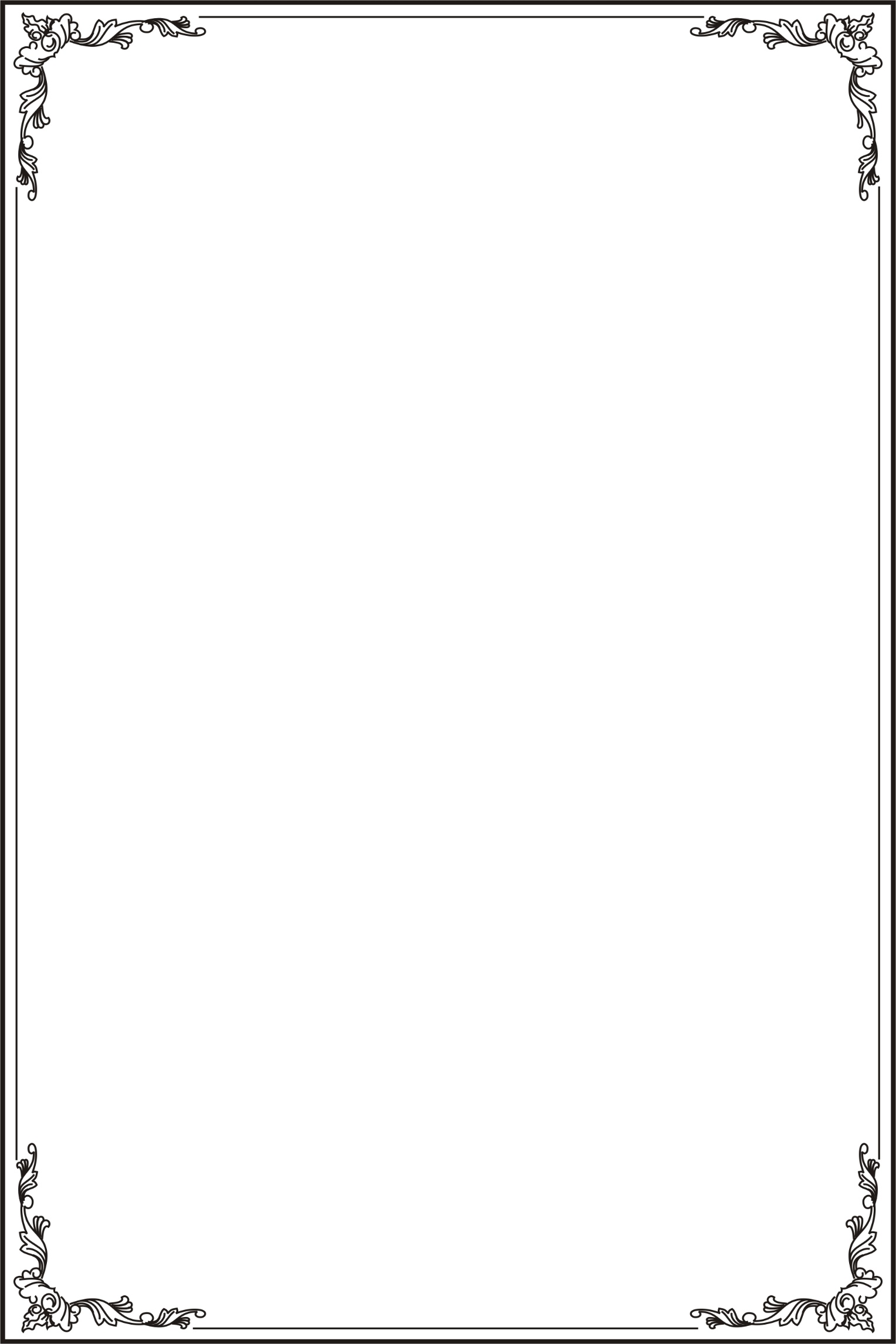 CỘNG HOÀ XÃ HỘI CHỦ NGHĨA VIỆT Độc lập - Tự do - Hạnh phúc	---------***---------	HỒ SƠ MỜI THẦUBÊN MỜI THẦUGIÁM ĐỐC                                Nguyễn Nam HùngMỤC LỤCMỤC LỤC	1MÔ TẢ TÓM TẮT	2TỪ NGỮ VIẾT TẮT	3HƯỚNG DẪN LẬP HỒ SƠ DỰ THẦU	4Phần 1. THỦ TỤC ĐẤU THẦU	6Chương I. CHỈ DẪN NHÀ THẦU	6Chương II. BẢNG DỮ LIỆU ĐẤU THẦU	30Chương III. TIÊU CHUẨN ĐÁNH GIÁ HSDT	37Mục 1. Kiểm tra và đánh giá tính hợp lệ của HSĐXKT	37Mục 2. Tiêu chuẩn đánh giá về năng lực và kinh nghiệm	38Mục 3. Tiêu chuẩn đánh giá về kỹ thuật	41Mục 4. Kiểm tra và đánh giá tính hợp lệ của HSĐXTC	41Mục 5. Tiêu chuẩn đánh giá chi tiết về tài chính	42Mục 6. Trường hợp gói thầu chia thành nhiều phần độc lập	43Chương IV. BIỂU MẪU DỰ THẦU	45A. Biểu mẫu dự thầu thuộc HSĐXKT	46B. Các biểu mẫu thuộc HSĐXTC	68Phần 2. YÊU CẦU VỀ PHẠM VI CUNG CẤP	75Chương V. PHẠM VI CUNG CẤP	75Mục 1. Phạm vi và tiến độ cung cấp thuốc	75Mục 2. Yêu cầu về kỹ thuật	76Mục 3. Kiểm tra và thử nghiệm	77Phần 3. ĐIỀU KIỆN HỢP ĐỒNG VÀ BIỂU MẪU HỢP ĐỒNG	78Chương VI. ĐIỀU KIỆN CHUNG CỦA HỢP ĐỒNG	78Chương VII. ĐIỀU KIỆN CỤ THỂ CỦA HỢP ĐỒNG                                         84                               Chương VIII. BIỂU MẪU HỢP ĐỒNG	88Phần 4. PHỤ LỤC                                                                                                 98                                                                                                      MÔ TẢ TÓM TẮTPhần 1. THỦ TỤC ĐẤU THẦUChương I. Chỉ dẫn nhà thầuChương này cung cấp thông tin nhằm giúp nhà thầu chuẩn bị hồ sơ dự thầu. Thông tin bao gồm các quy định về việc chuẩn bị, nộp hồ sơ dự thầu, mở thầu, đánh giá hồ sơ dự thầu và trao hợp đồng. Chỉ được sử dụng mà không được sửa đổi các quy định tại Chương này.Chương II. Bảng dữ liệu đấu thầuChương này quy định cụ thể các nội dung của Chương I khi áp dụng đối với từng gói thầu.Chương III. Tiêu chuẩn đánh giá hồ sơ dự thầuChương này bao gồm các tiêu chí để đánh giá hồ sơ dự thầu và đánh giá về năng lực, kinh nghiệm của nhà thầu để thực hiện gói thầu.Chương IV. Biểu mẫu dự thầuChương này bao gồm các biểu mẫu mà nhà thầu sẽ phải hoàn chỉnh để thành một phần nội dung của hồ sơ dự thầu.Phần 2. YÊU CẦU VỀ PHẠM VI CUNG CẤPChương V. Phạm vi cung cấpChương này bao gồm phạm vi, tiến độ cung cấp thuốc mà nhà thầu phải thực hiện; yêu cầu về tiêu chuẩn kỹ thuật; các nội dung về kiểm tra và thử nghiệm thuốc (nếu có).Phần 3. ĐIỀU KIỆN HỢP ĐỒNG VÀ BIỂU MẪU HỢP ĐỒNGChương VI. Điều kiện chung của hợp đồngChương này gồm điều khoản chung được áp dụng cho tất cả các hợp đồng của các gói thầu khác nhau. Chỉ được sử dụng mà không được sửa đổi các quy định tại Chương này.Chương VII. Điều kiện cụ thể của hợp đồngChương này bao gồm dữ liệu hợp đồng và Điều kiện cụ thể, trong đó có điều khoản cụ thể cho mỗi hợp đồng. Điều kiện cụ thể của hợp đồng nhằm sửa đổi, bổ sung nhưng không được thay thế Điều kiện chung của hợp đồng.Chương VIII. Biểu mẫu hợp đồngChương này gồm các biểu mẫu mà sau khi được hoàn chỉnh sẽ trở thành một bộ phận cấu thành của hợp đồng. Các mẫu bảo lãnh thực hiện hợp đồng (Thư bảo lãnh) và Bảo lãnh tiền tạm ứng (nếu có yêu cầu về tạm ứng) do nhà thầu trúng thầu hoàn chỉnh trước khi hợp đồng có hiệu lực.Phần 4. PHỤ LỤCPhụ lục 1: Tiêu chuẩn đánh giá về mặt kỹ thuật.Phụ lục 2: Danh mục thuốc mời thầu gói thầu số 3TỪ NGỮ VIẾT TẮTHƯỚNG DẪN LẬP HỒ SƠ DỰ THẦUHSDT bao gồm 02 phần: HSĐXKT và HSĐXTC, được quy định cụ thể như sau:I. HỒ SƠ ĐỀ XUẤT KỸ THUẬT: Sắp xếp theo thứ tự này có mục lục và đánh số trang từ đầu đến cuối, giữa mỗi phần có tờ phân trang màu gồm:1. Đơn dự thầu (Mẫu số 1) 2. Giấy ủy quyền (Mẫu số 2, nếu có). Đồng thời, nhà thầu cần phải gửi bản sao có công chứng Điều lệ công ty hoặc Quyết định thành lập chi nhánh, hoặc Quyết định bổ nhiệm để chứng minh tư cách hợp lệ của người được ủy quyền.3. Thỏa thuận liên danh (Mẫu số 3, nếu có).4. Bảo lãnh dự thầu bản gốc (Mẫu số 4a hoặc 4b).5. Giấy ủy quyền hoặc quyết định phân công công tác (Bản gốc, nếu có)6. Bảng kê khai thông tin nhà thầu (Mẫu số 5a hoặc 5b)7. Danh mục chào thầu (Mẫu số 11).8. Cam kết của nhà thầu (Mẫu số 11a).9. Tài liệu chứng minh tư cách hợp lệ, năng lực và kinh nghiệm nhà thầu:Giấy chứng nhận đủ điều kiện kinh doanh thuốc trong phạm vi kinh doanh sản xuất thuốc hoặc bán buôn thuốc (bản sao có công chứng)Giấy chứng nhận thực hành tốt, tùy theo loại hình kinh doanh: GSP (đối với cơ sở nhập khẩu trực tiếp thuốc); GDP (đối với cơ sở bán buôn thuốc); GMP (đối với cơ sở sản xuất thuốc), bản sao công chứng.Hợp đồng tương tự do nhà thầu thực hiện (Mẫu số 6): Nhà thầu phải cung cấp số hợp đồng theo yêu cầu của HSMT và kèm theo các tài liệu chứng minh giá trị đã hoàn thành:- Hợp đồng chia ra theo từng năm 2016, 2017 và 2018: EX: Năm 2016 số lượng 03 hợp đồng liệt kê ra, tổng danh mục và giá trị tiền của năm đó 	- Bản chụp (có chứng thực) văn bản hợp đồng đính kèm DM thuốc kèm theo hợp đồng (Phụ lục bảng giá hợp đồng).	- Bản chụp một trong các tài liệu sau:  	+ Xác nhận của Chủ đầu tư/Bên mua về hợp đồng đã hoàn thành (Có chứng thực);	+ Biên bản thanh lý hợp đồng (Có chứng thực);	+ Các hóa đơn bán hàng (Có đóng dấu treo của nhà thầu): Tổng giá trị các hóa đơn bán hàng này phải đáp ứng yêu cầu của HSMT; nhà thầu phải lập Bảng kê cho các hóa đơn này theo thời gian từ khi bắt đầu cung ứng theo hợp đồng cho đến kết thúc/hiện tại bao gồm các thông tin: số thứ tự, số hóa đơn, ngày xuất, giá trị hóa đơn đã có thuế giá trị gia tăng. Nếu nhà thầu không thực hiện đúng hướng dẫn thì bên mời thầu không chịu trách nhiệm về thiệt hại (nếu có) cho nhà thầu trong việc đánh giá nội dung này. Tình hình tài chính của nhà thầu (Mẫu số 7).Kê khai nguồn lực tài chính của nhà thầu (Mẫu số 8).Nguồn lực tài chính hàng tháng cho các hợp đồng đang thực hiện (Mẫu số 9)Báo cáo tài chính 3 năm gần nhất (có công chứng hoặc xác nhận của cơ quan có thẩm quyền).10. Phạm vi công việc sử dụng nhà thầu phụ (nếu có).      11. Giấy phép lưu hành sản phẩm đối với các thuốc thuộc Gói thầu số 1 và gói thầu số 2, xếp theo thứ tự của Danh mục thuốc dự thầu12. Tài liệu khác có liên quan đến Hồ sơ đề xuất về kỹ thuật (nếu có).- Thay đổi tên, địa chỉ cơ sở sản xuất, quy cách đóng gói, đường dùng,...- Các giấy tờ gia hạn liên quan đến sản phẩm.13. USB chứa 2 file: File Danh mục chào thầu theo Mẫu số 11 và file chấm điểm Kỹ thuật của từng mặt hàng thuốc dự thầu theo Phần 4 –Phụ lục 1.Lưu ý: Đối với Bảng chấm điểm Kỹ thuật của từng mặt hàng thuốc dự thầu, bên mời thầu không yêu cầu nhà thầu in nộp trong HSDT mà chỉ cần nộp file trong USB của phần đề xuất về kỹ thuật.II. HỒ SƠ ĐỀ XUẤT VỀ TÀI CHÍNH: Sắp xếp theo thứ tự này có mục lục, đánh số trang từ đầu đến cuối và giữa mỗi phần có tờ phân trang màu gồm:1.  Đơn dự thầu (Mẫu số 12a hoặc 12b). 2. Giấy ủy quyền (Mẫu số 2, nếu có). Đồng thời, nhà thầu cần phải gửi bản chụp có công chứng, hoặc bản sao của cơ quan có thẩm quyền Điều lệ công ty hoặc Quyết định thành lập chi nhánh, hoặc Quyết định bổ nhiệm để chứng minh tư cách hợp lệ của người được ủy quyền.3. Biểu giá dự thầu (Mẫu số 13).4. Bảng kê khai chi phí sản xuất trong nước đối với thuốc được hưởng ưu đãi(1) (Mẫu số 14) (nếu có).5.Thư giảm giá (nếu có).6. USB chứa file theo Mẫu số 13.7. Tài liệu khác có liên quan đến HSĐXTC (nếu có).III. ĐÓNG GÓI HỒ SƠ DỰ THẦU: Hồ sơ đề xuất kỹ thuật và Hồ sơ đề xuất tài chính đóng niêm phong trong 02 túi riêng:- HSĐXKT gồm: 01 bản gốc và 02 bản chụp đóng riêng trong 03 túi khác nhau, cho vào trong 01 túi lớn kèm USB chứa file bảng chào kỹ thuật theo (Mẫu số 11) và file chấm điểm Kỹ thuật của từng mặt hàng thuốc dự thầu. Sau đó niêm phong, ghi trên túi đựng HSDT theo đúng quy định.- HSĐXTC gồm: 01 bản gốc và 02 bản chụp đóng riêng trong 03 túi khác nhau, cho vào trong 01 túi lớn kèm USB chứa file biểu giá chào thầu (Mẫu số 13) và niêm phong, ghi trên túi đựng HSDT theo đúng quy định.Lưu ý: HSDT của nhà thầu nào làm không đúng quy định theo hướng dẫn của bên mời thầu, sẽ không được chấp nhận.Phần 1. THỦ TỤC ĐẤU THẦUChương I. CHỈ DẪN NHÀ THẦUChương II. BẢNG DỮ LIỆU ĐẤU THẦUChương III. TIÊU CHUẨN ĐÁNH GIÁ HSDTMục 1. Kiểm tra và đánh giá tính hợp lệ của HSĐXKT1.1. Kiểm tra tính hợp lệ của HSĐXKT:a) Kiểm tra số lượng bản chụp HSĐXKT;b) Kiểm tra các thành phần của bản gốc HSĐXKT, bao gồm: Đơn dự thầu thuộc HSĐXKT, thỏa thuận liên danh (nếu có), giấy ủy quyền ký đơn dự thầu (nếu có); bảo đảm dự thầu; tài liệu chứng minh tư cách hợp lệ; tài liệu chứng minh năng lực và kinh nghiệm; tài liệu, thông tin chứng minh tính hợp lệ của thuốc dự thầu, đề xuất về kỹ thuật và các thành phần khác thuộc HSĐXKT theo quy định tại Mục 11.1 CDNT;c) Kiểm tra sự thống nhất nội dung giữa bản gốc và bản chụp để phục vụ quá trình đánh giá chi tiết HSĐXKT.1.2. Đánh giá tính hợp lệ của HSĐXKT:HSĐXKT của nhà thầu được đánh giá là hợp lệ khi đáp ứng đầy đủ các nội dung sau đây:a) Có bản gốc HSĐXKT;b) Có đơn dự thầu thuộc HSĐXKT được đại diện hợp pháp của nhà thầu ký tên, đóng dấu (nếu có). Đối với nhà thầu liên danh, đơn dự thầu phải do đại diện hợp pháp của từng thành viên liên danh ký tên, đóng dấu (nếu có) hoặc thành viên đứng đầu liên danh thay mặt liên danh ký đơn dự thầu theo phân công trách nhiệm trong văn bản thỏa thuận liên danh;c) Thời gian thực hiện hợp đồng nêu trong đơn dự thầu phải phù hợp với đề xuất về kỹ thuật và đáp ứng yêu cầu nêu trong HSMT;d) Thời hạn hiệu lực của HSĐXKT đáp ứng yêu cầu theo quy định tại Mục 17.1 CDNT;đ) Có bảo đảm dự thầu với giá trị và thời hạn hiệu lực đáp ứng yêu cầu theo quy định tại Mục 18.2 CDNT. Đối với trường hợp quy định bảo đảm dự thầu theo hình thức nộp thư bảo lãnh thì thư bảo lãnh phải được đại diện hợp pháp của tổ chức tín dụng hoặc chi nhánh ngân hàng nước ngoài được thành lập theo pháp luật Việt Nam ký tên với giá trị và thời hạn hiệu lực, tên của Bên mời thầu (đơn vị thụ hưởng) theo quy định tại Mục 18.2 CDNT; đối với trường hợp quy định bảo đảm dự thầu theo hình thức đặt cọc bằng Séc thì Bên mời thầu sẽ quản lý Séc đó theo quy định tại các Mục 18.4 và Mục 18.5 CDNT;e) Không có tên trong hai hoặc nhiều HSĐXKT với tư cách là nhà thầu chính (nhà thầu độc lập hoặc thành viên trong liên danh) đối với cùng một gói thầu. Trường hợp gói thầu chia thành nhiều phần độc lập thì nhà thầu không có tên trong hai hoặc nhiều HSĐXKT với tư cách là nhà thầu chính đối với phần mà nhà thầu tham dự thầu;g) Có thỏa thuận liên danh được đại diện hợp pháp của từng thành viên liên danh ký tên, đóng dấu (nếu có) và trong thỏa thuận liên danh phải nêu rõ nội dung công việc cụ thể và ước tính giá trị tương ứng mà từng thành viên trong liên danh sẽ thực hiện theo Mẫu số 03 Chương IV - Biểu mẫu dự thầu;h) Nhà thầu bảo đảm tư cách hợp lệ theo quy định tại Mục 4 CDNT.i) Các tài liệu khác: Cam kết theo Mẫu số 11a.	Nhà thầu có HSĐXKT hợp lệ được xem xét, đánh giá tiếp về năng lực và kinh nghiệm.Mục 2. Tiêu chuẩn đánh giá về năng lực và kinh nghiệmĐối với nhà thầu liên danh thì năng lực, kinh nghiệm được xác định bằng tổng năng lực, kinh nghiệm của các thành viên liên danh song phải bảo đảm từng thành viên liên danh đáp ứng năng lực, kinh nghiệm đối với phần việc mà thành viên đó đảm nhận trong liên danh; nếu bất kỳ thành viên nào trong liên danh không đáp ứng về năng lực, kinh nghiệm thì nhà thầu liên danh được đánh giá là không đáp ứng yêu cầu. Năng lực và kinh nghiệm của nhà thầu phụ sẽ không được xem xét khi đánh giá HSĐXKT của nhà thầu chính (trừ trường hợp HSMT quy định được phép sử dụng nhà thầu phụ đặc biệt). Bản thân nhà thầu chính phải đáp ứng các tiêu chí về năng lực và kinh nghiệm (không xét đến năng lực và kinh nghiệm của nhà thầu phụ).Việc đánh giá về năng lực và kinh nghiệm được thực hiện theo các tiêu chuẩn đánh giá quy định dưới đây, nhà thầu được đánh giá là đạt về năng lực và kinh nghiệm khi đáp ứng tất cả các tiêu chuẩn đánh giá.Việc đánh giá về năng lực và kinh nghiệm được thực hiện theo Bảng tiêu chuẩn dưới đây: BẢNG TIÊU CHUẨN ĐÁNH GIÁ VỀ NĂNG LỰC VÀ KINH NGHIỆMGhi chú:(1) Giá từng phần trong gói thầu là giá kế hoạch lựa chọn nhà thầu của từng phần trong gói thầu đã được phê duyệt và được ghi trong Phụ lục: Danh mục thuốc mời thầu Gói thầu số 3.(2) Tài sản có khả năng thanh khoản cao là tiền mặt và tương đương tiền mặt, các công cụ tài chính ngắn hạn, các chứng khoán sẵn sàng để bán, chứng khoán dễ bán, các khoản phải thu thương mại, các khoản phải thu tài chính ngắn hạn và các tài sản khác mà có thể chuyển đổi thành tiền mặt trong vòng một năm.(3)  Hợp đồng cung cấp thuốc tương tự bao gồm các hợp đồng cung cấp hoặc hóa đơn bán hàng kèm theo danh mục thuốc được cung cấp cho các cơ sở khám chữa bệnh, các cơ sở sản xuất kinh doanh thuốc tương tự về quy mô với phần trong gói thầu mà nhà thầu dự kiến tham dự.- Tương tự về quy mô: Có tổng giá trị các hợp đồng trong năm đã thực hiện bằng hoặc lớn hơn 70% giá trị của các phần trong gói thầu nhà thầu tham dự (có kèm theo thanh lý hợp đồng).(4) Đối với các hợp đồng mà nhà thầu tham gia với tư cách là thành viên liên danh hoặc nhà thầu phụ thì chỉ tính giá trị phần việc do nhà thầu thực hiện.Mục 3. Tiêu chuẩn đánh giá về kỹ thuật3.1. Phương pháp đánh giá:Việc đánh giá về kỹ thuật áp dụng phương pháp chấm điểm để đánh giá với thang điểm tối đa là 100, cụ thể như sau:a) Chất lượng thuốc: 70% tổng số điểm (70 điểm).b) Đóng gói, bảo quản, giao hàng: 30% tổng số điểm (30 điểm).c) Hồ sơ đề xuất về kỹ thuật được đánh giá đáp ứng yêu cầu về kỹ thuật khi đáp ứng đủ các yêu cầu sau:- Điểm của từng tiêu chí tại yêu cầu về chất lượng thuốc và về đóng gói, bảo quản, giao hàng không thấp hơn 60% điểm tối đa tiêu chí đó.- Tổng điểm của tất cả các tiêu chí đánh giá về mặt kỹ thuật không thấp hơn 80% tổng số điểm.3.2. Bảng tiêu chuẩn đánh giá về kỹ thuật: Quy định chi tiết tại Phụ lục 1Mục 4. Kiểm tra và đánh giá tính hợp lệ của HSĐXTC4.1. Kiểm tra tính hợp lệ của HSĐXTC:a) Kiểm tra số lượng bản chụp HSĐXTC.b) Kiểm tra các thành phần của bản gốc HSĐXTC, bao gồm: Đơn dự thầu thuộc HSĐXTC; Bảng biểu giá dự thầu và các thành phần khác thuộc HSĐXTC theo quy định tại Mục 11.2 CDNT.c) Kiểm tra sự thống nhất nội dung giữa bản gốc và bản chụp để phục vụ quá trình đánh giá chi tiết HSĐXTC.4.2. Đánh giá tính hợp lệ của HSĐXTC:HSĐXTC của nhà thầu được đánh giá là hợp lệ khi đáp ứng đầy đủ các nội dung sau đây:a) Có bản gốc HSĐXTC;b) Có đơn dự thầu thuộc HSĐXTC được đại diện hợp pháp của nhà thầu ký tên, đóng dấu (nếu có). Đối với nhà thầu liên danh, đơn dự thầu phải do đại diện hợp pháp của từng thành viên liên danh ký tên, đóng dấu (nếu có) hoặc thành viên đứng đầu liên danh thay mặt liên danh ký đơn dự thầu theo phân công trách nhiệm trong văn bản thỏa thuận liên danh;c) Giá dự thầu ghi trong đơn dự thầu phải cụ thể, cố định bằng số, bằng chữ và phải phù hợp, logic với tổng giá dự thầu ghi trong Bảng biểu giá dự thầu, không đề xuất các giá dự thầu khác nhau hoặc có kèm theo điều kiện gây bất lợi cho Chủ đầu tư, Bên mời thầu;d) Thời hạn hiệu lực của HSĐXTC đáp ứng yêu cầu theo quy định tại Mục 17.1 CDNT.Nhà thầu có HSĐXTC hợp lệ sẽ được tiếp tục đánh giá chi tiết về tài chính.Mục 5. Tiêu chuẩn đánh giá chi tiết về tài chínhÁp dụng phương pháp kết hợp giữa kỹ thuật và giá:Bước 1. Xác định giá dự thầu;Bước 2. Sửa lỗi (thực hiện theo quy định tại phần Ghi chú (1));Bước 3. Hiệu chỉnh sai lệch (thực hiện theo quy định tại phần Ghi chú (2));Bước 4. Xác định giá dự thầu sau sửa lỗi, hiệu chỉnh sai lệch, trừ đi giảm giá (nếu có);Bước 5. Xác định điểm giá:Điểm giá được xác định trên cơ sở giá dự thầu sau sửa lỗi, hiệu chỉnh sai lệch, trừ đi giảm giá (nếu có). Cụ thể như sau:Điểm giá đang xét = [Gthấp nhất x (100 hoặc 1.000)] / Gđang xétTrong đó:- Điểm giá đang xét: Là điểm giá của HSĐXTC đang xét;- Gthấp nhất: giá dự thầu sau sửa lỗi, hiệu chỉnh sai lệch, trừ đi giá trị giảm giá (nếu có) của HSĐXTC thấp nhất;- Gđang xét: giá dự thầu sau sửa lỗi, hiệu chỉnh sai lệch, trừ đi giá trị giảm giá (nếu có) của HSĐXTC đang xét.Bước 6. Xác định điểm tổng hợp:Điểm tổng hợp đangxét = (K x Điểm kỹ thuật đangxét + G x Điểm giá đangxét) + ΔƯĐTrong đó:- Điểm kỹ thuật đang xét: Là số điểm được xác định tại bước đánh giá về kỹ thuật;- Điểm giá đang xét: Là số điểm được xác định tại bước đánh giá về giá;- K: Tỷ trọng điểm về kỹ thuật quy định trong thang điểm tổng hợp;- G: Tỷ trọng điểm về giá quy định trong thang điểm tổng hợp;- K + G = 100%. Tỷ trọng điểm về kỹ thuật (K) = 30%Tỷ trọng điểm về giá (G) = 70%- ΔƯĐ là giá trị phải cộng thêm đối với đối tượng được hưởng ưu đãi theo quy định tại Mục 30 CDNT (nếu có).Bước 7. Xếp hạng nhà thầu:HSDT có điểm tổng hợp cao nhất được xếp hạng thứ nhất.Ghi chú:(1) Sửa lỗi:Với điều kiện HSDT đáp ứng căn bản HSMT, việc sửa lỗi số học và các lỗi khác được tiến hành theo nguyên tắc sau đây:a) Lỗi số học bao gồm những lỗi do thực hiện các phép tính cộng, trừ, nhân, chia không chính xác khi tính toán giá dự thầu. Trường hợp không nhất quán giữa đơn giá dự thầu và thành tiền thì lấy đơn giá dự thầu làm cơ sở cho việc sửa lỗi; nếu phát hiện đơn giá dự thầu có sự sai khác bất thường do lỗi hệ thập phân (10 lần, 100 lần, 1.000 lần) thì thành tiền là cơ sở cho việc sửa lỗi. Trường hợp tại cột “đơn giá dự thầu” và cột “thành tiền” nhà thầu không ghi giá trị hoặc ghi là “ thì được coi là nhà thầu đã phân bổ giá của công việc này vào các công việc khác thuộc gói thầu, nhà thầu phải có trách nhiệm thực hiện hoàn thành các công việc này theo đúng yêu cầu nêu trong HSMT và không được Chủ đầu tư thanh toán trong quá trình thực hiện hợp đồng.b) Các lỗi khác:- Tại cột thành tiền đã được điền đầy đủ giá trị nhưng không có đơn giá dự thầu tương ứng thì đơn giá dự thầu được xác định bổ sung bằng cách chia thành tiền cho số lượng; khi có đơn giá dự thầu nhưng cột thành tiền bỏ trống thì giá trị cột thành tiền sẽ được xác định bổ sung bằng cách nhân số lượng với đơn giá dự thầu; nếu một nội dung nào đó có điền đơn giá dự thầu và giá trị tại cột thành tiền nhưng bỏ trống số lượng thì số lượng bỏ trống được xác định bổ sung bằng cách chia giá trị tại cột thành tiền cho đơn giá dự thầu của nội dung đó. Trường hợp số lượng được xác định bổ sung nêu trên khác với số lượng nêu trong HSMT thì giá trị sai khác đó là sai lệch về phạm vi cung cấp và được hiệu chỉnh theo quy định tại Bước 3;- Lỗi nhầm đơn vị tính: sửa lại cho phù hợp với yêu cầu nêu trong HSMT;- Lỗi nhầm đơn vị: sử dụng dấu “,” (dấu phẩy) thay cho dấu “.” (dấu chấm) và ngược lại thì được sửa lại cho phù hợp theo cách viết của Việt Nam. Khi Bên mời thầu cho rằng dấu phẩy hoặc dấu chấm trong đơn giá dự thầu rõ ràng đã bị đặt sai chỗ thì trong trường hợp này thành tiền của hạng mục sẽ có ý nghĩa quyết định và đơn giá dự thầu sẽ được sửa lại;- Nếu có sai sót khi cộng các khoản tiền để ra tổng số tiền thì sẽ sửa lại tổng số tiền theo các khoản tiền;- Nếu có sự khác biệt giữa con số và chữ viết thì lấy chữ viết làm cơ sở pháp lý cho việc sửa lỗi. Nếu chữ viết sai thì lấy con số sau khi sửa lỗi theo quy định tại Mục này làm cơ sở pháp lý;(2) Hiệu chỉnh sai lệch:a) Trường hợp có sai lệch về phạm vi cung cấp thì giá trị phần chào thiếu sẽ được cộng thêm vào, giá trị phần chào thừa sẽ được trừ đi theo mức đơn giá dự thầu tương ứng trong HSĐXTC của nhà thầu có sai lệch;Trường hợp trong HSĐXTC của nhà thầu có sai lệch thiếu (thiếu hạng mục công việc so với yêu cầu về phạm vi cung cấp) mà không có đơn giá tương ứng trong HSĐXTC của nhà thầu có sai lệch thì thực hiện hiệu chỉnh sai lệch như sau:Lấy mức đơn giá dự thầu cao nhất đối với hạng mục công việc đó trong số các HSĐXTC của nhà thầu khác vượt qua bước đánh giá về kỹ thuật để làm cơ sở hiệu chỉnh sai lệch; trường hợp trong HSĐXTC của các nhà thầu vượt qua bước đánh giá về kỹ thuật không có đơn giá dự thầu của công việc này thì lấy đơn giá trong dự toán được duyệt của gói thầu làm cơ sở hiệu chỉnh sai lệch; trường hợp không có dự toán gói thầu thì căn cứ vào đơn giá hình thành giá gói thầu làm cơ sở hiệu chỉnh sai lệch;Trường hợp chỉ có một nhà thầu duy nhất vượt qua bước đánh giá về kỹ thuật thì tiến hành hiệu chỉnh sai lệch trên cơ sở lấy mức đơn giá dự thầu tương ứng trong HSĐXTC của nhà thầu này; trường hợp HSĐXTC của nhà thầu không có đơn giá dự thầu tương ứng thì lấy mức đơn giá trong dự toán của gói thầu được duyệt làm cơ sở hiệu chỉnh sai lệch; trường hợp không có dự toán gói thầu thì căn cứ vào đơn giá hình thành giá gói thầu làm cơ sở hiệu chỉnh sai lệch.b) Trường hợp nhà thầu có thư giảm giá, việc sửa lỗi và hiệu chỉnh sai lệch được thực hiện trên cơ sở giá dự thầu chưa trừ đi giá trị giảm giá. Tỷ lệ phần trăm (%) của sai lệch thiếu được xác định trên cơ sở so với giá dự thầu ghi trong đơn dự thầu.Mục 6. Trường hợp gói thầu chia thành nhiều phần độc lậpDo gói thầu thuốc được chia thành nhiều phần độc lập theo quy định tại Mục 32.5 CDNT thực hiện như sau:6.1. Trong HSMT đã nêu rõ: điều kiện chào thầu; biện pháp và giá trị bảo đảm dự thầu cho từng phần; tiêu chuẩn và phương pháp đánh giá đối với từng phần, các nhà thầu tính toán phương án chào thầu theo khả năng của mình; 6.2. Việc đánh giá HSDT và xét duyệt trúng thầu sẽ được thực hiện trên cơ sở bảo đảm điểm tổng hợp của từng phần là cao nhất (đối với phương pháp kết hợp giữa kỹ thuật và giá) và giá đề nghị trúng thầu của cả gói thầu không vượt giá gói thầu được duyệt;6.3. Trường hợp có một phần hoặc nhiều phần thuộc gói thầu không có nhà thầu tham gia đấu thầu hoặc không có nhà thầu đáp ứng yêu cầu nêu trong HSMT, Chủ đầu tư báo cáo Người có thẩm quyền để điều chỉnh kế hoạch lựa chọn nhà thầu của gói thầu theo hướng tách các phần đó thành gói thầu riêng với giá gói thầu là tổng chi phí ước tính tương ứng của các phần; việc lựa chọn nhà thầu đối với các phần có nhà thầu tham gia và được đánh giá đáp ứng yêu cầu về kỹ thuật vẫn phải bảo đảm nguyên tắc đánh giá theo quy định tại khoản 2 Mục này;6.4. Trường hợp một nhà thầu trúng thầu tất cả các phần thì gói thầu có một hợp đồng. Trường hợp nhiều nhà thầu trúng thầu các phần khác nhau thì gói thầu có nhiều hợp đồng.Chương IV. BIỂU MẪU DỰ THẦUA. Biểu mẫu dự thầu thuộc HSĐXKTMẫu số 01. Đơn dự thầu. Mẫu số 02. Giấy ủy quyền. Mẫu số 03. Thỏa thuận liên danh.Mẫu số 04 (a). Bảo lãnh dự thầu (Áp dụng trong trường hợp nhà thầu độc lập)Mẫu số 04 (b). Bảo lãnh dự thầu (Áp dụng trong trường hợp nhà thầu liên danh)Mẫu số 05 (a). Bản kê khai thông tin về nhà thầu.Mẫu số 05 (b). Bản kê khai thông tin về các thành viên của nhà thầu liên danh.Mẫu số 06. Hợp đồng tương tự do nhà thầu thực hiện. Mẫu số 07. Tình hình tài chính của nhà thầu. Mẫu số 08. Nguồn lực tài chính.Mẫu số 09. Nguồn lực tài chính hàng tháng cho các hợp đồng đang thực hiện. Mẫu số 10. Phạm vi công việc sử dụng nhà thầu phụ. Mẫu số 11. Danh mục chào thầu.Mẫu số 11a. Cam kết của nhà thầu.B. Biểu mẫu dự thầu thuộc HSĐXTCMẫu số 12 (a). Đơn dự thầu (Áp dụng trong trường hợp nhà thầu không có đề xuất giảm giá hoặc có đề xuất giảm giá trong thư giảm giá riêng)Mẫu số 12 (b). Đơn dự thầu (Áp dụng trong trường hợp nhà thầu có đề xuất giảm giá trong đơn dự thầu)Mẫu số 13. Biểu giá dự thầu.Mẫu số 14. Bảng kê khai chi phí sản xuất trong nước đối với thuốc được hưởng ưu đãi.A. BIỂU MẪU DỰ THẦU THUỘC HỒ SƠ ĐỀ XUẤT KỸ THUẬT(Mẫu số 01)ĐƠN DỰ THẦU(1)(thuộc HSĐXKT)Ngày: [ghi ngày tháng năm ký đơn dự thầu]Tên gói thầu: [ghi tên gói thầu theo thông báo mời thầu]Tên dự án: [ghi tên dự án]Thư mời thầu số: [ghi số trích yếu của Thư mời thầu đối với đấu thầu hạn chế]Kính gửi: [ghi đầy đủ và chính xác tên của Bên mời thầu]Sau khi nghiên cứu hồ sơ mời thầu và văn bản sửa đổi hồ sơ mời thầu số___[ghi số của văn bản sửa đổi (nếu có)] mà chúng tôi đã nhận được, chúng tôi, ___ [ghi tên nhà thầu], cam kết thực hiện gói thầu ___ [ghi tên gói thầu]theo đúng yêu cầu của hồ sơ mời thầu với thời gian thực hiện hợp đồng là___[ghi thời gian thực hiện tất cả các công việc theo yêu cầu của gói thầu](2). Hồ sơ dự thầu của chúng tôi gồm có hồ sơ đề xuất về kỹ thuật này và hồ sơ đề xuất về tài chính được niêm phong riêng biệt.Chúng tôi cam kết:1. Chỉ tham gia trong một hồ sơ dự thầu này với tư cách là nhà thầu chính.2. Không đang trong quá trình giải thể; không bị kết luận đang lâm vào tình trạng phá sản hoặc nợ không có khả năng chi trả theo quy định của pháp luật.3. Không vi phạm quy định về bảo đảm cạnh tranh trong đấu thầu.4. Không thực hiện các hành vi tham nhũng, hối lộ, thông thầu, cản trở và các hành vi vi phạm quy định khác của pháp luật đấu thầu khi tham dự gói thầu này.5. Những thông tin kê khai trong hồ sơ dự thầu là trung thực.Nếu hồ sơ dự thầu của chúng tôi được chấp nhận, chúng tôi sẽ thực hiện biện pháp bảo đảm thực hiện hợp đồng theo quy định tại Mục 42 - Chỉ dẫn nhà thầu của hồ sơ mời thầu.Hồ sơ đề xuất về kỹ thuật này cùng với hồ sơ đề xuất về tài chính có hiệu lực trong thời gian ___(3)ngày, kể từ ngày ___ tháng ___ năm ___(4).Ghi chú:(1) Nhà thầu lưu ý, đơn dự thầu phải được ghi đầy đủ và chính xác các thông tin về tên của Bên mời thầu, nhà thầu, thời gian có hiệu lực của HSDT, được đại diện hợp pháp của nhà thầu ký tên, đóng dấu.(2) Thời gian thực hiện hợp đồng nêu trong đơn dự thầu phải phù hợp với đề xuất về kỹ thuật và tiến độ cung cấp thuốc, hoàn thành dịch vụ (nếu có) nêu trong HSDT.(3) Ghi số ngày có hiệu lực theo quy định tại Mục 17.1 BDL. Thời gian có hiệu lực của HSDT được tính kể từ ngày có thời điểm đóng thầu đến ngày cuối cùng có hiệu lực theo quy định trong HSMT. Từ thời điểm đóng thầu đến hết 24 giờ của ngày có thời điểm đóng thầu được tính là 1 ngày.(4) Ghi ngày có thời điểm đóng thầu theo quy định tại Mục 21.1 BDL.(5) Trường hợp đại diện theo pháp luật của nhà thầu ủy quyền cho cấp dưới ký đơn dự thầu thì phải gửi kèm theo Giấy ủy quyền theo Mẫu số 02 Chương này; trường hợp tại điều lệ công ty hoặc tại các tài liệu khác liên quan có phân công trách nhiệm cho cấp dưới ký đơn dự thầu thì phải gửi kèm theo các văn bản này (không cần lập Giấy ủy quyền theo Mẫu số 02 Chương này). Trường hợp nhà thầu là liên danh thì phải do đại diện hợp pháp của từng thành viên liên danh ký, trừ trường hợp trong văn bản thỏa thuận liên danh theo Mẫu số 03 Chương này có quy định các thành viên trong liên danh thỏa thuận cho thành viên đứng đầu liên danh ký đơn dự thầu. Trường hợp từng thành viên liên danh có ủy quyền thì thực hiện như đối với nhà thầu độc lập. Nếu nhà thầu trúng thầu, trước khi ký kết hợp đồng, nhà thầu phải trình Chủ đầu tư bản chụp được chứng thực các văn bản này. Trường hợp phát hiện thông tin kê khai ban đầu là không chính xác thì nhà thầu bị coi là vi phạm Mục 3 CDNT.(6) Trường hợp nhà thầu nước ngoài không có con dấu thì phải cung cấp xác nhận của tổ chức có thẩm quyền là chữ ký trong đơn dự thầu và các tài liệu khác trong HSDT là của người đại diện hợp pháp của nhà thầu.	(Mẫu số 02)GIẤY ỦY QUYỀN (1)                         Hôm nay, ngày ... tháng ... năm ..., tại ...Tôi là [ghi tên, số CMND hoặc số hộ chiếu, chức danh của người đại diện theo pháp luật của nhà thầu], là người đại diện theo pháp luật của[ghi tên nhà thầu] có địa chỉ tại [ghi địa chỉ của nhà thầu] bằng văn bản này ủy quyền cho_[ghi tên, số CMND hoặc số hộ chiếu, chức danh của người được ủy quyền] thực hiện các công việc sau đây trong quá trình tham dự thầu gói thầu[ghi tên gói thầu] thuộc dự án [ghi tên dự án] do [ghi tên Bên mời thầu] tổ chức:[- Ký đơn dự thầu thuộc hồ sơ đề xuất về kỹ thuật và đơn dự thầu thuộc hồ sơ đề xuất về tài chính;- Ký thỏa thuận liên danh (nếu có);- Ký các văn bản, tài liệu để giao dịch với Bên mời thầu trong quá trình tham gia đấu thầu, kể cả văn bản đề nghị làm rõ hồ sơ mời thầu và văn bản giải trình, làm rõ hồ sơ dự thầu hoặc văn bản đề nghị rút hồ sơ dự thầu, sửa đổi, thay thế hồ sơ đề xuất về kỹ thuật, hồ sơ đề xuất về tài chính;- Tham gia quá trình thương thảo, hoàn thiện hợp đồng;- Ký đơn kiến nghị trong trường hợp nhà thầu có kiến nghị;- Ký kết hợp đồng với Chủ đầu tư nếu được lựa chọn](2).Người được ủy quyền nêu trên chỉ thực hiện các công việc trong phạm vi ủy quyền với tư cách là đại diện hợp pháp của[ghi tên nhà thầu]. _[ghi tên người đại diện theo pháp luật của nhà thầu] chịu trách nhiệm hoàn toàn về những công việc do_[ghi tên người được ủy quyền] thực hiện trong phạm vi ủy quyền.Giấy ủy quyền có hiệu lực kể từ ngày đến ngày(3). Giấy ủy quyền này được lập thành ... bản có giá trị pháp lý như nhau, người ủy quyền giữ ... bản, người được ủy quyền giữ ... bản, Bên mời thầu giữ ... bản.Ghi chú:(1) Trường hợp ủy quyền thì bản gốc giấy ủy quyền phải được gửi cho Bên mời thầu cùng với đơn dự thầu theo quy định tại Mục 19.3 CDNT. Việc ủy quyền của người đại diện theo pháp luật của nhà thầu cho cấp phó, cấp dưới, giám đốc chi nhánh, người đứng đầu văn phòng đại diện của nhà thầu để thay mặt cho người đại diện theo pháp luật của nhà thầu thực hiện một hoặc các nội dung công việc nêu trên đây. Việc sử dụng con dấu trong trường hợp được ủy quyền có thể là dấu của nhà thầu hoặc dấu của đơn vị mà cá nhân liên quan được ủy quyền. Người được ủy quyền không được tiếp tục ủy quyền cho người khác.(2) Phạm vi ủy quyền bao gồm một hoặc nhiều công việc nêu trên.(3) Ghi ngày có hiệu lực và ngày hết hiệu lực của giấy ủy quyền phù hợp với quá trình tham gia đấu thầu.(Mẫu số 03)THỎA THUẬN LIÊN DANH(1)…, ngày ... tháng ... năm ...Gói thầu: [ghi tên gói thầu]Thuộc dự án: [ghi tên dự án]Căn cứ(2) [Luật đấu thầu số 43/2013/QH13 ngày 26/11/2013 của Quốc hội];Căn cứ(2)[Nghị định số 63/2014/NĐ-CP ngày 26/6/2014 của Chính phủ về hướng dẫn thi hành Luật đấu thầu về lựa chọn nhà thầu];Căn cứ hồ sơ mời thầu gói thầu [ghi tên gói thầu]  ngày tháng  năm [ngày được ghi trên HSMT];Chúng tôi, đại diện cho các bên ký thỏa thuận liên danh, gồm có: Tên thành viên liên danh[ghi tên từng thành viên liên danh] Đại diện là ông/bà:Chức vụ: Địa chỉ: Điện thoại:                            ; Fax:E-mail:Tài khoản: Mã số thuế:Giấy ủy quyền số ... ngày ... tháng ... năm ... (trường hợp được ủy quyền).Các bên (sau đây gọi là thành viên) thống nhất ký kết thỏa thuận liên danh với các nội dung sau:Điều 1. Nguyên tắc chung1. Các thành viên tự nguyện hình thành liên danh để tham dự thầu gói thầu_ [ghi tên gói thầu] thuộc dự án [ghi tên dự án].2. Các thành viên thống nhất tên gọi của liên danh cho mọi giao dịch liên quan đến gói thầu này là: [ghi tên của liên danh theo thỏa thuận].3. Các thành viên cam kết không thành viên nào được tự ý tham gia độc lập hoặc liên danh với thành viên khác để tham gia gói thầu này. Trường hợp trúng thầu, không thành viên nào có quyền từ chối thực hiện các trách nhiệm và nghĩa vụ đã quy định trong hợp đồng. Trường hợp thành viên của liên danh từ chối hoàn thành trách nhiệm riêng của mình như đã thỏa thuận thì thành viên đó bị xử lý như sau:- Bồi thường thiệt hại cho các bên trong liên danh;- Bồi thường thiệt hại cho Chủ đầu tư theo quy định nêu trong hợp đồng;- Hình thức xử lý khác [ghi rõ hình thức xử lý khác].Điều 2. Phân công trách nhiệmCác thành viên thống nhất phân công trách nhiệm để thực hiện gói thầu [ghi tên gói thầu] thuộc dự án [ghi tên dự án] đối với từng thành viên như sau:1. Thành viên đứng đầu liên danh:Các bên nhất trí ủy quyền cho [ghi tên một bên] làm thành viên đứng đầu liên danh, đại diện cho liên danh trong những phần việc sau(3):[- Ký đơn dự thầu thuộc hồ sơ đề xuất về kỹ thuật và đơn dự thầu thuộc hồ sơ đề xuất về tài chính;- Ký các văn bản, tài liệu để giao dịch với Bên mời thầu trong quá trình tham dự thầu, kể cả văn bản đề nghị làm rõ HSMT và văn bản giải trình, làm rõ HSDT hoặc văn bản đề nghị rút HSDT, sửa đổi, thay thế HSDT;- Thực hiện bảo đảm dự thầu cho cả liên danh;- Tham gia quá trình thương thảo, hoàn thiện hợp đồng;- Ký đơn kiến nghị trong trường hợp nhà thầu có kiến nghị;- Các công việc khác trừ việc ký kết hợp đồng [ghi rõ nội dung các công việc khác (nếu có)].2. Các thành viên trong liên danh thỏa thuận phân công trách nhiệm thực hiện công việc theo bảng dưới đây (4):Điều 3. Hiệu lực của thỏa thuận liên danh1. Thỏa thuận liên danh có hiệu lực kể từ ngày ký.2. Thỏa thuận liên danh chấm dứt hiệu lực trong các trường hợp sau:- Các bên hoàn thành trách nhiệm, nghĩa vụ của mình và tiến hành thanh lý hợp đồng;- Các bên cùng thỏa thuận chấm dứt;- Nhà thầu liên danh không trúng thầu;- Hủy thầu gói thầu [ghi tên gói thầu] thuộc dự án [ghi tên dự án] theo thông báo của Bên mời thầu.Thỏa thuận liên danh được lập thành ... bản, mỗi bên giữ ... bản, các bản thỏa thuận có giá trị pháp lý như nhau.ĐẠI DIỆN HỢP PHÁP CỦA THÀNH VIÊN ĐỨNG ĐẦU LIÊN DANH[Ghi tên, chức danh, ký tên và đóng dấu]ĐẠI DIỆN HỢP PHÁP CỦA THÀNH VIÊN LIÊN DANH[Ghi tên từng thành viên, chức danh, ký tên và đóng dấu]Ghi chú:(1) Căn cứ quy mô, tính chất của gói thầu, nội dung thỏa thuận liên danh theo mẫu này có thể được sửa đổi bổ sung cho phù hợp. Trường hợp gói thầu chia thành nhiều phần độc lập thì trong thỏa thuận liên danh phải nêu rõ tên, số hiệu của các phần mà nhà thầu liên danh tham dự thầu, trong đó nêu rõ trách nhiệm chung và trách nhiệm riêng của từng thành viên liên danh đối với phần tham dự thầu.(2) Cập nhật các văn bản quy phạm pháp luật theo quy định hiện hành. (3) Phạm vi ủy quyền bao gồm một hoặc nhiều công việc nêu trên.(4) Nhà thầu phải ghi rõ nội dung công việc cụ thể và ước tính giá trị tương ứng mà từng thành viên trong liên danh sẽ thực hiện, trách nhiệm chung, trách nhiệm của từng thành viên, kể cả thành viên đứng đầu liên danh.Mẫu số 04(a)BẢO LÃNH DỰ THẦU(1)(Áp dụng đối với nhà thầu độc lập)Bên thụ hưởng: ___[ghi tên và địa chỉ của Bên mời thầu]Ngày phát hành bảo lãnh: ___ [ghi ngày phát hành bảo lãnh]BẢO LÃNH DỰ THẦU số: ___[ghi số trích yếu của Bảo lãnh dự thầu]Bên bảo lãnh: ___ [ghi tên và địa chỉ nơi phát hành, nếu những thông tin này chưa được thể hiện ở phần tiêu đề trên giấy in]Chúng tôi được thông báo rằng [ghi tên nhà thầu] (sau đây gọi là "Bên yêu cầu bảo lãnh") sẽ tham dự thầu để thực hiện gói thầu [ghi tên gói thầu] thuộc dự án [ghi tên dự án] theo Thư mời thầu/thông báo mời thầu số [ghi số trích yếu của Thư mời thầu/thông báo mời thầu].Chúng tôi cam kết với Bên thụ hưởng rằng chúng tôi bảo lãnh cho nhà thầu tham dự thầu gói thầu này bằng một khoản tiền là ___[ghi rõ giá trị bằng số, bằng chữ và đồng tiền sử dụng].Bảo lãnh này có hiệu lực trong___(2) ngày, kể từ ngày___ tháng ___năm ___(3).Theo yêu cầu của Bên yêu cầu bảo lãnh, chúng tôi, với tư cách là Bên bảo lãnh, cam kết chắc chắn sẽ thanh toán cho Bên thụ hưởng một khoản tiền hay các khoản tiền không vượt quá tổng số tiền là [ghi bằng chữ] [ghi bằng số] khi nhận được văn bản thông báo nhà thầu vi phạm từ Bên thụ hưởng trong đó nêu rõ:1. Nhà thầu rút hồ sơ dự thầu sau thời điểm đóng thầu và trong thời gian có hiệu lực của hồ sơ dự thầu;2. Nhà thầu vi phạm pháp luật về đấu thầu dẫn đến phải hủy thầu theo quy định tại điểm d Mục 40.1 - Chỉ dẫn nhà thầu của hồ sơ mời thầu;3. Nhà thầu không tiến hành hoặc từ chối tiến hành thương thảo hợp đồng trong thời hạn 5 ngày làm việc, kể từ ngày nhận được thông báo mời đến thương thảo hợp đồng của Bên mời thầu, trừ trường hợp bất khả kháng;4. Nhà thầu không tiến hành hoặc từ chối tiến hành hoàn thiện hợp đồng trong thời hạn 20 ngày, kể từ ngày nhận được thông báo trúng thầu của Bên mời thầu hoặc đã hoàn thiện hợp đồng nhưng từ chối ký hợp đồng, trừ trường hợp bất khả kháng;5. Nhà thầu không thực hiện biện pháp bảo đảm thực hiện hợp đồng theo quy định tại Mục 42 - Chỉ dẫn nhà thầu của hồ sơ mời thầu.Nếu Bên yêu cầu bảo lãnh được lựa chọn: bảo lãnh này sẽ hết hiệu lực ngay sau khi Bên yêu cầu bảo lãnh ký kết hợp đồng và nộp Bảo lãnh thực hiện hợp đồng cho Bên thụ hưởng theo thỏa thuận trong hợp đồng đó.Nếu Bên yêu cầu bảo lãnh không được lựa chọn: bảo lãnh này sẽ hết hiệu lực ngay sau khi chúng tôi nhận được bản chụp văn bản thông báo kết quả lựa chọn nhà thầu từ Bên thụ hưởng gửi cho Bên yêu cầu bảo lãnh; trong vòng 30 ngày sau khi hết thời hạn hiệu lực của hồ sơ dự thầu.Bất cứ yêu cầu bồi thường nào theo bảo lãnh này đều phải được đến tới văn phòng chúng tôi trước hoặc trong ngày đó.Ghi chú:(1) Áp dụng trong trường hợp biện pháp bảo đảm dự thầu là thư bảo lãnh của tổ chức tín dụng hoặc chi nhánh ngân hàng nước ngoài được thành lập theo pháp luật Việt Nam.(2) Ghi theo quy định tại Mục 18.2 BDL.(3) Ghi ngày có thời điểm đóng thầu theo quy định tại Mục 21.1 BDL.Mẫu số 04(b)BẢO LÃNH DỰ THẦU(1)(Áp dụng đối với nhà thầu liên danh)Bên thụ hưởng: ___ [ghi tên và địa chỉ của Bên mời thầu]Ngày phát hành bảo lãnh: ___[ghi ngày phát hành bảo lãnh]BẢO LÃNH DỰ THẦU số: ___[ghi số trích yếu của Bảo lãnh dự thầu]Bên bảo lãnh: ___[ghi tên và địa chỉ nơi phát hành, nếu những thông tin này chưa được thể hiện ở phần tiêu đề trên giấy in]Chúng tôi được thông báo rằng [ghi tên nhà thầu](2) (sau đây gọi là "Bên yêu cầu bảo lãnh") sẽ tham dự thầu để thực hiện gói thầu [ghi tên gói thầu] thuộc dự án [ghi tên dự án] theo Thư mời thầu/thông báo mời thầu số [ghi số trích yếu của Thư mời thầu/thông báo mời thầu].Chúng tôi cam kết với Bên thụ hưởng rằng chúng tôi bảo lãnh cho nhà thầu tham dự thầu gói thầu này bằng một khoản tiền là___[ghi rõ giá trị bằng số,bằng chữ và đồng tiền sử dụng].Bảo lãnh này có hiệu lực trong ___(3) ngày, kể từ ngày ___tháng ___năm___(4).Theo yêu cầu của Bên yêu cầu bảo lãnh, chúng tôi, với tư cách là Bên bảo lãnh, cam kết chắc chắn sẽ thanh toán cho Bên thụ hưởng một khoản tiền hay các khoản tiền không vượt quá tổng số tiền là [ghi bằng chữ] [ghi bằng số] khi nhận được văn bản thông báo nhà thầu vi phạm từ Bên thụ hưởng trong đó nêu rõ:1. Nhà thầu rút hồ sơ dự thầu sau thời điểm đóng thầu và trong thời gian có hiệu lực của hồ sơ dự thầu;2. Nhà thầu vi phạm pháp luật về đấu thầu dẫn đến phải hủy thầu theo quy định tại điểm d Mục 40.1 - Chỉ dẫn nhà thầu của hồ sơ mời thầu;3. Nhà thầu không tiến hành hoặc từ chối tiến hành thương thảo hợp đồng trong thời hạn 5 ngày làm việc, kể từ ngày nhận được thông báo mời đến thương thảo hợp đồng của Bên mời thầu, trừ trường hợp bất khả kháng;4. Nhà thầu không tiến hành hoặc từ chối tiến hành hoàn thiện hợp đồng trong thời hạn 20 ngày, kể từ ngày nhận được thông báo trúng thầu của Bên mời thầu hoặc đã hoàn thiện hợp đồng nhưng từ chối ký hợp đồng, trừ trường hợp bất khả kháng;5. Nhà thầu không thực hiện biện pháp bảo đảm thực hiện hợp đồng theo quy định tại Mục 42 - Chỉ dẫn nhà thầu của hồ sơ mời thầu.Nếu bất kỳ thành viên nào trong liên danh[ghi đầy đủ tên của nhà thầu liên danh] vi phạm quy định của pháp luật dẫn đến không được hoàn trả bảo đảm dự thầu theo quy định tại Mục 18.5 - Chỉ dẫn nhà thầu của hồ sơ mời thầu thì bảo đảm dự thầu của tất cả thành viên trong liên danh sẽ không được hoàn trả.Nếu Bên yêu cầu bảo lãnh được lựa chọn: bảo lãnh này sẽ hết hiệu lực ngay sau khi Bên yêu cầu bảo lãnh ký kết hợp đồng và nộp Bảo lãnh thực hiện hợp đồng cho Bên thụ hưởng theo thỏa thuận trong hợp đồng đó.Nếu Bên yêu cầu bảo lãnh không được lựa chọn: bảo lãnh này sẽ hết hiệu lực ngay sau khi chúng tôi nhận được bản chụp văn bản thông báo kết quả lựa chọn nhà thầu từ Bên thụ hưởng gửi cho Bên yêu cầu bảo lãnh; trong vòng 30 ngày sau khi hết thời hạn hiệu lực của hồ sơ dự thầu.Bất cứ yêu cầu bồi thường nào theo bảo lãnh này đều phải được đến tới văn phòng chúng tôi trước hoặc trong ngày đó.Ghi chú:(1) Áp dụng trong trường hợp biện pháp bảo đảm dự thầu là thư bảo lãnh của tổ chức tín dụng hoặc chi nhánh ngân hàng nước ngoài được thành lập theo pháp luật Việt Nam. Khuyến khích các ngân hàng sử dụng theo Mẫu này, trường hợp sử dụng theo mẫu khác mà vi phạm một trong các quy định như: có giá trị thấp hơn, thời gian hiệu lực ngắn hơn so với yêu cầu quy định tại Mục 18.2 CDNT, không đúng tên Bên mời thầu (đơn vị thụ hưởng), không phải là bản gốc và không có chữ ký hợp lệ hoặc có kèm theo điều kiện gây bất lợi cho Bên mời thầu thì bảo lãnh dự thầu trong trường hợp này được coi là không hợp lệ.(2) Tên nhà thầu có thể là một trong các trường hợp sau đây:- Tên của cả nhà thầu liên danh, ví dụ nhà thầu liên danh A + B tham dự thầu thì tên nhà thầu ghi là “Nhà thầu liên danh A + B”;- Tên của thành viên chịu trách nhiệm thực hiện bảo lãnh dự thầu cho cả liên danh hoặc cho thành viên khác trong liên danh, ví dụ nhà thầu liên danh A + B + C tham dự thầu, trường hợp trong thỏa thuận liên danh phân công cho nhà thầu A thực hiện bảo đảm dự thầu cho cả liên danh thì tên nhà thầu ghi là “nhà thầu A (thay mặt cho nhà thầu liên danh A + B + C)”; trường hợp trong thỏa thuận liên danh phân công nhà thầu B thực hiện bảo đảm dự thầu cho nhà thầu B và C thì tên nhà thầu ghi là “Nhà thầu B (thay mặt cho nhà thầu B và C)”;- Tên của thành viên liên danh thực hiện riêng rẽ bảo lãnh dự thầu.(3) Ghi theo quy định tại Mục 18.2 BDL.(4) Ghi ngày có thời điểm đóng thầu theo quy định tại Mục 21.1 BDL.Mẫu số 05(a)BẢN KÊ KHAI THÔNG TIN VỀ NHÀ THẦUNgày: _____________Số hiệu và tên gói thầu: _____________Trang______/________trang                                                                Đại diện hợp pháp của nhà thầu[ghi tên, chức danh, ký tên và đóng dấu]Mẫu số 05(b)BẢN KÊ KHAI THÔNG TIN VỀ CÁC THÀNH VIÊN 
CỦA NHÀ THẦU LIÊN DANH(1)Ngày: ____________Số hiệu và tên gói thầu: ____________Trang __________/_________trangGhi chú:(1) Trường hợp nhà thầu liên danh thì từng thành viên của nhà thầu liên danh phải kê khai theo Mẫu này.Mẫu số 06HỢP ĐỒNG TƯƠNG TỰ DO NHÀ THẦU THỰC HIỆN(1)_______, ngày ... tháng ... năm____Tên nhà thầu: ________ [ghi tên đầy đủ của nhà thầu]Thông tin về từng hợp đồng, mỗi hợp đồng cần bảo đảm các thông tin sau đây:Nhà thầu phải gửi kèm theo bản chụp các văn bản, tài liệu liên quan đến các hợp đồng đó (xác nhận của Chủ đầu tư về hợp đồng đã hoàn thành theo các nội dung liên quan trong bảng trên...).Ghi chú:(1) Trong trường hợp liên danh, từng thành viên trong liên danh kê khai theo Mẫu này.(2) Nhà thầu chỉ kê khai nội dung tương tự với yêu cầu của gói thầu.Mẫu số 07TÌNH HÌNH TÀI CHÍNH CỦA NHÀ THẦU (1)Tên nhà thầu: ___________Ngày: _________________Tên thành viên của nhà thầu liên danh (nếu có):______________________Ghi chú:(1) Trường hợp nhà thầu liên danh thì từng thành viên của nhà thầu liên danh phải kê khai theo Mẫu này.(2), (4) Khoảng thời gian được nêu ở đây cần giống khoảng thời gian được quy định tại Mục 2.1 Chương III - Tiêu chuẩn đánh giá HSDT.(3) Ðể xác định doanh thu bình quân hàng năm từ hoạt động sản xuất kinh doanh, nhà thầu sẽ chia tổng doanh thu từ hoạt động sản xuất kinh doanh của các năm cho số năm dựa trên thông tin đã được cung cấp.Mẫu số 08NGUỒN LỰC TÀI CHÍNH(1)Nêu rõ các nguồn tài chính dự kiến, chẳng hạn như các tài sản có khả năng thanh khoản cao(2), các hạn mức tín dụng và các nguồn tài chính khác (không phải là các khoản tạm ứng theo hợp đồng) có sẵn để đáp ứng yêu cầu về nguồn lực tài chính quy định tại Mẫu số 9.Ghi chú:(1) Từng nhà thầu hoặc thành viên liên danh phải cung cấp thông tin về nguồn lực tài chính của mình, kèm theo tài liệu chứng minh.Nguồn lực tài chính mà nhà thầu dự kiến huy động để thực hiện gói thầu được tính theo công thức sau:NLTC = TNL-ĐTHTrong đó:- NLTC là nguồn lực tài chính mà nhà thầu dự kiến huy động để thực hiện gói thầu;- TNL là tổng nguồn lực tài chính của nhà thầu (tổng nguồn lực tài chính quy định tại Mẫu này);- ĐTH là tổng yêu cầu về nguồn lực tài chính hàng tháng cho các hợp đồng đang thực hiện (quy định tại Mẫu số 9).Nhà thầu được đánh giá là đáp ứng yêu cầu về nguồn lực tài chính cho gói thầu nếu có nguồn lực tài chính dự kiến huy động để thực hiện gói thầu (NLTC) tối thiểu bằng giá trị yêu cầu tại tiêu chí đánh giá 3.3 Mục 2.1 Chương III - Tiêu chuẩn đánh giá HSDT.Trường hợp trong HSDT, nhà thầu có nộp kèm theo bản cam kết tín dụng của tổ chức tín dụng hoạt động hợp pháp tại Việt Nam, trong đó cam kết sẽ cung cấp tín dụng cho nhà thầu để thực hiện gói thầu đang xét với hạn mức tối thiểu bằng giá trị yêu cầu tại tiêu chí đánh giá 3.3 Mục 2.1 Chương III - Tiêu chuẩn đánh giá HSDT trong suốt thời gian thực hiện hợp đồng thì nhà thầu được đánh giá là đáp ứng yêu cầu về nguồn lực tài chính cho gói thầu và không phải kê khai thông tin theo quy định Mẫu này và Mẫu số 9.(2) Tài sản có khả năng thanh khoản cao là tiền mặt và tương đương tiền mặt, các công cụ tài chính ngắn hạn, các chứng khoán sẵn sàng để bán, chứng khoán dễ bán, các khoản phải thu thương mại, các khoản phải thu tài chính ngắn hạn và các tài sản khác mà có thể chuyển đổi thành tiền mặt trong vòng một năm.Mẫu số 09NGUỒN LỰC TÀI CHÍNH HÀNG THÁNG CHO CÁC HỢP ĐỒNG ĐANG THỰC HIỆN(1)Ghi chú:(1) Từng nhà thầu hoặc thành viên liên danh phải cung cấp thông tin được nêu dưới đây để tính toán tổng các yêu cầu về nguồn lực tài chính, bằng tổng của: (i) các cam kết hiện tại của nhà thầu (hoặc từng thành trong viên liên danh) trong tất cả các hợp đồng mà nhà thầu (hoặc từng thành trong viên liên danh) đang thực hiện hoặc sẽ được thực hiện; (ii) yêu cầu về nguồn lực tài chính đối với hợp đồng đang xét theo xác định của Chủ đầu tư. Ngoài ra, nhà thầu cũng phải cung cấp thông tin về bất kỳ nghĩa vụ tài chính nào khác có thể ảnh hưởng đáng kể đến việc thực hiện hợp đồng đang xét nếu nhà thầu được trao hợp đồng.(2) Thời hạn còn lại của hợp đồng tính tại thời điểm 28 ngày trước ngày có thời điểm đóng thầu.(3) Giá trị hợp đồng còn lại chưa được thanh toán tính tại thời điểm 28 ngày trước ngày có thời điểm đóng thầu.Mẫu số 10PHẠM VI CÔNG VIỆC SỬ DỤNG NHÀ THẦU PHỤ(1)Ghi chú:(1) Trường hợp sử dụng nhà thầu phụ thì kê khai theo Mẫu này.(2) Nhà thầu ghi cụ thể tên nhà thầu phụ. Trường hợp khi tham dự thầu chưa xác định được cụ thể danh tính của nhà thầu phụ thì không phải kê khai vào cột này mà chỉ kê khai vào cột “Phạm vi công việc”. Sau đó, nếu được lựa chọn thì khi huy động thầu phụ thực hiện công việc đã kê khai phải được sự chấp thuận của Chủ đầu tư.(3) Nhà thầu ghi cụ thể tên hạng mục công việc dành cho nhà thầu phụ.(4) Nhà thầu ghi cụ thể khối lượng công việc dành cho nhà thầu phụ.(5) Nhà thầu ghi cụ thể giá trị % công việc mà nhà thầu phụ đảm nhận so với giá dự thầu.(6) Nhà thầu ghi cụ thể số hợp đồng hoặc văn bản thỏa thuận, nhà thầu phải nộp kèm theo bản gốc hoặc bản chụp được chứng thực các tài liệu đó.Mẫu số 11DANH MỤC CHÀO THẦU Tên nhà thầu:Tên gói thầu:Nhà thầu đạt các Nguyên tắc tiêu chuẩn thực hành tốt: ĐẠI DIỆN HỢP PHÁP CỦA NHÀ THẦU                                                                                                        					 (Ký, ghi rõ họ tên, đóng dấu )Ghi chú: Các cột số 2, 3, 4, 7 và 12 nhà thầu không được điều chỉnh1. Đơn vị tính: Tính theo đơn vị đóng gói nhỏ nhất (viên, ống, lọ, tuýp, gói, chai...)2. Hạn dùng (tuổi thọ): Ghi theo hạn dùng của giấy phép lưu hành sản phẩm do Cục Quản lý Dược cấp 24 tháng, 36 tháng, ... chỉ ghi 24, 36,…3. SĐK hoặc GPNK: Ghi rõ số đăng ký của thuốc hoặc giấy phép nhập khẩu (đối với thuốc chưa có số đăng ký)4. Tiêu chuẩn thực hành tốt của nhà thầu: Ghi rõ các Giấy chứng nhận thực hành tốt (WHO-GMP, PIC/s-GMP, EU-GMP, GSP, GDP) mà nhà thầu được cấp.5. Phân loại: Đề nghị ghi rõ việc mặt hàng thuốc do nhà thầu trực tiếp sản xuất, nhập khẩu hoặc kinh doanh như sau để phục vụ việc chấm điểm:a, Thuốc do nhà thầu trực tiếp sản xuất và dự thầu: ghi ký hiệu là SXb, Thuốc do nhà thầu trực tiếp nhập khẩu và dự thầu: ghi ký hiệu là NKc, Thuốc do nhà thầu mua từ doanh nghiệp sản xuất, nhập khẩu hoặc kinh doanh khác để dự thầu: ghi ký hiệu là KD.6.  STT/ Đợt công bố gồm: số thự tự và đợt cấp phép được công bố, chỉ yêu cầu đối với các thuốc thuộc Gói 1, 2, 4 và 6. (Ví dụ STT 23 của đợt 43, viết như sau: 23/43)7. Nhà thầu chào thầu theo đúng nhóm tiêu chuẩn kỹ thuật quy định tại Bảng danh mục thuốc mời thầu của HSMT và theo CDNT 13.5 (Chương II, Bảng dữ liệu đấu thầu) và không được thay đổi cấu trúc (hàng, cột, số thứ tự,…) của bảng Danh mục chào thầu theo quy định của HSMT.8. Tổng điểm kỹ thuật: Nhà thầu tự chấm điểm về mặt kỹ thuật cho từng mặt hàng thuốc tham dự thầu theo tiêu chuẩn đánh giá về mặt kỹ thuật quy định tại Mục 3 Chương 3 của HSMT. Việc tự chấm điểm phải chính xác.9. Giá trị bảo đảm dự thầu: Bằng 1% trên cột thành tiền (số lượng mời thầu nhân với giá kế hoạch đã được cấp có thẩm quyền phê duyệt).  10. Nhà thầu cung cấp các thông tin, tài liệu kèm theo chứng minh về mặt hàng thuốc tham dự thầu phải chính xác, trung thực để phục vụ chấm điểm. Nếu cung cấp thông tin sai so với hồ sơ đăng ký thuốc, hồ sơ kê khai giá thuốc, các giấy chứng nhận đã được Bộ y tế, Sở Y tế cấp,…làm sai lệch kết quả lựa chọn nhà thầu thì mặt hàng thuốc tham dự thầu sẽ bị loại bỏ.11. Bản in (trên khổ giấy A4) Danh mục chào thầu chi tiết này được In ra từ Bảng excel dữ liệu của đĩa CD, nhà thầu chỉ cần in Phần nhà thầu chào thầu;                                                                                                                Mẫu số 11aĐƠN VỊ DỰ THẦU                 	       CỘNG HÒA XÃ HỘI CHỦ NGHĨA VIỆT NAM          ........................                       		               Độc lập -Tự do -Hạnh phúc						  ..... , ngày … tháng … năm ...CAM KẾT CỦA NHÀ THẦU Kính gửi: Hội đồng đấu thầu Sở Y tế tỉnh Thừa Thiên HuếChúng tôi ______[Ghi tên nhà thầu tham dự thầu] (sau đây gọi là “nhà thầu”) sẽ tham dự đấu thầu cung cấp thuốc cho gói thầu ______[Ghi tên gói thầu] thuộc dự án ______[Ghi tên dự án] xin cam kết:I- Hồ sơ dự thầu1. Đảm bảo cạnh tranh trong đấu thầu: Nhà thầu cam kết không có những hành vi sai trái như thông đồng, móc ngoặc... với những nhà thầu khác hoặc với thành viên Tổ chuyên gia đấu thầu nhằm ảnh hưởng đến kết quả đấu thầu. Nếu vi phạm Nhà thầu sẽ bị loại và bị xử lý theo Luật định.2. Các thông tin ghi trong hồ sơ dự thầu là chính xác và tài liệu tham gia dự thầu đều được photo từ bảng gốc. Bồi thường toàn bộ thiệt hại cho bên mời thầu do nhà thầu cung cấp thông tin sai lệch trong HSDT.3. Thông tin trong file mềm USB gửi cho Sở Y tế đúng như bản in gốc đã nộp trong HSDT.4. Giá dự thầu từng mặt hàng thuốc không cao hơn giá bán buôn kê khai/kê khai lại còn hiệu lực của mặt hàng đó; Giá thuốc dự thầu không cao hơn giá thuốc đã và đang cung cấp cho các đơn vị khác trên địa bàn.II- Về chất lượng thuốc1. Tất cả các mặt hàng thuốc của công ty tham dự thầu đều đạt tiêu chuẩn chất lượng đã đăng ký với cục Quản lý Dược - Bộ Y tế; đều có đầy đủ giấy tờ xác nhận về xuất xứ hàng hóa, chứng nhận chất lượng, nước sản xuất, số đăng ký/visa nhập khẩu, giấy phép lưu hành tại Việt Nam.2. Hạn sử dụng còn lại của thuốc trúng thầu tính từ thời điểm thuốc cung ứng cho cơ sở y tế phải bảo đảm tối thiểu còn 06 tháng đối với thuốc có hạn dùng từ 02 năm trở lên; 03 tháng đối với thuốc có hạn dùng từ 01 đến 02 năm; 1/4 hạn dùng đối với thuốc có hạn dùng dưới 01 năm.3. Thu hồi thuốc trong trường hợp thuốc đã giao nhưng không đảm bảo chất lượng (mà lỗi không phải do Bên mua) hoặc có thông báo thu hồi của cơ quan có thẩm quyền. Nhà thầu có trách nhiệm thay thế bằng lô thuốc sản xuất khác đảm bảo chất lượng hoặc hoàn trả tiền cho đơn vị.III. Về phạm vi và tiến độ cung cấp 1. Cam kết cung ứng thuốc đầy đủ, kịp thời theo tiến độ và đảm bảo chất lượng trong quá trình thực hiện hợp đồng:- Thực hiện việc cung ứng thuốc trong vòng 10 ngày kể từ khi nhận được đơn đặt hàng và đáp ứng theo nhu cầu thực tế của các cơ sở y tế (kể cả trường hợp phát sinh số lượng vượt nhu cầu dự kiến). - Đáp ứng việc thiếu thuốc đột xuất trong vòng 48 giờ kể từ khi nhận được yêu cầu của đơn vị sử dụng.2. Trong quá trình cung ứng hàng hóa (nếu trúng thầu), nhà thầu sẵn sàng cung cấp các giấy tờ xác nhận về xuất xứ, chất lượng thuốc (bản gốc) khi Bên mua hàng hoặc Chủ đầu tư yêu cầu.3. Biện pháp tổ chức cung ứng:- Nhà thầu cam kết vận chuyển thuốc theo điều kiện bảo quản được ghi trên nhãn thuốc và cung ứng thuốc tới tận kho Dược của Bên mua. Mỗi lần cung ứng thuốc cho Bên mua phải có Biên bản giao nhận hàng hóa.- Hàng hoá đóng gói theo đúng yêu cầu bảo quản từng loại thuốc, nhằm phòng ngừa mọi hư hỏng trong quá trình vận chuyển.Các thông tin và tài liệu kèm theo về mặt hàng thuốc tham dự thầu mà chúng tôi cung cấp trong HSDT là trung thực đúng với với hồ sơ đăng ký thuốc, hồ sơ kê khai giá thuốc, các giấy chứng nhận đã được Sở Y tế, Bộ Y tế cấp. Nếu sai chúng tôi hoàn toàn chịu trách nhiệm và bị loại khỏi gói thầu này.					            ... , ngày ... tháng ... năm ...					          Đại diện hợp pháp nhà thầu                                              (ký tên, ghi rõ họ tên, chức danh, đóng dấu)B. CÁC BIỂU MẪU THUỘC HỒ SƠ ĐỀ XUẤT VỀ TÀI CHÍNHMẫu số 12(a)ĐƠN DỰ THẦU(1)(thuộc HSĐXTC)(Áp dụng trong trường hợp nhà thầu không có đề xuất giảm giá hoặc có đề xuất giảm giá trong thư giảm giá riêng)Ngày:___[ghi ngày tháng năm ký đơn dự thầu]Tên gói thầu:___[ghi tên gói thầu theo thông báo mời thầu]Tên dự án: ___[ghi tên dự án]Thư mời thầu số: ___[ghi số trích yếu của Thư mời thầu đối với đấu thầu hạn chế]                  Kính gửi:___[ghi đầy đủ và chính xác tên của Bên mời thầu]Sau khi nghiên cứu hồ sơ mời thầu và văn bản sửa đổi hồ sơ mời thầu số ___[ghi số của văn bản sửa đổi (nếu có)] mà chúng tôi đã nhận được, chúng tôi, ___[ghi tên nhà thầu], cam kết thực hiện gói thầu ___[ghi tên gói thầu] theo đúng yêu cầu của hồ sơ mời thầu. Cùng với Hồ sơ đề xuất về kỹ thuật, chúng tôi xin gửi kèm đơn này đề xuất về tài chính với tổng số tiền là ___[ghi giá trị bằng số, bằng chữ và đồng tiền dự thầu](2) cùng với bảng tổng hợp giá dự thầu kèm theo.Hồ sơ đề xuất về tài chính này có hiệu lực trong thời gian ___(3)ngày, kể từ ngày ___ tháng ___ năm ___(4).Ghi chú:(1) Nhà thầu lưu ý, đơn dự thầu phải được ghi đầy đủ và chính xác các thông tin về tên của Bên mời thầu, nhà thầu, thời gian có hiệu lực của HSĐXTC, được đại diện hợp pháp của nhà thầu ký tên, đóng dấu.(2) Giá dự thầu ghi trong đơn dự thầu phải cụ thể, cố định bằng số, bằng chữ và phải phù hợp, logic với tổng giá dự thầu ghi trong bảng tổng hợp giá dự thầu, không đề xuất các giá dự thầu khác nhau hoặc có kèm theo điều kiện gây bất lợi cho Chủ đầu tư, Bên mời thầu. Trường hợp gói thầu chia thành nhiều phần thì nhà thầu phải ghi giá dự thầu cho từng phần và tổng giá dự thầu cho các phần mà nhà thầu tham dự thầu; trường hợp trong HSMT cho phép chào theo một số đồng tiền khác nhau thì nhà thầu cần ghi rõ giá trị bằng số và bằng chữ của từng đồng tiền do nhà thầu chào.(3) Ghi số ngày có hiệu lực theo quy định tại Mục 17.1 BDL. Thời gian có hiệu lực của HSĐXTC được tính kể từ ngày có thời điểm đóng thầu đến ngày cuối cùng có hiệu lực theo quy định trong HSMT. Từ thời điểm đóng thầu đến hết 24 giờ của ngày có thời điểm đóng thầu được tính là 1 ngày.(4) Ghi ngày có thời điểm đóng thầu theo quy định tại Mục 21.1 BDL.(5) Trường hợp đại diện theo pháp luật của nhà thầu ủy quyền cho cấp dưới ký đơn dự thầu thì phải gửi kèm theo Giấy ủy quyền theo Mẫu số 02 Chương này; trường hợp tại điều lệ công ty hoặc tại các tài liệu khác liên quan có phân công trách nhiệm cho cấp dưới ký đơn dự thầu thì phải gửi kèm theo các văn bản này (không cần lập Giấy ủy quyền theo Mẫu số 02 Chương này). Trường hợp nhà thầu là liên danh thì phải do đại diện hợp pháp của từng thành viên liên danh ký, trừ trường hợp trong văn bản thỏa thuận liên danh theo Mẫu số 03 Chương này có quy định các thành viên trong liên danh thỏa thuận cho thành viên đứng đầu liên danh ký đơn dự thầu. Trường hợp từng thành viên liên danh có ủy quyền thì thực hiện như đối với nhà thầu độc lập. Nếu nhà thầu trúng thầu, trước khi ký kết hợp đồng, nhà thầu phải trình Chủ đầu tư bản chụp được chứng thực các văn bản này. Trường hợp phát hiện thông tin kê khai ban đầu là không chính xác thì nhà thầu bị coi là vi phạm Mục 3 CDNT.(6) Trường hợp nhà thầu nước ngoài không có con dấu thì phải cung cấp xác nhận của tổ chức có thẩm quyền là chữ ký trong đơn dự thầu và các tài liệu khác trong HSDT là của người đại diện hợp pháp của nhà thầu.Mẫu số 12(b)ĐƠN DỰ THẦU(1)(thuộc HSĐXTC)(Áp dụng trong trường hợp nhà thầu có đề xuất giảm giá trong đơn dự thầu)Ngày: ___[ghi ngày tháng năm ký đơn dự thầu].Tên gói thầu: ___[ghi tên gói thầu theo thông báo mời thầu].Tên dự án: ___[ghi tên dự án].Thư mời thầu số:_ [ghi số trích yếu của Thư mời thầu đối với đấu thầu hạn chế].Kính gửi: [ghi đầy đủ và chính xác tên của Bên mời thầu].Sau khi nghiên cứu hồ sơ mời thầu và văn bản sửa đổi hồ sơ mời thầu số ___[ghi số của văn bản sửa đổi (nếu có)] mà chúng tôi đã nhận được, chúng tôi, ___[ghi tên nhà thầu], cam kết thực hiện gói thầu ___[ghi tên gói thầu] theo đúng yêu cầu của hồ sơ mời thầu. Cùng với Hồ sơ đề xuất về kỹ thuật, chúng tôi xin gửi kèm đơn này đề xuất về tài chính với tổng số tiền là __[ghi giá trị bằng số, bằng chữ và đồng tiền dự thầu](2) cùng với bảng tổng hợp giá dự thầu kèm theo.Ngoài ra, chúng tôi tự nguyện giảm giá dự thầu với số tiền giảm giá là: ___[ghi giá trị giảm giá bằng số, bằng chữ và đồng tiền](3).Giá dự thầu sau khi trừ đi giá trị giảm giá là: ___[ghi giá trị bằng số, bằng chữ và đồng tiền].Hồ sơ đề xuất về tài chính này có hiệu lực trong thời gian ___(4)ngày, kể từ ngày ___ tháng ___ năm ___(5).Ghi chú:(1) Nhà thầu lưu ý, đơn dự thầu phải được ghi đầy đủ và chính xác các thông tin về tên của Bên mời thầu, nhà thầu, thời gian có hiệu lực của HSĐXTC, được đại diện hợp pháp của nhà thầu ký tên, đóng dấu.(2) Giá dự thầu ghi trong đơn dự thầu phải cụ thể, cố định bằng số, bằng chữ và phải phù hợp, logic với tổng giá dự thầu ghi trong bảng tổng hợp giá dự thầu, không đề xuất các giá dự thầu khác nhau hoặc có kèm theo điều kiện gây bất lợi cho Chủ đầu tư, Bên mời thầu. Trường hợp gói thầu chia thành nhiều phần thì nhà thầu phải ghi giá dự thầu cho từng phần và tổng giá dự thầu cho các phần mà nhà thầu tham dự thầu; trường hợp trong HSMT cho phép chào theo một số đồng tiền khác nhau thì nhà thầu cần ghi rõ giá trị bằng số và bằng chữ của từng đồng tiền do nhà thầu chào.(3) Ghi rõ giảm giá cho toàn bộ gói thầu hay giảm giá cho một hoặc nhiều công việc, hạng mục nào đó (nêu rõ công việc, hạng mục được giảm giá).(4) Ghi số ngày có hiệu lực theo quy định tại Mục 17.1 BDL. Thời gian có hiệu lực của HSĐXTC được tính kể từ ngày có thời điểm đóng thầu đến ngày cuối cùng có hiệu lực theo quy định trong HSMT. Từ thời điểm đóng thầu đến hết 24 giờ của ngày có thời điểm đóng thầu được tính là 1 ngày.(5) Ghi ngày có thời điểm đóng thầu theo quy định tại Mục 21.1 BDL.(6) Trường hợp đại diện theo pháp luật của nhà thầu ủy quyền cho cấp dưới ký đơn dự thầu thì phải gửi kèm theo Giấy ủy quyền theo Mẫu số 02 Chương này; trường hợp tại điều lệ công ty hoặc tại các tài liệu khác liên quan có phân công trách nhiệm cho cấp dưới ký đơn dự thầu thì phải gửi kèm theo các văn bản này (không cần lập Giấy ủy quyền theo Mẫu số 02 Chương này). Trường hợp nhà thầu là liên danh thì phải do đại diện hợp pháp của từng thành viên liên danh ký, trừ trýờng hợp trong vãn bản thỏa thuận liên danh theo Mẫu số 03 của Chương này có quy định các thành viên trong liên danh thỏa thuận cho thành viên đứng đầu liên danh ký đơn dự thầu. Trường hợp từng thành viên liên danh có ủy quyền thì thực hiện như đối với nhà thầu độc lập. Nếu nhà thầu trúng thầu, trước khi ký kết hợp đồng, nhà thầu phải trình Chủ đầu tư bản chụp được chứng thực các văn bản này. Trường hợp phát hiện thông tin kê khai ban đầu là không chính xác thì nhà thầu bị coi là vi phạm Mục 3 CDNT.(7) Trường hợp nhà thầu nước ngoài không có con dấu thì phải cung cấp xác nhận của tổ chức có thẩm quyền là chữ ký trong đơn dự thầu và các tài liệu khác trong HSDT là của người đại diện hợp pháp của nhà thầuMẫu số 13BIỂU GIÁ DỰ THẦU..., ngày… tháng … năm …Tên nhà thầu:Tên gói thầu:Tiêu chuẩn thực hành tốt của nhà thầu:                                                                                                              Đơn vị tính: VNĐTổng số mặt hàng dự thầu: ... mặt hàng (bằng chữ: ...)Tống giá trị dự thầu: ... đồng (bằng chữ: ...)                                                                                                      ĐẠI DIỆN HỢP PHÁP CỦA NHÀ THẦU                                                                                                             (Ký, ghi rõ họ tên, đóng dấu)Ghi chú: Nhà thầu không được điều chỉnh các thông tin tại các cột số 2, 3, 4, 7 và 14 khi chào thầu TTDM: Số thứ tự danh mục thuốc trong Danh mục mời thầuĐơn vị tính: Tính theo đơn vị đóng gói nhỏ nhất (viên, ống, lọ, tuýp, gói, chai…).Giá kê khai, Đơn giá dự thầu: Tính theo Đồng Việt Nam (VND), đã có thuế giá trị gia tăng (VAT). Đơn giá dự thầu của nhà thầu là giá giao thuốc tại cơ sở khám bệnh, chữa bệnh. SĐK hoặc GPNK: Ghi rõ số đăng ký của thuốc hoặc Giấy phép nhập khẩu (đối với thuốc chưa có số đăng ký).Tiêu chuẩn thực hành tốt của nhà thầu: Ghi rõ các Giấy chứng nhận thực hành tốt (WHO-GMP, PIC/s-GMP, EU-GMP, GSP, GDP) mà nhà thầu được cấp.Phân loại: Đề nghị ghi rõ việc mặt hàng thuốc do nhà thầu trực tiếp sản xuất, nhập khẩu hoặc kinh doanh như sau để phục vụ việc chấm điểm:Thuốc do nhà thầu trực tiếp sản xuất và dự thầu: ghi ký hiệu là SX.Thuốc do nhà thầu trực tiếp nhập khẩu và dự thầu: ghi ký hiệu là NK.Thuốc do nhà thầu mua từ doanh nghiệp sản xuất, nhập khẩu hoặc kinh doanh khác để dự thầu: ghi ký hiệu là KD.7. Hạn dùng (tuổi thọ): Ghi theo hạn dùng của giấy phép lưu hành sản phẩm do Cục Quản lý Dược cấp 24 tháng, 36 tháng, ... chỉ ghi 24 hoặc 36 8. STT/ Đợt công bố gồm: Số thứ tự và đợt cấp phép được công bố, chỉ yêu cầu đối với các thuốc thuộc Gói 1, 2, 4 (ví dụ STT 23 của đợt 43, viết như sau: 23/43)9. STT KK, KKL: Ghi số thứ tự kê khai, kê khai lại đã được BYT công bố.10. Bản in (trên khổ giấy A4) Biểu giá chào thầu chi tiết này được In ra từ Bảng excel dữ liệu của đĩa CD, nhà thầu chỉ cần in Phần nhà thầu chào thầu;11. Các thông tin tại biểu này phải phù hợp với thông tin tại biểu Danh mục thuốc chào thầu trong HSĐXKT của nhà thầu (trừ thông tin về Giá bán buôn kê khai, Giá dự thầu (đã có VAT) và Thành tiền).Mẫu số 14BẢNG KÊ KHAI CHI PHÍ SẢN XUẤT TRONG NƯỚC ĐỐI VỚI THUỐC ĐƯỢC HƯỞNG ƯU ĐÃI(1)Ghi chú:Trường hợp thuốc không thuộc đối tượng ưu đãi thì nhà thầu không phải kê khai theo Mẫu này. * Nhà thầu phải hoàn toàn chịu trách nhiệm với các khoản chi phí được kê khai và có tài liệu kèm theo để chứng minh.Phần 2. YÊU CẦU VỀ PHẠM VI CUNG CẤPChương V. PHẠM VI CUNG CẤPMục 1. Phạm vi và tiến độ cung cấp thuốcPhạm vi và tiến độ cung cấp thuốc được Bên mời thầu đưa vào HSMT và bao gồm mô tả về các yêu cầu kỹ thuật mặt hàng thuốc sẽ được cung cấp. Các thông tin trong Mục này để hỗ trợ các nhà thầu khi lập các bảng giá theo các mẫu tương ứng quy định tại Chương IV – Biểu mẫu dự thầu.1. Phạm vi cung cấp thuốc Chi tiết tại Phần 4 Phụ lục 2: Danh mục thuốc mời thầu gói thầu số 3 phạm vi cung cấp và yêu cầu về mặt kỹ thuật kèm theo HSMT này.2. Tiến độ cung cấpHợp đồng được ký một lần giữa nhà thầu trúng thầu và các cơ sở y tế công lập trong tỉnh Thừa Thiên Huế (bên mua). Tiến độ cung cấp được chia thành nhiều đợt khác nhau tùy theo nhu cầu điều trị (bình quân mỗi tháng cung ứng 01 đợt) kể từ khi hợp đồng có hiệu lực; bên mua dự trù hàng, số lượng tùy theo từng tháng, nhà thầu phải đáp ứng cung cấp hàng hóa trong thời gian chậm nhất  10 ngày kể từ khi nhận được dự trù của bên mua (thời gian cụ thể nhà thầu và đơn vị mua hàng thoả thuận trong hợp đồng). Trong trường hợp phát sinh nhu cầu đột xuất của cơ sở khám chữa bệnh, yêu cầu Nhà thầu cung cấp đầy đủ, kịp thời theo nhu cầu điều trị.Địa điểm cung cấp (giao hàng): Tại kho dược của các cơ sở y tế công lập trong tỉnh Thừa Thiên Huế, cụ thể:Mục 2. Yêu cầu về kỹ thuật2.1. Giới thiệu chung về dự án và gói thầu- Tên dự án hoặc dự toán mua sắm: Cung ứng thuốc cho các đơn vị y tế công lập năm 2019.- Chủ đầu tư: Sở Y tế tỉnh Thừa Thiên Huế.- Tên gói thầu: Gói thầu số 3 - Thuốc sản xuất trên dây chuyền sản xuất đạt tiêu chuẩn WHO-GMP được Bộ Y tế Việt Nam cấp giấy chứng nhận..- Quy mô gói thầu: Gồm 298 phần.- Giá gói thầu: 38.486.917.434 đồng.- Nguồn vốn: Nguồn ngân sách nhà nước cấp, nguồn bảo hiểm y tế, nguồn trẻ em dưới 6 tuổi, nguồn khám chữa bệnh cho người nghèo, nguồn thu viện phí và các nguồn thu hợp pháp khác năm 2019.- Hình thức lựa chọn nhà thầu: Đấu thầu rộng rãi trong nước- Phương thức lựa chọn nhà thầu: Một giai đoạn hai túi hồ sơ, xét theo mặt hàng.- Loại hợp đồng: Hợp đồng trọn gói theo danh mục đã được phê duyệt trúng thầu.- Thời gian thực hiện hợp đồng: + 365 ngày kể từ khi có quyết định phê duyệt trúng thầu. 2.2. Yêu cầu về kỹ thuậtNgoài các yêu câu nêu tại mục 3 Chương III Tiêu chuẩn đánh giá, các mặt hàng phải đáp ứng các yêu cầu tối thiểu về mặt kỹ thuật như sau:- Phải đảm bảo yêu cầu về tiêu chuẩn chất lượng đã đăng ký với Bộ Y tế. Đảm bảo sự nguyên vẹn đến tận bao bì bên ngoài của đơn vị đóng gói nhỏ nhất theo tiêu chuẩn của nhà sản xuất.- Nhãn hàng hóa: theo đúng quy định hiện hành, có tờ hướng dẫn sử dụng thuốc bằng tiếng Việt.- Hạn sử dụng: Hạn sử dụng còn lại của thuốc trúng thầu tính từ thời điểm thuốc cung ứng cho cơ sở y tế phải bảo đảm tối thiểu còn 06 tháng đối với thuốc có hạn dùng từ 02 năm trở lên; 03 tháng đối với thuốc có hạn dùng từ 01 đến 02 năm; 1/4 hạn dùng đối với thuốc có hạn dùng dưới 01 năm.- Thuốc được sản xuất (đối với thuốc sản xuất tại Việt Nam) hoặc được nhập khẩu (đối với thuốc nước ngoài nhập khẩu vào Việt Nam) trong thời hạn có hiệu lực của số đăng ký lưu hành hoặc giấy phép nhập khẩu. - Thuốc tham dự thầu không bị rút số đăng ký theo quy định tại Điều 42 Chương IV Thông tư số 32/2018/TT-BYT ngày 12/11/2018 của Bộ trưởng Bộ Y tế quy định việc đăng ký thuốc.- Thuốc tham dự thầu không bị đình chỉ lưu hành, hoặc thu hồi theo quy định tại khoản 1 Điều 12 Thông tư số 11/2018/TT-BYT ngày 04 tháng 05 năm 2018 của Bộ Y tế quy định về chất lượng thuốc, nguyên liệu làm thuốc.- Thuốc dự thầu vào gói thầu, nhóm thuốc phù hợp theo quy định tại HSMT.2.3. Các yêu cầu khác: - Có Cam kết theo Mẫu số 11a- Có phiếu kiểm nghiệm cho từng lô thuốc theo quy định, có giấy báo lô và hạn dùng của thuốc (có thể in trên hóa đơn bán hàng) khi giao hàng;Mục 3. Kiểm tra và thử nghiệmBên mua có quyền kiểm tra, giám sát, kiểm nghiệm thuốc để khẳng định thuốc phù hợp với hợp đồng hoặc HSDT. Các loại thuốc qua kiểm tra, kiểm nghiệm không phù hợp với các yêu cầu đã mời thầu đều bị bác bỏ và nhà thầu phải chịu trách nhiệm bồi thường thiệt hại gây ra do việc thay thế, sai lệch đó. Phần 3. ĐIỀU KIỆN HỢP ĐỒNG VÀ BIỂU MẪU HỢP ĐỒNGChương VI. ĐIỀU KIỆN CHUNG CỦA HỢP ĐỒNGChương VII. ĐIỀU KIỆN CỤ THỂ CỦA HỢP ĐỒNGTrừ khi có quy định khác, toàn bộ ĐKCT phải được Bên mời thầu ghi đầy đủ trước khi phát hành HSMT.Chương VIII: BIỂU MẪU HỢP ĐỒNG Chương này bao gồm các biểu mẫu mà sau khi ghi thông tin hoàn chỉnh sẽ trở thành một phần của Hợp đồng. Mẫu bảo lãnh thực hiện hợp đồng và Mẫu bảo lãnh tiền tạm ứng dành cho Nhà thầu trúng thầu ghi thông tin và hoàn chỉnh sau khi được trao hợp đồng.Mẫu số 15. Thư chấp thuận HSDT và trao hợp đồngMẫu số 16. Thỏa thuận khungMẫu số 17. Hợp đồngMẫu số 18. Bảo lãnh thực hiện hợp đồngMẫu số 15THƯ CHẤP THUẬN HỒ SƠ DỰ THẦU VÀ TRAO HỢP ĐỒNG ___, ngày ___ tháng ___ năm ___                                 Kính gửi: [ghi tên và địa chỉ của Nhà thầu trúng thầu, sau đây gọi tắt là ''Nhà thầu”]Về việc: Thông báo chấp thuận hồ sơ dự thầu và trao hợp đồng.Căn cứ Quyết định số ___ ngày ___ tháng ___ năm ___ của Chủ đầu tư [ghi tên chủ đầu tư, sau đây gọi tắt là “Chủ đầu tư”] về việc phê duyệt kết quả lựa chọn nhà thầu gói thầu [ghi tên, số hiệu gói thầu], Bên mời thầu [ghi tên Bên mời thầu, sau đây gọi tắt là “Bên mời thầu”] xin thông báo Chủ đầu tư đã chấp thuận hồ sơ dự thầu và trao hợp đồng cho Nhà thầu để thực hiện gói thầu [ghi tên, số hiệu gói thầu. Trường hợp gói thầu chia thành nhiều phần thì ghi tên, số hiệu của phần mà nhà thầu được công nhận trúng thầu] với giá hợp đồng là ….. [ghi giá trúng thầu trong quyết định phê duyệt kết quả lựa chọn nhà thầu] với thời gian thực hiện hợp đồng là ___ [ghi thời gian thực hiện hợp đồng trong quyết định phê duyệt kết quả lựa chọn nhà thầu].Đề nghị đại diện hợp pháp của Nhà thầu tiến hành hoàn thiện và ký kết hợp đồng với Chủ đầu tư, Bên mời thầu theo kế hoạch như sau:- Thời gian hoàn thiện hợp đồng: ___  [ghi thời gian hoàn thiện hợp đồng], tại địa điểm [ghi địa điểm hoàn thiện hợp đồng];- Thời gian ký kết hợp đồng: ___ [ghi thời gian ký kết hợp đồng]; tại địa điểm [ghi địa điểm ký kết hợp đồng], gửi kèm theo Dự thảo hợp đồng.Đề nghị Nhà thầu thực hiện biện pháp bảo đảm thực hiện hợp đồng theo Mẫu số 18 Chương VIII - Biểu mẫu hợp đồng của hồ sơ mời thầu với số tiền ___ và thời gian hiệu lực___ [ghi số tiền tương ứng và thời gian có hiệu lực theo quy định tại Mục 6.1 ĐKCT của HSMT].Văn bản này là một phần không thể tách rời của hồ sơ hợp đồng. Sau khi nhận được văn bản này, Nhà thầu phải có văn bản chấp thuận ký kết thoả thuận khung với Sở Y tế Thừa Thiên Huế - Mẫu số 16 Chương VIII, đến hoàn thiện, ký kết hợp đồng và thực hiện biện pháp bảo đảm thực hiện hợp đồng theo yêu cầu nêu trên, trong đó nhà thầu phải cam kết năng lực hiện tại của nhà thầu vẫn đáp ứng yêu cầu của hồ sơ mời thầu. Chủ đầu tư sẽ từ chối hoàn thiện, ký kết hợp đồng với Nhà thầu trong trường hợp phát hiện năng lực hiện tại của nhà thầu không đáp ứng yêu cầu thực hiện gói thầu.Nếu đến ngày ___ tháng ___ năm ___ (1) mà Nhà thầu không tiến hành ký kết thoả thuận khung với Sở Y tế Thừa Thiên Huế, để tiến hành hoàn thiện, ký kết hợp đồng hoặc từ chối hoàn thiện, ký kết hợp đồng hoặc không thực hiện biện pháp bảo đảm thực hiện hợp đồng theo các yêu cầu nêu trên thì Nhà thầu sẽ bị loại và không được nhận lại bảo đảm dự thầu.Tài liệu đính kèm: Dự thảo hợp đồngGhi chú:(1) Ghi thời gian phù hợp với thời gian quy định trong Mẫu thư bảo lãnh dự thầu.Mẫu số 16CỘNG HÒA XÃ HỘI CHỦ NGHIÃ VIỆT NAMĐộc lập - Tự do - Hạnh phúc                                                                    Thừa Thiên Huế, ngày … tháng … năm…____ THOẢ THUẬN KHUNGVề việc cung cấp thuốc cho các cơ sở y tế
 công lập tỉnh Thừa Thiên Huế năm 2019Căn cứ Luật Đấu thầu số 43/2013/QH13 ngày 26/11/2013 của Quốc hội nước Cộng hoà xã hội chủ nghĩa Việt Nam;Căn cứ Nghị định 63/2014/NĐ-CP ngày 26/6/2014 của Chính phủ nước Cộng hoà xã hội chủ nghĩa Việt Nam Quy định chi tiết thi hành một số điều của Luật Đấu thầu về lựa chọn nhà thầu;Căn cứ Quyết định số ___/QĐ-UBND ngày __/__/201... của UBND tỉnh Thừa Thiên Huế về việc phê duyệt kế hoạch lựa chọn nhà thầu các gói thầu “Mua thuốc phục vụ khám chữa bệnh cho các cơ sở y tế trong năm 2018”;Căn cứ Quyết định số ___/QĐ-SYT ngày __/__/201... của Sở Y tế tỉnh Thừa Thiên Huế về việc phê duyệt kết quả lựa chọn nhà thầu gói thầu_____________;Căn cứ Thông báo số ___/TB-SYT ngày __/__/201... của Sở Y tế tỉnh Thừa Thiên Huế về việc thông báo kết quả lựa chọn nhà thầu gói thầu _____________________ ;Hôm nay, ngày ... /... / 201..., chúng tôi gồm:   SỞ Y TẾ TỈNH THỪA THIÊN HUẾ (Sau đây gọi là Bên A)Địa chỉ: Số 28 Lê Lợi, TP Huế, tỉnh Thừa Thiên Huế.Đại diện: _____________________________                        Chức vụ:  ____________________________Nhà thầu: _______________________________  (Sau đây gọi là Bên B)Địa chỉ: _____________________________________________________.Đại diện: _____________________________Chức vụ: _____________________________ Hai bên đã tiến hành thống nhất các nội dung thoả thuận khung cho việc cung cấp thuốc chữa bệnh cho các cơ sở y tế công lập tỉnh Thừa Thiên Huế theo kết quả lựa chọn nhà thầu như sau:Phạm vi cung cấp hàng hóa:	Phạm vi cung cấp là ____ mặt hàng thuốc trúng thầu theo Quyết định số ___/QĐ-SYT ngày __/__/____ và Thông báo số __/TB-SYT ngày __/__/____ của Sở Y tế tỉnh Thừa Thiên Huế, số lượng của từng mặt hàng phân bổ theo từng đơn vị trong Quyết định và Thông báo là căn cứ để nhà thầu và cơ sở y tế công lập tỉnh Thừa Thiên Huế ký hợp đồng mua bán.Thời gian, địa điểm giao hàng	Giao hàng làm nhiều đợt trong thời gian hợp đồng có hiệu lực; bên mua dự trù hàng, số lượng tùy theo từng tháng, nhà thầu phải đáp ứng cung cấp hàng hóa trong thời gian ≤  10 ngày kể từ khi nhận được dự trù của bên mua. Bên mua có thể dự trù hàng đột xuất khi cần thiết phục vụ kịp thời cho công tác khám chữa bệnh. Hàng hoá được giao tại kho của bên mua. Điều kiện bàn giao hàng hóa, thanh toán, thanh lý hợp đồng.3.1. Điều kiện bàn giao hàng hóaHàng hoá cung cấp phải bảo đảm về tiêu chuẩn kỹ thuật nêu trong quyết định và thông báo trúng thầu.Hàng hoá cung cấp đúng quy cách đóng gói như sau: Hàng hoá phải được đóng gói, dán nhãn đúng quy cách dự thầu đã đươc thông báo trúng thầu và phải được đóng trong hộp, kiện, đồ bao gói khác phù hợp với điều kiện vận chuyển. Phải còn nguyên nhãn, mác, tem; không được cạo, sửa, tẩy xoá những thông tin về hàng hóa phải ghi trên bao, kiện đóng gói; các chỉ dẫn cho việc bốc dỡ, vận chuyển, bảo quản......Có phiếu kiểm nghiệm chứng minh các thuốc đạt tiêu chuẩn chất lượng khi cung ứng.3.2. Điều kiện thanh toán, thanh lý hợp đồng.Phương thức thanh toán: Đơn vị y tế ký hợp đồng mua bán với nhà thầu thực hiện thanh toán cho nhà thầu bằng chuyển khoản hoặc hình thức phù hợp theo quy định hiện hành. Thời hạn thanh toán không quá 90 ngày kể từ khi nhà thầu giao hàng và xuất trình đầy đủ các chứng từ theo yêu cầu (phương thức thanh toán và thời hạn thanh toán được cụ thể trong hợp đồng).Thanh lý hợp đồng: Thực hiện theo quy định hiện hành. Mức giá trần tương ứng với từng loại hàng hóaMức giá của từng loại hàng hóa được áp dụng theo giá trúng thầu đã được phê duyệt tại Quyết định số ___/QĐ-SYT ngày __/__/___ của Giám đốc Sở Y tế tỉnh Thừa Thiên Huế và đã được thông báo cho nhà thầu tại Thông báo số __/TB-SYT ngày __/__/____ của Sở Y tế tỉnh Thừa Thiên Huế.Điều kiện bảo hành, hướng dẫn sử dụng hàng hóaNhà thầu phải thu hồi và đổi hàng hóa trong trường hợp hàng hóa đã giao nhưng không đảm bảo chất lượng hoặc có thông báo thu hồi của cơ quan có thẩm quyền mà nguyên nhân không do lỗi của bên mời thầu.Kiểm tra, thử nghiệm hàng hoá thực hiện theo quy định trong điều kiện chung nêu tại Chương VI và điều kiện cụ thể nêu tại Chương VII của Hồ sơ mời thầu.Trách nhiệm của nhà thầu trúng thầu cung cấp hàng hóaThực hiện các yêu cầu nêu trong Thông báo số __/TB-SYT như: Hoàn thiện hợp đồng và ký kết hợp đồng với từng đơn vị y tế công lập tỉnh Thừa Thiên Huế; gửi cho Sở Y tế Thừa Thiên Huế bản chính hợp đồng đã ký với cơ sở y tế công lập tỉnh Thừa Thiên Huế (mỗi cơ sở y tế 01 bản hợp đồng).Thực hiện cung ứng hàng hoá cho các cơ sở y tế theo đúng chủng loại, đơn giá nêu trong quyết định và thông báo trúng thầu, đảm bảo tiến độ với số lượng theo nhu cầu sử dụng thực tế của đơn vị;Thực hiện đầy đủ các yêu cầu trong điều kiện chung nêu tại Chương VI và điều kiện cụ thể nêu tại Chương VII và nội dung của Bản cam kết được nêu trong Hồ sơ mời thầu;Thực hiện đúng các điều khoản trong Hợp đồng cung ứng hàng hoá được ký giữa nhà thầu và các cơ sở y tế công lập trong tỉnh Thừa Thiên Huế.Khi có giá kê khai lại thấp hơn giá đang thực hiện nhà thầu phải thông báo bằng văn bản cho Sở Y tế và các đơn vị để điều chỉnh giá theo quy định. Trong trường hợp nhà thầu không thông báo và điều chỉnh kịp thời thì phần chênh lệch đã được thanh toán sẽ được khấu trừ vào giá trị hợp đồng.Trong trường hợp một thuốc có nhiều giá kê khai, kê khai lại do các nhà nhập khẩu/nhà phân phối khác nhau kê khai, kê khai lại thì nhà thầu phối hợp cùng Sở Y tế và cơ quan Bảo hiểm xã hội tỉnh đàm phán thống nhất việc điều chỉnh giá cho phù hợp.Đối với những thuốc đang thực hiện khi có thông báo của Cục Quản lý Dược về giá kê khai, kê khai lại chưa hợp lý thì nhà thầu phải:	+ Thông báo cho Sở Y tế, các đơn vị sử dụng và chịu trách nhiệm đối với số thuốc còn tồn kho, hoàn trả số tiền thuốc đã sử dụng mà cơ quan Bảo hiểm xã hội từ chối thanh toán. 	+ Nhà thầu tiếp tục cung cấp khi có giá kê khai lại được công bố trên trang Thông tin điện tử của Cục Quản lý Dược.	Trách nhiệm của đơn vị y tế công lập tỉnh Thừa Thiên HuếTrực tiếp ký hợp đồng mua bán với nhà thầu trúng thầu theo đúng hướng dẫn của Sở Y tế tỉnh Thừa Thiên Huế.Thực hiện dự trù, mua bán, thanh quyết toán với nhà thầu đúng nội dung hợp đồng đã ký.Trách nhiệm của Sở Y tế tỉnh Thừa Thiên Huế:Cung cấp file điện tử danh mục hàng hoá trúng thầu, hồ sơ mời thầu cho các cơ sở y tế công lập tỉnh Thừa Thiên Huế và nhà thầu (nếu có yêu cầu) để phục vụ việc ký hợp đồng và thực hiện hợp đồng.Tạo điều kiện thuận lợi cho đơn vị trúng thầu trong việc thương thảo và ký hợp đồng với các cơ sở y tế trong tỉnh;Giải quyết kịp thời các vấn đề vướng mắc trong quá trình ký hợp đồng, thực hiện hợp đồng giữa cơ sở y tế công lập tỉnh Thừa Thiên Huế và nhà thầu.Thời hạn có hiệu lực của thỏa thuận khungThời gian có hiệu lực của Thỏa thuận khung: Từ ngày ký đến hết ngày __/__/201...Xử phạt do vi phạm hợp đồngThực hiện theo quy định trong hồ sơ mời thầu.Bản Thỏa thuận khung này được hai bên thống nhất các nội dung trên, người đại diện hợp pháp của Sở Y tế tỉnh Thừa Thiên Huế và nhà thầu trúng thầu ký tên, đóng dấu và được lập thành 04 bản có giá trị như nhau, mỗi bên giữ 02 bản./.Mẫu số 17HỢP ĐỒNG(1)___, ngày ___ tháng ___ năm ___Hợp đồng số: ______Gói thầu: _________ [ghi tên gói thầu]Thuộc dự án: ______ [ghi tên dự án]- Căn cứ (2) ___ (Bộ luật Dân sự số 91/2015/QH13 ngày 24/11/2015 của Quốc hội);- Căn cứ(2) ___ (Luật Đấu thầu số 43/2013/QH13 của Quốc hội);- Căn cứ(2) ___Nghị định số 63/2014/NĐ-CP ngày 26/6/2014 của Chính phủ quy định chi tiết thi hành một số điều của Luật đấu thầu về lựa chọn nhà thầu);- Căn cứ Quyết định số ___ ngày ___ tháng ___ năm ___ của ___ về việc phê duyệt kết quả lựa chọn nhà thầu gói thầu [Ghi tên gói thầu] và thông báo chấp thuận HSDT và trao hợp đồng số ___ ngày ___ tháng ___ năm ___ của Bên mời thầu;- Căn cứ biên bản thương thảo, hoàn thiện hợp đồng đã được Bên mời thầu và nhà thầu trúng thầu ký ngày ___ tháng ___năm ___;Chúng tôi, đại diện cho các bên ký hợp đồng, gồm có:Chủ đầu tư (sau đây gọi là Bên A)Tên Chủ đầu tư [ghi tên chủ đầu tư]:____________________________Địa chỉ: ___________________________________________________Điện thoại:_________________________________________________Fax: ______________________________________________________E-mail:____________________________________________________Tài khoản: _________________________________________________Mã số thuế: ________________________________________________Đại diện là ông/bà: __________________________________________Chức vụ: __________________________________________________Giấy ủy quyền ký hợp đồng số ___ ngày ___ tháng ___ năm ___  (trường hợp được ủy quyền).Nhà thầu (sau đây gọi là Bên B)Tên nhà thầu [ghi tên nhà thầu trúng thầu]: __________________________________________________________Địa chỉ: ___________________________________________________Điện thoại:_________________________________________________Fax: ______________________________________________________E-mail:____________________________________________________Tài khoản: _________________________________________________Mã số thuế: ________________________________________________Đại diện là ông/bà: __________________________________________Chức vụ: __________________________________________________Giấy ủy quyền ký hợp đồng số ___ ngày ___ tháng ___ năm ___  (trường hợp được ủy quyền).Hai bên thỏa thuận ký kết hợp đồng cung cấp thuốc với các nội dung sau:Điều 1. Đối tượng hợp đồngĐối tượng của hợp đồng là các thuốc được nêu chi tiết tại Phụ lục kèm theo.Điều 2. Thành phần hợp đồngThành phần hợp đồng và thứ tự ưu tiên pháp lý như sau:1. Văn bản hợp đồng (kèm theo Phạm vi cung cấp và bảng giá cùng các Phụ lục khác);2. Biên bản thương thảo, hoàn thiện hợp đồng;3. Quyết định phê duyệt kết quả lựa chọn nhà thầu;4. Điều kiện cụ thể của hợp đồng;5. Điều kiện chung của hợp đồng;6. Hồ sơ dự thầu và các văn bản làm rõ hồ sơ dự thầu của nhà thầu trúng thầu (nếu có);7. Hồ sơ mời thầu và các tài liệu sửa đổi hồ sơ mời thầu (nếu có);8. Các tài liệu kèm theo khác (nếu có).Điều 3. Trách nhiệm của Bên ABên A cam kết thanh toán cho Bên B theo giá hợp đồng quy định tại Điều 5 của hợp đồng này theo phương thức được quy định tại điều kiện cụ thể của hợp đồng cũng như thực hiện đầy đủ nghĩa vụ và trách nhiệm khác được quy định tại điều kiện chung và điều kiện cụ thể của hợp đồng.Điều 4. Trách nhiệm của Bên BBên B cam kết cung cấp cho Bên A đầy đủ các loại thuốc như quy định tại Điều 1 của hợp đồng này, đồng thời cam kết thực hiện đầy đủ các nghĩa vụ và trách nhiệm được nêu trong điều kiện chung và điều kiện cụ thể của hợp đồng.Điều 5. Giá hợp đồng và phương thức thanh toán1. Giá hợp đồng: ___ [ghi rõ giá trị bằng số, bằng chữ và đồng tiền ký hợp đồng].2. Phương thức thanh toán: Thanh toán theo phương thức quy định tại Mục 16.1 ĐKCT.Điều 6. Loại hợp đồng: ___ [ghi loại hợp đồng phù hợp với quy định tại Mục 12.1 ĐKCT].Điều 7. Thời gian thực hiện hợp đồng: ___ [ghi thời gian thực hiện hợp đồng phù hợp với quy định tại Mục 1.3 BDL, HSDT và kết quả thương thảo, hoàn thiện hợp đồng giữa hai bên].Điều 8. Hiệu lực hợp đồng1. Hợp đồng có hiệu lực kể từ ___ [ghi cụ thể ngày có hiệu lực của hợp đồng].2. Hợp đồng hết hiệu lực sau khi hai bên tiến hành thanh lý hợp đồng theo luật định.Hợp đồng được lập thành ___ bộ, Chủ đầu tư giữ ___ bộ, nhà thầu giữ ___bộ, các bộ hợp đồng có giá trị pháp lý như nhau.PHỤ LỤC BẢNG GIÁ HỢP ĐỒNG(Kèm theo hợp đồng số ____, ngày ____ tháng ____ năm ____)Phụ lục này được lập trên cơ sở yêu cầu nêu trong HSMT, HSDT và những thỏa thuận đã đạt được trong quá trình thương thảo, hoàn thiện hợp đồng, bao gồm giá (thành tiền) cho từng hạng mục, nội dung công việc. Giá (thành tiền) cho từng hạng mục, nội dung công việc đã bao gồm các chi phí về thuế, phí, lệ phí (nếu có) theo thuế suất, mức phí, lệ phí tại thời điểm 28 ngày trước ngày có thời điểm đóng thầu theo quy địnhBẢNG GIÁ HỢP ĐỒNGMẫu số 18BẢO LÃNH THỰC HIỆN HỢP ĐỒNG(1) ____, ngày ____ tháng ____ năm ____Kính gửi: ____ [ghi tên Chủ đầu tư](sau đây gọi là Chủ đầu tư)Theo đề nghị của ____ [ghi tên Nhà thầu] (sau đây gọi là Nhà thầu) là Nhà thầu đã trúng thầu gói thầu ____  [ghi tên gói thầu] và cam kết sẽ ký kết hợp đồng cung cấp thuốc cho gói thầu trên (sau đây gọi là hợp đồng);(2)Theo quy định trong HSMT (hoặc hợp đồng), nhà thầu phải nộp cho Chủ đầu tư bảo lãnh của một ngân hàng với một khoản tiền xác định để bảo đảm nghĩa vụ và trách nhiệm của mình trong việc thực hiện hợp đồng;Chúng tôi, ____ [ghi tên của ngân hàng] ở ____ [ghi tên quốc gia hoặc vùng lãnh thổ] có trụ sở đăng ký tại ____ [ghi địa chỉ của ngân hàng(3)] (sau đây gọi là “Ngân hàng”), xin cam kết bảo lãnh cho việc thực hiện hợp đồng của Nhà thầu với số tiền là ____ [ghi rõ giá trị tương ứng bằng số, bằng chữ và đồng tiền sử dụng theo quy định tại Mục 6.1 ĐKCT của HSMT]. Chúng tôi cam kết thanh toán vô điều kiện, không hủy ngang cho Chủ đầu tư bất cứ khoản tiền nào trong giới hạn ____ [ghi số tiền bảo lãnh] như đã nêu trên, khi có văn bản của Chủ đầu tư thông báo Nhà thầu vi phạm hợp đồng trong thời hạn hiệu lực của bảo lãnh thực hiện hợp đồng.Bảo lãnh này có hiệu lực kể từ ngày phát hành cho đến hết ngày ____ tháng ____ năm ____(4).Ghi chú:(1) Chỉ áp dụng trong trường hợp biện pháp bảo đảm thực hiện hợp đồng là thư bảo lãnh của ngân hàng hoặc tổ chức tài chính.(2) Nếu ngân hàng bảo lãnh yêu cầu phải có hợp đồng đã ký mới cấp giấy bảo lãnh thì Bên mời thầu sẽ báo cáo Chủ đầu tư xem xét, quyết định. Trong trường hợp này, đoạn trên có thể sửa lại như sau:“Theo đề nghị của ____ [ghi tên Nhà thầu] (sau đây gọi là Nhà thầu) là Nhà thầu trúng thầu gói thầu ____ [ghi tên gói thầu] đã ký hợp đồng số ____  [ghi số hợp đồng] ngày ___ tháng ___ năm ____ (sau đây gọi là Hợp đồng).”(3) Địa chỉ ngân hàng: ghi rõ địa chỉ, số điện thoại, số fax, e-mail để liên hệ.(4) Ghi thời hạn phù hợp với yêu cầu quy định tại Mục 6.1 ĐKCT.Phần 4. PHỤ LỤCPhụ lục 1: Bảng tiêu chuẩn đánh giá về kỹ thuậtTên thuốc, nồng độ, hàm lượng:……………........…....….; STTDM:…; Gói thầu số: …Quy cách: ………….................................…………..; Đường dùng: …………….............Hãng sản xuất và nước sản xuất: .........................................................................................Công ty tham dự thầu: .........................................................................................................Ghi chú:(1): Đối với thuốc nước ngoài gia công tại Việt Nam, căn cứ nguyên tắc, tiêu chuẩn thực hành tốt sản xuất của cơ sở sản xuất thuốc đặt gia công (bên đặt gia công), trường hợp có nhiều cơ sở sản xuất thuốc nước ngoài tham gia sản xuất thuốc đặt gia công thì căn cứ theo tiêu chuẩn thực hành tốt của cơ sở có tiêu chuẩn thấp hơn.(2), (3): Căn cứ vào thông tin về các thuốc và cơ sở sản xuất thuốc có vi phạm chất lượng do Cục Quản lý Dược ra quyết định thu hồi được công bố trên trang thông tin điện tử của Cục Quản lý Dược (địa chỉ: http://www.dav.gov.vn). Mức độ vi phạm về chất lượng thuốc được quy định tại Khoản 3 Điều 13 Chương IV Thông tư số 09/2010/TT-BYT ngày 28 tháng 4 năm 2010 của Bộ Y tế hướng dẫn việc quản lý chất lượng thuốc.(4) “Hạn dùng của thuốc là thời gian sử dụng được ấn định cho một lô thuốc mà sau thời hạn này thuốc không được phép sử dụng” (theo Khoản 21 Điều 2 Luật Dược). Ví dụ: Thuốc ghi trên nhãn: Ngày sản xuất: 11 tháng 02 năm 2006; ngày hết hạn 11 tháng 02 năm 2011, hạn sử dụng (hay tuổi thọ) của thuốc là 5 năm.(5) Căn cứ vào danh sách các thuốc được sản xuất từ nguyên liệu sản xuất tại các nước tham gia ICH hoặc Australia, nguyên liệu được cấp Giấy chứng nhận CEP được công bố trên trang thông tin điện tử của Cục Quản lý Dược (địa chỉ: http://www.dav.gov.vn).(6) Căn cứ vào danh sách các thuốc có tài liệu chứng minh tương đương sinh học được công bố trên trang thông tin điện tử của Cục Quản lý Dược (địa chỉ: http://www.dav.gov.vn) và quy định tại Thông tư số 08/2010/TT-BYT ngày 26 tháng 4 năm 2010 của Bộ Y tế hướng dẫn báo cáo số liệu nghiên cứu sinh khả dụng/tương đương sinh học trong đăng ký thuốc.(7) Căn cứ vào tờ khai hàng hóa nhập khẩu của mặt hàng dự thầu.(8) Căn cứ vào thông báo trúng thầu, hợp đồng mua bán thuốc, hóa đơn bán thuốc cho các cơ sở khám bệnh, chữa bệnh mà nhà thầu đang dự thầu hoặc các cơ sở khám bệnh, chữa bệnh khác mà nhà thầu đã cung ứng thuốc.(9) Nhà thầu cần nêu rõ trong Hồ sơ dự thầu việc đáp ứng/không đáp ứng được yêu cầu của chủ đầu tư/cơ sở y tế về điều kiện giao hàng trong Hồ sơ mời thầu (thực hiện theo hướng dẫn tại Bảng phạm vi và tiến độ cung ứng Mục 1 Chương V- Phạm vi cung cấp).(10) Để đánh giá nội dung này, căn cứ vào việc thực hiện hợp đồng cung ứng thuốc giữa nhà thầu và chủ đầu tư/cơ sở y tế trong trường hợp nhà thầu đã trúng thầu; căn cứ vào thông tin về việc vi phạm trong quá trình đấu thầu, cung ứng thuốc của các nhà thầu tại các cơ sở y tế được công bố trên trang thông tin điện tử của Cục Quản lý Dược (địa chỉ: http://www.dav.gov.vn).(11) Chỉ áp dụng cho các gói thầu của các cơ sở y tế thuộc địa bàn các tỉnh trong danh sách. Căn cứ vào thực trạng tình hình cung ứng thuốc của từng địa phương, Sở Y tế xác định cụ thể tiêu chí các nhà thầu có hệ thống phân phối đáp ứng việc cung ứng thuốc tại địa phương để chấm điểm. (Tiêu chí này không được hiểu là chấm điểm cho các nhà thầu có hệ thống phân phối, cung ứng tại tất cả các tỉnh trong danh sách mà chấm điểm cho nhà thầu có hệ thống phân phối rộng khắp đảm bảo việc cung ứng thuốc cho các cơ sở y tế tại địa bàn tỉnh tham dự thầu).Phụ lục 2: Danh mục thuốc mời thầu Gói thầu số 3- Số hiệu gói thầu:- Tên gói thầu:3Thuốc sản xuất trên dây chuyền sản xuất đạt tiêu chuẩn WHO-GMP được Bộ Y tế Việt Nam cấp giấy chứng nhận.- Dự toán mua sắm:Cung ứng thuốc cho các đơn vị y tế công lập năm 2019.- Phát hành ngày:- Ban hành kèm theo:Ngày 17 tháng 6 năm 2019. Quyết định số ... /QĐ-SYT ngày 17/6/2019.CDNTChỉ dẫn nhà thầuBDLBảng dữ liệu đấu thầuHSMTHồ sơ mời thầuHSDTHồ sơ dự thầu, bao gồm hồ sơ đề xuất về kỹ thuật và hồ sơ đề xuất về tài chínhHSĐXKTHồ sơ đề xuất về kỹ thuậtHSĐXTCHồ sơ đề xuất về tài chínhĐKCĐiều kiện chung của hợp đồngĐKCTĐiều kiện cụ thể của hợp đồngGSP(Good Storage Practice): Thực hành tốt bảo quản thuốcGDP(Good Distribution Practice): Thực hành tốt phân phối thuốcGMP(Good Manufacturing Pratice): Thực hành tốt sản xuất thuốcGPP(Good Pharmacy Practice): Thực hành tốt nhà thuốcVNDViệt Nam đồngVAT(Value Added Tax): Thuế giá trị gia tăngEMA(European Medicines Agency): Cơ quan quản lý dược Châu Âu.ICH(Internatinal Conference on Harmonization): Hội nghị quốc tế về hài hòa hóa các thủ tục đăng ký dược phẩm sử dụng cho con người.PIC/S(Pharmaceutical Inspection Co-operation Scheme): Hệ thống hợp tác về thanh tra dược phẩm.WHO(World Health Organization): Tổ chức Y tế thế giới.MTMã thuốc mời thầuNLTCNăng lực tài chínhGPLHGiấy phép lưu hànhGPNKGiấy phép nhập khẩu1. Phạm vi gói thầu và thời gian thực hiện hợp đồng1.1. Bên mời thầu quy định tại BDL phát hành bộ HSMT này để lựa chọn nhà thầu thực hiện gói thầu mua sắm thuốc được mô tả trong Phần 2 - Yêu cầu về phạm vi cung cấp.Thuật ngữ “thuốc” được hiểu bao gồm thuốc hóa dược, thuốc cổ truyền (trừ vị thuốc cổ truyền), thuốc dược liệu, vắc xin và sinh phẩm y tế trừ sinh phẩm chẩn đoán invitro dùng cho các cơ sở y tế mà nhà thầu phải cung cấp cho chủ đầu tư theo hợp đồng.1.2. Tên gói thầu; số lượng, số hiệu các phần (trường hợp gói thầu chia thành nhiều phần độc lập) thuộc gói thầu quy định tại BDL.1.3. Thời gian thực hiện hợp đồng quy định tại BDL.2. Nguồn vốnNguồn vốn (hoặc phương thức thu xếp vốn) để sử dụng cho gói thầu được quy định tại BDL.3. Hành vi bị cấm3.1. Đưa, nhận, môi giới hối lộ.3.2. Lợi dụng chức vụ quyền hạn để can thiệp bất hợp pháp vào hoạt động đấu thầu.3.3. Thông thầu, bao gồm các hành vi sau đây:a) Thỏa thuận về việc rút khỏi việc dự thầu hoặc rút đơn dự thầu được nộp trước đó để một hoặc các bên tham gia thỏa thuận thắng thầu;b) Thỏa thuận để một hoặc nhiều bên chuẩn bị HSDT cho các bên tham dự thầu để một bên thắng thầu;c) Thỏa thuận về việc từ chối cung cấp thuốc, không ký hợp đồng thầu phụ hoặc các hình thức gây khó khăn khác cho các bên không tham gia thỏa thuận.3.4. Gian lận, bao gồm các hành vi sau đây:a) Trình bày sai một cách cố ý hoặc làm sai lệch thông tin, hồ sơ, tài liệu của một bên trong đấu thầu nhằm thu được lợi ích tài chính hoặc lợi ích khác hoặc nhằm trốn tránh bất kỳ một nghĩa vụ nào;b) Cá nhân trực tiếp đánh giá HSDT, thẩm định kết quả lựa chọn nhà thầu cố ý báo cáo sai hoặc cung cấp thông tin không trung thực làm sai lệch kết quả lựa chọn nhà thầu;c) Nhà thầu cố ý cung cấp các thông tin không trung thực trong HSDT làm sai lệch kết quả lựa chọn nhà thầu.3.5. Cản trở, bao gồm các hành vi sau đây:a) Hủy hoại, lừa dối, thay đổi, che giấu chứng cứ hoặc báo cáo sai sự thật; đe dọa, quấy rối hoặc gợi ý đối với bất kỳ bên nào nhằm ngăn chặn việc làm rõ hành vi đưa, nhận, môi giới hối lộ, gian lận hoặc thông đồng đối với cơ quan có chức năng, thẩm quyền về giám sát, kiểm tra, thanh tra, kiểm toán;b) Các hành vi cản trở đối với nhà thầu, cơ quan có thẩm quyền về giám sát, kiểm tra, thanh tra, kiểm toán.3.6. Không bảo đảm công bằng, minh bạch, bao gồm các hành vi sau đây:a) Tham dự thầu với tư cách là nhà thầu đối với gói thầu do mình làm Bên mời thầu, Chủ đầu tư hoặc thực hiện các nhiệm vụ của Bên mời thầu, Chủ đầu tư;b) Tham gia lập, đồng thời tham gia thẩm định HSMT đối với cùng một gói thầu;c) Tham gia đánh giá HSDT đồng thời tham gia thẩm định kết quả lựa chọn nhà thầu đối với cùng một gói thầu;d) Là cá nhân thuộc Bên mời thầu, Chủ đầu tư nhưng trực tiếp tham gia quá trình lựa chọn nhà thầu hoặc tham gia tổ chuyên gia, tổ thẩm định kết quả lựa chọn nhà thầu hoặc là người đứng đầu Chủ đầu tư, Bên mời thầu đối với các gói thầu do cha mẹ đẻ, cha mẹ vợ hoặc cha mẹ chồng, vợ hoặc chồng, con đẻ, con nuôi, con dâu, con rể, anh chị em ruột đứng tên dự thầu hoặc là người đại diện theo pháp luật của nhà thầu tham dự thầu;đ) Nhà thầu tham dự thầu gói thầu mua sắm thuốc do mình cung cấp dịch vụ tư vấn trước đó;e) Đứng tên tham dự thầu gói thầu thuộc dự án do Chủ đầu tư, Bên mời thầu là cơ quan, tổ chức nơi mình đã công tác trong thời hạn 12 tháng, kể từ khi thôi việc tại cơ quan, tổ chức đó;g) Áp dụng hình thức lựa chọn nhà thầu không phải là hình thức đấu thầu rộng rãi khi không đủ điều kiện theo quy định của Luật đấu thầu số 43/2013/QH13;h) Nêu yêu cầu cụ thể về nhãn hiệu, xuất xứ thuốc trong HSMT1,i) Chia dự án, dự toán mua sắm thành các gói thầu trái với quy định của Luật đấu thầu số 43/2013/QH13 nhằm mục đích chỉ định thầu hoặc hạn chế sự tham gia của các nhà thầu.3.7. Tiết lộ, tiếp nhận những tài liệu, thông tin sau đây về quá trình lựa chọn nhà thầu, trừ trường hợp quy định tại điểm b khoản 7 Điều 73, khoản 12 Điều 74, điểm i khoản 1 Điều 75, khoản 7 Điều 76, khoản 7 Điều 78, điểm d khoản 2 Điều 92 của Luật đấu thầu số 43/2013/QH13:a) Nội dung HSMT trước thời điểm phát hành theo quy định;b) Nội dung HSDT, sổ tay ghi chép, biên bản cuộc họp xét thầu, các ý kiến nhận xét, đánh giá đối với từng HSDT trước khi công khai kết quả lựa chọn nhà thầu;c) Nội dung yêu cầu làm rõ HSDT của Bên mời thầu và trả lời của nhà thầu trong quá trình đánh giá HSDT trước khi công khai kết quả lựa chọn nhà thầu;d) Báo cáo của Bên mời thầu, báo cáo của tổ chuyên gia, báo cáo thẩm định, báo cáo của nhà thầu tư vấn, báo cáo của cơ quan chuyên môn có liên quan trong quá tŕnh lựa chọn nhà thầu trước khi công khai kết quả lựa chọn nhà thầu;đ) Kết quả lựa chọn nhà thầu trước khi được công khai theo quy định;e) Các tài liệu khác trong quá trình lựa chọn nhà thầu được đóng dấu mật theo quy định của pháp luật.3.8. Chuyển nhượng thầu, bao gồm các hành via) Nhà thầu chuyển nhượng cho nhà thầu khác phần công việc thuộc gói thầu có giá trị từ 10% trở lên hoặc dưới 10% nhưng trên 50 tỷ đồng (sau khi trừ phần công việc thuộc trách nhiệm của nhà thầu phụ) tính trên giá hợp đồng đã ký kết;b) Chủ đầu tư chấp thuận để nhà thầu chuyển nhượng công việc thuộc trách nhiệm thực hiện của nhà thầu, trừ phần công việc thuộc trách nhiệm của nhà thầu phụ đã kê khai trong hợp đồng.3.9. Tổ chức lựa chọn nhà thầu khi nguồn vốn cho gói thầu chưa được xác định dẫn tới tình trạng nợ đọng vốn của nhà thầu.4. Tư cách hợp lệ của nhà thầu4.1. Có giấy chứng nhận đủ điều kiện kinh doanh thuốc do cơ quan có thẩm quyền cấp với phạm vi kinh doanh là sản xuất thuốc hoặc bán buôn thuốc;4.2. Hạch toán tài chính độc lập;4.3. Không đang trong quá trình giải thể; không bị kết luận đang lâm vào tình trạng phá sản hoặc nợ không có khả năng chi trả theo quy định của pháp luật;4.4. Bảo đảm cạnh tranh trong đấu thầu theo quy định tại BDL;4.5. Không đang trong thời gian bị cấm tham gia hoạt động đấu thầu theo quy định của pháp luật về đấu thầu;4.6. Đã đăng ký trên hệ thống mạng đấu thầu quốc gia theo quy định tại BDL.5. Tính hợp lệ của thuốc5.1. Thuốc dự thầu được coi là hợp lệ nếu được phép lưu hành hợp pháp tại Việt Nam, cụ thể:a) Thuốc được sản xuất (đối với thuốc sản xuất tại Việt Nam) hoặc được nhập khẩu (đối với thuốc nước ngoài nhập khẩu vào Việt Nam) trong thời hạn có hiệu lực của số đăng ký lưu hành hoặc giấy phép nhập khẩu. Trường hợp thuốc có số đăng ký hoặc giấy phép nhập khẩu hết hạn thì thực hiện theo CDNT 5.3 tại BDL.b) Thuốc tham dự thầu không bị rút số đăng ký theo quy định tại Điều 42 Chương IV Thông tư số 32/2018/TT-BYT ngày 12/11/2018 của Bộ trưởng Bộ Y tế quy định việc đăng ký thuốc.c) Thuốc tham dự thầu không bị đình chỉ lưu hành, hoặc thu hồi theo quy định tại khoản 1 Điều 12 Thông tư số 11/2018/TT-BYT ngày 04 tháng 05 năm 2018 của Bộ Y tế quy định về chất lượng thuốc, nguyên liệu làm thuốc.5.2. Thuốc dự thầu vào gói thầu, nhóm thuốc phù hợp theo quy định tại HSMT.5.3. Để chứng minh tính hợp lệ của thuốc dự thầu theo quy định tại Mục 5.1 CDNT, nhà thầu cần nêu rõ thông tin về số đăng ký hoặc số giấy phép nhập khẩu thuốc, về tiêu chuẩn Thực hành tốt sản xuất thuốc của cơ sở sản xuất thuốc (hoặc các cơ sở tham gia sản xuất thuốc) và các tài liệu kèm theo để chứng minh tính hợp lệ của thuốc theo quy định tại BDL.- Đối với thuốc thuộc gói thầu số 1 và gói thầu số 2, nhà thầu phải cung cấp giấy phép lưu hành sản phẩm trong HSDT.- Các nhà thầu không được chào thầu thuốc nhập khẩu có cùng nhóm tiêu chí kỹ thuật với thuốc sản xuất trong nước thuộc Danh mục ban hành kèm theo Thông tư 03/2019/TT-BYT ngày 28/03/2019 của Bộ Y tế về việc ban hành Danh mục thuốc sản xuất trong nước đáp ứng về điều trị, giá thuốc và khả năng cung cấp.6. Nội dung của HSMT6.1. HSMT gồm có các Phần 1, 2, 3 và cùng với tài liệu sửa đổi HSMT theo quy định tại Mục 8 CDNT (nếu có), trong đó cụ thể bao gồm các nội dung sau đây:Phần 1. Thủ tục đấu thầu:- Chương I. Chỉ dẫn nhà thầu;- Chương II. Bảng dữ liệu đấu thầu;- Chương III. Tiêu chuẩn đánh giá HSDT;- Chương IV. Biểu mẫu dự thầu.Phần 2. Yêu cầu về phạm vi cung cấp:- Chương V. Phạm vi cung cấp.Phần 3. Điều kiện hợp đồng và Biểu mẫu hợp đồng:- Chương VI. Điều kiện chung của hợp đồng;- Chương VII. Điều kiện cụ thể của hợp đồng;- Chương VIII. Biểu mẫu hợp đồng.6.2. Thư mời thầu/thông báo mời thầu do Bên mời thầu phát hành hoặc cung cấp không phải là một phần của HSMT.6.3. Bên mời thầu sẽ không chịu trách nhiệm về tính chính xác, hoàn chỉnh của HSMT, tài liệu giải thích làm rõ HSMT, biên bản hội nghị tiền đấu thầu (nếu có) hay các tài liệu sửa đổi HSMT theo quy định tại Mục 8 CDNT nếu các tài liệu này không được cung cấp bởi Bên mời thầu. Các tài liệu do nhà thầu nhận được nếu có mâu thuẫn về nội dung thì tài liệu do Bên mời thầu phát hành sẽ có ý nghĩa quyết định.6.4. Nhà thầu phải nghiên cứu mọi thông tin chỉ dẫn, biểu mẫu, yêu cầu về phạm vi cung cấp và các yêu cầu khác trong HSMT để chuẩn bị lập HSDT của mình bao gồm tất cả thông tin hay tài liệu theo yêu cầu của HSMT.7. Làm rõ HSMT7.1. Trong trường hợp cần làm rõ HSMT, nhà thầu phải gửi văn bản đề nghị làm rõ đến Bên mời thầu hoặc đặt câu hỏi trong hội nghị tiền đấu thầu (nếu có). Khi Bên mời thầu nhận được đề nghị làm rõ HSMT của nhà thầu trước thời điểm đóng thầu tối thiểu một số ngày theo quy định tại BDL, Bên mời thầu phải có văn bản trả lời tất cả các yêu cầu làm rõ HSMT. Bên mời thầu sẽ gửi văn bản làm rõ HSMT cho nhà thầu có yêu cầu làm rõ HSMT và tất cả nhà thầu khác đã nhận HSMT từ Bên mời thầu, trong đó mô tả nội dung yêu cầu làm rõ nhưng không nêu tên nhà thầu đề nghị làm rõ. Trường hợp việc làm rõ dẫn đến phải sửa đổi HSMT thì Bên mời thầu phải tiến hành sửa đổi HSMT theo thủ tục quy định tại Mục 8 và Mục 21.2 CDNT.7.2. Trong trường hợp cần thiết, Bên mời thầu tổ chức hội nghị tiền đấu thầu để trao đổi về những nội dung trong HSMT mà các nhà thầu thấy chưa rõ. Nội dung trao đổi sẽ được Bên mời thầu ghi lại thành biên bản và lập thành văn bản làm rõ HSMT, gửi cho tất cả nhà thầu đã mua hoặc nhận HSMT từ Bên mời thầu. Trong trường hợp HSMT cần phải được sửa đổi sau khi tổ chức hội nghị tiền đấu thầu, Bên mời thầu sẽ phát hành văn bản sửa đổi HSMT như quy định tại Mục 8 CDNT, biên bản hội nghị tiền đấu thầu không phải là văn bản sửa đổi HSMT. Việc không tham gia hội nghị tiền đấu thầu không phải là lý do để loại nhà thầu.8. Sửa đổi HSMT8.1. Việc sửa đổi HSMT được thực hiện trước thời điểm đóng thầu thông qua việc phát hành văn bản sửa đổi HSMT.8.2. Văn bản sửa đổi HSMT được coi là một phần của HSMT và phải được thông báo bằng văn bản tới tất cả các nhà thầu đã nhận HSMT từ Bên mời thầu.8.3. Thời gian gửi văn bản sửa đổi HSMT đến các nhà thầu đã nhận HSMT từ Bên mời thầu theo thời gian quy định tại BDL. Nhằm giúp các nhà thầu có đủ thời gian hợp lý để sửa đổi HSDT, Bên mời thầu có thể quyết định gia hạn thời điểm đóng thầu theo quy định tại Mục 21.2 CDNT. Nhà thầu phải thông báo bằng văn bản cho Bên mời thầu là đã nhận được tài liệu sửa đổi đó bằng một trong các cách sau: gửi văn bản trực tiếp, theo đường bưu điện, fax hoặc e-mail.9. Chi phí dự thầuNhà thầu phải chịu mọi chi phí liên quan đến việc chuẩn bị và nộp HSDT. Trong mọi trường hợp, Bên mời thầu sẽ không phải chịu trách nhiệm về các chi phí liên quan đến việc tham dự thầu của nhà thầu.10. Ngôn ngữ của HSDTHSDT cũng như tất cả các thư từ và tài liệu liên quan đến HSDT trao đổi giữa nhà thầu với Bên mời thầu được viết bằng tiếng Việt, font chữ Times New Roman, cỡ chữ: 14. Các tài liệu và tư liệu bổ trợ trong HSDT có thể được viết bằng ngôn ngữ khác đồng thời kèm theo bản dịch sang tiếng Việt của một cơ sở dịch thuật hợp pháp. Trường hợp thiếu bản dịch, nếu cần thiết, Bên mời thầu có thể yêu cầu nhà thầu gửi bổ sung.11. Thành phần của HSDTHSDT bao gồm HSĐXKT và HSĐXTC, trong đó:11.1. HSĐXKT phải bao gồm hồ sơ về hành chính, pháp lý, hồ sơ về năng lực và kinh nghiệm, đề xuất về kỹ thuật của nhà thầu theo yêu cầu của HSMT. Cụ thể như sau:a) Đơn dự thầu thuộc HSĐXKT theo quy định tại Mục 12 CDNT;b) Thỏa thuận liên danh đối với trường hợp nhà thầu liên danh theo Mẫu số 03 Chương IV - Biểu mẫu dự thầu;c) Bảo đảm dự thầu theo quy định tại Mục 18 CDNT;d) Tài liệu chứng minh tư cách hợp lệ của nhà thầu theo quy định tại Mục 4 CDNT;đ) Tài liệu chứng minh tư cách hợp lệ của người ký đơn dự thầu theo quy định tại Mục 19.3 CDNT;   e) Tài liệu chứng minh năng lực và kinh nghiệm của nhà thầu theo quy định tại Mục 16 CDNT;g) Đề xuất về kỹ thuật và tài liệu chứng minh sự phù hợp của thuốc và dịch vụ liên quan theo quy định tại Mục 15 CDNT.h) Đĩa CDROM hoặc USB ghi dữ liệu Bảng Danh mục chào thầu thuốc theo quy định tại BDL.11.2. HSĐXTC phải bao gồm các thành phần sau đây:a) Đơn dự thầu thuộc HSĐXTC theo quy định tại Mục 12 CDNT;b) Đề xuất về tài chính và các bảng biểu được ghi đầy đủ thông tin theo quy định tại Mục 12 và Mục 13 CDNT.c) Đĩa CDROM hoặc USB ghi dữ liệu Biểu giá dự thầu của từng mặt hàng thuốc theo quy định tại BDL.11.3. Các nội dung khác theo quy định tại BDL.12. Đơn dự thầu và các bảng biểuĐơn dự thầu thuộc HSĐXKT, đơn dự thầu thuộc HSĐXTC và các bảng biểu tương ứng theo mẫu quy định tại Chương IV - Biểu mẫu dự thầu.13. Giá dự thầu và giảm giá13.1. Giá dự thầu là giá do nhà thầu ghi trong đơn dự thầu thuộc HSĐXTC để thực hiện gói thầu theo yêu cầu quy định tại Phần 2 - Yêu cầu về phạm vi cung cấp.13.2. Nhà thầu phải nộp HSDT cho toàn bộ các mặt hàng thuốc mà nhà thầu tham dự thầu trong Mục 1.1 CDNT và ghi đơn giá dự thầu, thành tiền cho từng mặt hàng nêu trong cột “Tên thuốc” theo các mẫu tương ứng quy định tại Chương IV - Biểu mẫu dự thầu.13.3. Trường hợp nhà thầu có đề xuất giảm giá thì có thể ghi trực tiếp vào đơn dự thầu hoặc đề xuất riêng trong thư giảm giá. Trường hợp giảm giá, nhà thầu phải nêu rõ nội dung và cách thức giảm giá vào các mặt hàng thuốc mà nhà thầu tham dự thầu cụ thể nêu trong cột “Tên thuốc”. Trường hợp không nêu rõ cách thức giảm giá thì được hiểu là giảm đều theo tỷ lệ cho tất cả mặt hàng thuốc mà nhà thầu tham dự thầu nêu trong cột “Tên thuốc”. Trường hợp có thư giảm giá thì thư giảm giá có thể để cùng trong HSĐXTC hoặc nộp riêng song phải bảo đảm Bên mời thầu nhận được trước thời điểm đóng thầu. Trường hợp thư giảm giá nộp riêng thì thực hiện như quy định tại Mục 20.2 và Mục 20.3 CDNT. Thư giảm giá sẽ được Bên mời thầu bảo quản như một phần của HSDT và được mở đồng thời cùng HSĐXTC của nhà thầu.13.4. Nhà thầu phải chịu trách nhiệm về giá dự thầu để thực hiện hoàn thành các công việc theo đúng yêu cầu của HSMT, trường hợp nhà thầu có đơn giá bất thường, Bên mời thầu có thể yêu cầu nhà thầu làm rõ về cơ cấu đơn giá đó của nhà thầu theo quy định tại Mục 25 CDNT.Giá dự thầu của nhà thầu phải bao gồm toàn bộ các chi phí về thuế, phí, lệ phí (nếu có) theo suất thuế, mức phí, lệ phí quy định tại thời điểm 28 ngày trước ngày có thời điểm đóng thầu. Trường hợp nhà thầu tuyên bố giá dự thầu không bao gồm thuế, phí, lệ phí (nếu có) thì HSDT của nhà thầu sẽ bị loại.13.5. Trường hợp gói thầu được chia thành nhiều phần độc lập như quy định tại BDL thì nhà thầu có thể dự thầu một hoặc nhiều phần của gói thầu. Trường hợp nhà thầu có đề xuất giảm giá, phải nêu rõ cách thức và giá trị giảm giá cụ thể cho từng phần theo Mục 13.3 CDNT.13.6. Trường hợp nhà thầu phát hiện số lượng của các mặt hàng thuốc nêu trong cột “Tên thuốc” chưa chính xác so với yêu cầu nêu tại Mục 1 Phần 2 - Yêu cầu phạm vi cung cấp, nhà thầu có thể thông báo cho Bên mời thầu và lập một bảng chào giá riêng cho phần số lượng sai khác này để Bên mời thầu xem xét. Nhà thầu không được tính toán phần số lượng sai khác này vào giá dự thầu.14. Đồng tiền dự thầu và đồng tiền thanh toánĐồng tiền dự thầu và đồng tiền thanh toán là Việt Nam Đồng (VND).15. Tài liệu chứng minh sự phù hợp của thuốc15.1. Để chứng minh sự phù hợp của thuốc so với yêu cầu của HSMT, nhà thầu phải cung cấp các tài liệu là một phần của HSDT để chứng minh rằng thuốc mà nhà thầu cung cấp đáp ứng các yêu cầu về kỹ thuật quy định tại Chương V - Phạm vi cung cấp.15.2. Tài liệu chứng minh sự phù hợp của thuốc phải bao gồm một phần mô tả chi tiết theo từng khoản mục về đặc tính kỹ thuật thuốc, qua đó chứng minh sự đáp ứng cơ bản của thuốc so với các yêu cầu của HSMT.15.3. Các thông tin tiêu chuẩn kỹ thuật liên quan đến mặt hàng thuốc do Bên mời thầu quy định tại Chương V - Phạm vi cung cấp chỉ nhằm mục đích mô tả và không nhằm mục đích hạn chế nhà thầu.16. Tài liệu chứng minh năng lực và kinh nghiệm của nhà thầu16.1. Nhà thầu phải ghi thông tin cần thiết vào các mẫu trong Chương IV - Biểu mẫu dự thầu để chứng minh năng lực và kinh nghiệm thực hiện hợp đồng theo quy định tại Chương III - Tiêu chuẩn đánh giá HSDT. Nhà thầu phải chuẩn bị sẵn sàng các tài liệu gốc để phục vụ việc xác minh khi có yêu cầu của Bên mời thầu.16.2. Các tài liệu để chứng minh năng lực thực hiện hợp đồng của nhà thầu nếu được trúng thầu theo quy định tại BDL.17. Thời hạn có hiệu lực của HSDT17.1. HSDT bao gồm HSĐXKT và HSĐXTC phải có hiệu lực không ngắn hơn thời hạn quy định tại BDL. HSĐXKT hoặc HSĐXTC nào có thời hạn hiệu lực ngắn hơn quy định sẽ không được tiếp tục xem xét, đánh giá.17.2. Trong trường hợp cần thiết, trước khi hết thời hạn hiệu lực của HSDT, Bên mời thầu có thể đề nghị các nhà thầu gia hạn hiệu lực của HSDT (gia hạn hiệu lực của cả HSĐXKT và HSĐXTC), đồng thời yêu cầu nhà thầu gia hạn tương ứng thời gian có hiệu lực của bảo đảm dự thầu (bằng thời gian có hiệu lực của HSDT sau khi gia hạn cộng thêm 30 ngày). Nếu nhà thầu không chấp nhận việc gia hạn hiệu lực của HSDT thì HSDT của nhà thầu không được xem xét tiếp và nhà thầu sẽ được nhận lại bảo đảm dự thầu. Nhà thầu chấp nhận đề nghị gia hạn không được phép thay đổi bất kỳ nội dung nào của HSDT. Việc đề nghị gia hạn và chấp thuận hoặc không chấp thuận gia hạn phải được thể hiện bằng văn bản.18. Bảo đảm dự thầu18.1. Khi tham dự thầu, nhà thầu phải thực hiện biện pháp bảo đảm dự thầu trước thời điểm đóng thầu theo hình thức thư bảo lãnh do ngân hàng hoặc tổ chức tín dụng hoạt động hợp pháp tại Việt Nam phát hành hoặc đặt cọc bằng Séc (đối với trường hợp đặt cọc) như quy định tại Mục 18.2 CDNT. Trường hợp sử dụng thư bảo lãnh thì thư bảo lãnh đó phải theo Mẫu số 04(a) hoặc Mẫu số 04(b) Chương IV- Biểu mẫu dự thầu hoặc theo một hình thức khác tương tự nhưng phải bao gồm đầy đủ các nội dung cơ bản của bảo lãnh dự thầu. Trường hợp HSDT được gia hạn hiệu lực theo quy định tại Mục 17.2 CDNT thì hiệu lực của bảo đảm dự thầu cũng phải được gia hạn tương ứng.Trường hợp liên danh thì phải thực hiện biện pháp bảo đảm dự thầu theo một trong hai cách sau:a) Từng thành viên trong liên danh sẽ thực hiện riêng rẽ bảo đảm dự thầu nhưng bảo đảm tổng giá trị không thấp hơn mức yêu cầu quy định tại Mục 18.2 CDNT; nếu bảo đảm dự thầu của một thành viên trong liên danh được xác định là không hợp lệ thì HSDT của liên danh đó sẽ không được xem xét, đánh giá tiếp. Nếu bất kỳ thành viên nào trong liên danh vi phạm quy định của pháp luật dẫn đến không được hoàn trả bảo đảm dự thầu theo quy định tại Mục18.5 CDNT thì bảo đảm dự thầu của tất cả thành viên trong liên danh sẽ không được hoàn trả.b) Các thành viên trong liên danh thỏa thuận để một thành viên chịu trách nhiệm thực hiện biện pháp bảo đảm dự thầu cho thành viên liên danh đó và cho thành viên khác trong liên danh. Trong trường hợp này, bảo đảm dự thầu có thể bao gồm tên của liên danh hoặc tên của thành viên chịu trách nhiệm thực hiện biện pháp bảo đảm dự thầu cho cả liên danh nhưng bảo đảm tổng giá trị không thấp hơn mức yêu cầu quy định tại Mục 18.2 CDNT. Nếu bất kỳ thành viên nào trong liên danh vi phạm quy định của pháp luật dẫn đến không được hoàn trả bảo đảm dự thầu theo quy định tại Mục18.5 CDNT thì bảo đảm dự thầu sẽ không được hoàn trả.18.2. Giá trị, đồng tiền và thời gian hiệu lực của bảo đảm dự thầu theo quy định tại BDL.18.3. Bảo đảm dự thầu được coi là không hợp lệ khi thuộc một trong các trường hợp sau đây: có giá trị thấp hơn, thời gian hiệu lực ngắn hơn so với yêu cầu quy định tại Mục 18.2 CDNT, không đúng tên Bên mời thầu (đơn vị thụ hưởng), không phải là bản gốc và không có chữ ký hợp lệ hoặc có kèm theo điều kiện gây bất lợi cho Bên mời thầu.18.4. Nhà thầu không được lựa chọn sẽ được hoàn trả hoặc giải tỏa bảo đảm dự thầu trong thời hạn tối đa theo quy định tại BDL, kể từ ngày thông báo kết quả lựa chọn nhà thầu. Đối với nhà thầu được lựa chọn, bảo đảm dự thầu được hoàn trả hoặc giải tỏa sau khi nhà thầu thực hiện biện pháp bảo đảm thực hiện hợp đồng.18.5. Bảo đảm dự thầu không được hoàn trả trong các trường hợp sau đây:a) Nhà thầu rút HSDT (bao gồm HSĐXKT hoặc HSĐXTC) sau thời điểm đóng thầu và trong thời gian có hiệu lực của HSDT;b) Nhà thầu vi phạm pháp luật về đấu thầu dẫn đến phải hủy thầu theo quy định tại điểm d Mục 40.1 CDNT;c) Nhà thầu không thực hiện biện pháp bảo đảm thực hiện hợp đồng theo quy định tại Mục 42 CDNT;d) Nhà thầu không tiến hành hoặc từ chối tiến hành thương thảo hợp đồng trong thời hạn 5 ngày làm việc, kể từ ngày nhận được thông báo mời đến thương thảo hợp đồng của Bên mời thầu, trừ trường hợp bất khả kháng;đ) Nhà thầu không tiến hành hoặc từ chối tiến hành hoàn thiện, ký kết hợp đồng trong thời gian quy định tại Thông báo chấp thuận HSDT và trao hợp đồng của Bên mời thầu, trừ trường hợp bất khả kháng.19. Quy cách HSDT và chữ ký trong HSDT19.1. Nhà thầu phải chuẩn bị HSDT bao gồm: 1 bản gốc HSĐXKT, 1 bản gốc HSĐXTC theo quy định tại Mục 11 CDNT và một số bản chụp HSĐXKT, HSĐXTC theo số lượng quy định tại BDL. Trên trang bìa của các hồ sơ phải ghi rõ “BẢN GỐC HSĐXKT”, “BẢN GỐC HSĐXTC”, “BẢN CHỤP HSĐXKT”, “BẢN CHỤP HSĐXTC”.Trường hợp có sửa đổi, thay thế HSĐXKT, HSĐXTC thì nhà thầu phải chuẩn bị 1 bản gốc và một số bản chụp hồ sơ theo số lượng quy định tại BDL. Trên trang bìa của các hồ sơ phải ghi rõ “BẢN GỐC HSĐXKT SỬA ĐỔI”, “BẢN CHỤP HSĐXKT SỬA ĐỔI”, “BẢN GỐC HSĐXTC SỬA ĐỔI”, “BẢN CHỤP HSĐXTC SỬA ĐỔI”, “BẢN GỐC HSĐXKT THAY THẾ”, “BẢN CHỤP HSĐXKT THAY THẾ”, “BẢN GỐC HSĐXTC THAY THẾ”, “BẢN CHỤP HSĐXTC THAY THẾ”.19.2. Nhà thầu phải chịu trách nhiệm về tính thống nhất giữa bản gốc và bản chụp. Trường hợp có sự sai khác giữa bản gốc và bản chụp nhưng không làm thay đổi thứ tự xếp hạng nhà thầu thì căn cứ vào bản gốc để đánh giá. Trường hợp có sự sai khác giữa bản gốc và bản chụp dẫn đến kết quả đánh giá trên bản gốc khác kết quả đánh giá trên bản chụp, làm thay đổi thứ tự xếp hạng nhà thầu thì HSDT của nhà thầu bị loại.19.3. Bản gốc của HSĐXKT, HSĐXTC phải được đánh máy hoặc viết bằng mực không phai, đánh số trang theo thứ tự liên tục. Đơn dự thầu, thư giảm giá (nếu có), các văn bản bổ sung, làm rõ HSDT, bảng giá và các biểu mẫu khác tại Chương IV - Biểu mẫu dự thầu phải được đại diện hợp pháp của nhà thầu hoặc người được ủy quyền hợp pháp ký tên và đóng dấu (nếu có), trường hợp ủy quyền phải có giấy ủy quyền theo Mẫu số 02 Chương IV - Biểu mẫu dự thầu hoặc bản chụp Điều lệ công ty, Quyết định thành lập chi nhánh được chứng thực hoặc các tài liệu khác chứng minh thẩm quyền của người được ủy quyền và được nộp cùng với HSDT.19.4. Trường hợp là nhà thầu liên danh thì HSDT phải có chữ ký của đại diện hợp pháp của tất cả các thành viên liên danh hoặc thành viên đại diện nhà thầu liên danh theo thỏa thuận liên danh. Để bảo đảm tất cả các thành viên của liên danh đều bị ràng buộc về pháp lý, văn bản thỏa thuận liên danh phải có chữ ký của các đại diện hợp pháp của tất cả các thành viên trong liên danh.19.5. Những chữ được ghi thêm, ghi chèn vào giữa các dòng, những chữ bị tẩy xóa hoặc viết đè lên sẽ chỉ được coi là hợp lệ nếu có chữ ký ở bên cạnh hoặc tại trang đó của người ký đơn dự thầu.20. Niêm phong và ghi bên ngoài HSDT20.1. Túi đựng HSĐXKT bao gồm bản gốc và các bản chụp HSĐXKT, bên ngoài phải ghi rõ "HỒ SƠ ĐỀ XUẤT VỀ KỸ THUẬT". Túi đựng HSĐXTC bao gồm bản gốc và các bản chụp HSĐXTC, bên ngoài phải ghi rõ "HỒ SƠ ĐỀ XUẤT VỀ TÀI CHÍNH".Trường hợp nhà thầu có sửa đổi, thay thế HSĐXKT, HSĐXTC thì hồ sơ sửa đổi, thay thế (bao gồm bản gốc và các bản chụp) phải được đựng trong các túi riêng biệt với túi đựng HSĐXKT và túi đựng HSĐXTC, bên ngoài phải ghi rõ “HỒ SƠ ĐỀ XUẤT VỀ KỸ THUẬT SỬA ĐỔI”, “HỒ SƠ ĐỀ XUẤT VỀ KỸ THUẬT THAY THẾ”, “HỒ SƠ ĐỀ XUẤT VỀ TÀI CHÍNH SỬA ĐỔI”, “HỒ SƠ ĐỀ XUẤT VỀ TÀI CHÍNH THAY THẾ”.Các túi đựng: HSĐXKT, HSĐXTC, HSĐXKT sửa đổi, HSĐXKT thay thế, HSĐXTC sửa đổi, HSĐXTC thay thế (nếu có phải được niêm phong). Cách niêm phong theo quy định riêng của nhà thầu.20.2. Trên các túi đựng hồ sơ phải:a) Ghi tên và địa chỉ của nhà thầu;b) Ghi tên người nhận là tên Bên mời thầu theo địa chỉ quy định tại Mục 21.1 CDNT;c) Ghi tên gói thầu theo quy định tại Mục 1.2 CDNT;d) Ghi dòng chữ cảnh báo: “không được mở trước thời điểm mở HSĐXKT” theo quy định tại Mục 31.1 CDNT đối với túi đựng HSĐXKT và túi đựng HSĐXKT sửa đổi, HSĐXKT thay thế (nếu có); “không được mở trước thời điểm mở HSĐXTC” đối với túi đựng HSĐXTC và túi đựng HSĐXTC sửa đổi, HSĐXTC thay thế (nếu có).20.3. Nhà thầu phải chịu trách nhiệm về hậu quả hoặc sự bất lợi nếu không tuân theo quy định của HSMT này như không niêm phong hoặc làm mất niêm phong HSDT trong quá trình chuyển đến Bên mời thầu, không ghi đúng các thông tin trên túi đựng HSDT theo hướng dẫn quy định tại Mục 20.1 và Mục 20.2 CDNT. Bên mời thầu sẽ không chịu trách nhiệm về tính bảo mật thông tin của HSDT nếu nhà thầu không thực hiện đúng quy định nêu trên.21. Thời điểm đóng thầu21.1. Nhà thầu nộp trực tiếp hoặc gửi HSDT đến địa chỉ của Bên mời thầu nhưng phải bảo đảm Bên mời thầu nhận được trước thời điểm đóng thầu theo quy định tại BDL. Bên mời thầu tiếp nhận HSDT của tất cả các nhà thầu nộp HSDT trước thời điểm đóng thầu, kể cả trường hợp nhà thầu tham dự thầu chưa mua hoặc chưa nhận HSMT từ Bên mời thầu. Trường hợp chưa mua HSMT thì nhà thầu phải trả cho Bên mời thầu một khoản tiền bằng giá bán HSMT trước khi HSDT được tiếp nhận.21.2. Bên mời thầu có thể gia hạn thời điểm đóng thầu bằng cách sửa đổi HSMT theo Mục 8 CDNT. Khi gia hạn thời điểm đóng thầu, mọi trách nhiệm của Bên mời thầu và nhà thầu theo thời điểm đóng thầu trước đó sẽ được thay đổi theo thời điểm đóng thầu mới được gia hạn.22. HSDT nộp muộnBên mời thầu sẽ không xem xét bất kỳ HSDT nào được nộp sau thời điểm đóng thầu. Bất kỳ HSDT nào mà Bên mời thầu nhận được sau thời điểm đóng thầu sẽ bị tuyên bố là HSDT nộp muộn, bị loại và được trả lại nguyên trạng cho nhà thầu.23. Rút, thay thế và sửa đổi HSDT23.1. Sau khi nộp HSDT, nhà thầu có thể sửa đổi, thay thế hoặc rút HSDT bằng cách gửi văn bản thông báo có chữ ký của người đại diện hợp pháp của nhà thầu, trường hợp ủy quyền thì phải gửi kèm giấy ủy quyền theo quy định tại Mục 19.3 CDNT. Hồ sơ sửa đổi hoặc thay thế HSDT phải được gửi kèm với văn bản thông báo việc sửa đổi, thay thế và phải bảo đảm các điều kiện sau:a) Được nhà thầu chuẩn bị và nộp cho Bên mời thầu theo quy định tại Mục 19 và Mục 20 CDNT, trên túi đựng văn bản thông báo phải ghi rõ “SỬA ĐỔI HSĐXKT” hoặc “SỬA ĐỔI HSĐXTC” hoặc “THAY THẾ HSĐXKT” hoặc “THAY THẾ HSĐXTC” hoặc “RÚT HSDT”;b) Được Bên mời thầu tiếp nhận trước thời điểm đóng thầu theo quy định tại Mục 21 CDNT.23.2. HSDT mà nhà thầu yêu cầu rút lại theo quy định tại Mục 23.1 CDNT sẽ được trả lại nguyên trạng cho nhà thầu.23.3. Nhà thầu không được sửa đổi, thay thế hoặc rút HSDT sau thời điểm đóng thầu cho đến khi hết hạn hiệu lực của HSDT mà nhà thầu đã ghi trong đơn dự thầu hoặc đến khi hết hạn hiệu lực đã gia hạn của HSDT.24. Bảo mật24.1. Thông tin liên quan đến việc đánh giá HSDT và đề nghị trao hợp đồng phải được giữ bí mật và không được phép tiết lộ cho các nhà thầu hay bất kỳ người nào không có liên quan chính thức đến quá trình lựa chọn nhà thầu cho đến khi công khai kết quả lựa chọn nhà thầu. Trong mọi trường hợp không được tiết lộ thông tin trong HSDT của nhà thầu này cho nhà thầu khác, trừ thông tin được công khai khi mở HSĐXKT, HSĐXTC.24.2. Trừ trường hợp làm rõ HSDT theo quy định tại Mục 25 CDNT và thương thảo hợp đồng, nhà thầu không được phép tiếp xúc với Bên mời thầu về các vấn đề liên quan đến HSDT của mình và các vấn đề khác liên quan đến gói thầu trong suốt thời gian từ khi mở HSĐXKT cho đến khi công khai kết quả lựa chọn nhà thầu.25. Làm rõ HSDT25.1. Sau khi mở HSĐXKT, HSĐXTC, nhà thầu có trách nhiệm làm rõ HSĐXKT, HSĐXTC theo yêu cầu của Bên mời thầu. Tất cả các yêu cầu làm rõ của Bên mời thầu và phản hồi của nhà thầu phải được thực hiện bằng văn bản. Trường hợp HSĐXKT của nhà thầu thiếu tài liệu chứng minh tư cách hợp lệ, năng lực và kinh nghiệm thì Bên mời thầu yêu cầu nhà thầu làm rõ, bổ sung tài liệu để chứng minh tư cách hợp lệ, năng lực và kinh nghiệm. Đối với các nội dung đề xuất về kỹ thuật, tài chính nêu trong HSĐXKT và HSĐXTC của nhà thầu, việc làm rõ phải bảo đảm nguyên tắc không làm thay đổi bản chất của nhà thầu tham dự thầu, không làm thay đổi nội dung cơ bản của HSDT đã nộp, không thay đổi giá dự thầu. Nhà thầu phải thông báo cho Bên mời thầu về việc đã nhận được văn bản yêu cầu làm rõ HSDT bằng một trong những cách sau: gửi văn bản trực tiếp, theo đường bưu điện, fax hoặc e-mail.25.2. Việc làm rõ HSDT giữa nhà thầu và Bên mời thầu được thực hiện thông qua văn bản.25.3. Trong khoảng thời gian theo quy định tại BDL, trường hợp nhà thầu phát hiện HSDT của mình thiếu các tài liệu chứng minh tư cách hợp lệ, năng lực và kinh nghiệm thì nhà thầu được phép gửi tài liệu đến Bên mời thầu để làm rõ về tư cách hợp lệ, năng lực và kinh nghiệm của mình. Bên mời thầu có trách nhiệm tiếp nhận những tài liệu làm rõ của nhà thầu để xem xét, đánh giá; các tài liệu làm rõ về tư cách hợp lệ, năng lực và kinh nghiệm được coi như một phần của HSDT. Bên mời thầu phải thông báo bằng văn bản cho nhà thầu về việc đã nhận được các tài liệu làm rõ của nhà thầu bằng một trong những cách sau: gửi trực tiếp, theo đường bưu điện, fax hoặc e-mail.25.4. Việc làm rõ HSDT chỉ được thực hiện giữa Bên mời thầu và nhà thầu có HSDT cần phải làm rõ. Nội dung làm rõ HSDT được Bên mời thầu bảo quản như một phần của HSDT. Đối với các nội dung làm rõ ảnh hưởng trực tiếp đến việc đánh giá tư cách hợp lệ, năng lực, kinh nghiệm và yêu cầu về kỹ thuật, tài chính nếu quá thời hạn làm rõ mà nhà thầu không có văn bản làm rõ hoặc có văn bản làm rõ nhưng không đáp ứng được yêu cầu làm rõ của Bên mời thầu thì Bên mời thầu sẽ đánh giá HSDT của nhà thầu theo HSDT nộp trước thời điểm đóng thầu.25.5. Trường hợp cần thiết, Bên mời thầu có thể gửi văn bản yêu cầu nhà thầu có khả năng trúng thầu đến làm việc trực tiếp với Bên mời thầu để làm rõ HSDT. Nội dung làm rõ HSDT phải được ghi cụ thể thành biên bản. Việc làm rõ HSDT trong trường hợp này phải bảo đảm tính khách quan, minh bạch.26. Các sai khác, đặt điều kiện và bỏ sót nội dungCác định nghĩa sau đây sẽ được áp dụng cho quá trình đánh giá HSDT:26.1. “Sai khác” là các khác biệt so với yêu cầu nêu trong HSMT;26.2. “Đặt điều kiện” là việc đặt ra các điều kiện có tính hạn chế hoặc thể hiện sự không chấp nhận hoàn toàn đối với các yêu cầu nêu trong HSMT;26.3. “Bỏ sót nội dung” là việc nhà thầu không cung cấp được một phần hoặc toàn bộ thông tin hay tài liệu theo yêu cầu nêu trong HSMT.27. Xác định tính đáp ứng của HSDT27.1. Bên mời thầu sẽ xác định tính đáp ứng của HSDT dựa trên nội dung của HSDT theo quy định tại Mục 11 CDNT.27.2. HSDT đáp ứng cơ bản là HSDT đáp ứng các yêu cầu nêu trong HSMT mà không có các sai khác, đặt điều kiện hoặc bỏ sót nội dung cơ bản. Sai khác, đặt điều kiện hoặc bỏ sót nội dung cơ bản nghĩa là những điểm trong HSDT mà:a) Nếu được chấp nhận thì sẽ gây ảnh hưởng đáng kể đến phạm vi, chất lượng thuốc; gây hạn chế đáng kể và không thống nhất với HSMT đối với quyền hạn của Chủ đầu tư hoặc nghĩa vụ của nhà thầu trong hợp đồng;b) Nếu được sửa lại thì sẽ gây ảnh hưởng không công bằng đến vị thế cạnh tranh của nhà thầu khác có HSDT đáp ứng cơ bản yêu cầu của HSMT.27.3. Bên mời thầu phải kiểm tra các khía cạnh kỹ thuật của HSDT theo quy định tại Mục 15 và Mục 16 CDNT nhằm khẳng định rằng tất cả các yêu cầu của Phần II - Yêu cầu về phạm vi cung cấp đã được đáp ứng và HSDT không có những sai khác, đặt điều kiện hoặc bỏ sót các nội dung cơ bản.27.4. Nếu HSDT không đáp ứng cơ bản các yêu cầu nêu trong HSMT thì HSDT đó sẽ bị loại; không được phép sửa đổi các sai khác, đặt điều kiện hoặc bỏ sót nội dung cơ bản trong HSDT đó nhằm làm cho nó trở thành đáp ứng cơ bản HSMT.28. Sai sót không nghiêm trọng28.1. Với điều kiện HSDT đáp ứng cơ bản yêu cầu nêu trong HSMT thì Bên mời thầu có thể chấp nhận các sai sót mà không phải là những sai khác, đặt điều kiện hay bỏ sót nội dung trong HSDT.28.2. Với điều kiện HSDT đáp ứng cơ bản HSMT, Bên mời thầu có thể yêu cầu nhà thầu cung cấp các thông tin hoặc tài liệu cần thiết trong một thời hạn hợp lý để sửa chữa những sai sót không nghiêm trọng trong HSDT liên quan đến các yêu cầu về tài liệu. Yêu cầu cung cấp các thông tin và các tài liệu để khắc phục các sai sót này không được liên quan đến bất kỳ khía cạnh nào của giá dự thầu. Nếu không đáp ứng yêu cầu nói trên của Bên mời thầu thì HSDT của nhà thầu có thể sẽ bị loại.28.3. Với điều kiện HSDT đáp ứng cơ bản HSMT, Bên mời thầu sẽ điều chỉnh các sai sót không nghiêm trọng và có thể định lượng được liên quan đến giá dự thầu. Theo đó, giá dự thầu sẽ được điều chỉnh để phản ánh chi phí cho các hạng mục bị thiếu hoặc chưa đáp ứng yêu cầu; việc điều chỉnh này chỉ hoàn toàn nhằm mục đích so sánh các HSDT.29. Nhà thầu phụ29.1. Nhà thầu chính được ký kết hợp đồng với các nhà thầu phụ trong danh sách các nhà thầu phụ kê khai theo Mẫu số 10 Chương IV - Biểu mẫu dự thầu. Việc sử dụng nhà thầu phụ sẽ không làm thay đổi các trách nhiệm của nhà thầu chính. Nhà thầu chính phải chịu trách nhiệm về khối lượng, chất lượng, tiến độ và các trách nhiệm khác đối với phần công việc do nhà thầu phụ thực hiện. Năng lực và kinh nghiệm của nhà thầu phụ sẽ không được xem xét khi đánh giá HSDT của nhà thầu chính (trừ trường hợp HSMT quy định được phép sử dụng nhà thầu phụ đặc biệt). Bản thân nhà thầu chính phải đáp ứng các tiêu chí năng lực (không xét đến năng lực và kinh nghiệm của nhà thầu phụ).Trường hợp trong HSDT, nếu nhà thầu chính không đề xuất sử dụng nhà thầu phụ cho một công việc cụ thể hoặc không dự kiến các công việc sẽ sử dụng nhà thầu phụ thì được hiểu là nhà thầu chính có trách nhiệm thực hiện toàn bộ các công việc thuộc gói thầu. Trường hợp trong quá trình thực hiện hợp đồng, nếu phát hiện việc sử dụng nhà thầu phụ thì nhà thầu chính sẽ được coi là vi phạm hành vi “chuyển nhượng thầu” theo quy định tại Mục 3 CDNT.29.2. Nhà thầu chính không được sử dụng nhà thầu phụ cho công việc khác ngoài công việc đã kê khai sử dụng nhà thầu phụ nêu trong HSDT; việc thay thế, bổ sung nhà thầu phụ ngoài danh sách các nhà thầu phụ đã nêu trong HSDT chỉ được thực hiện khi có lý do xác đáng, hợp lý và được Chủ đầu tư chấp thuận; trường hợp sử dụng nhà thầu phụ cho công việc khác ngoài công việc đã kê khai sử dụng nhà thầu phụ, ngoài danh sách các nhà thầu phụ đã nêu trong HSDT mà chưa được Chủ đầu tư chấp thuận được coi là hành vi “chuyển nhượng thầu”.30. Ưu đãi trong lựa chọn nhà thầu30.1. Nguyên tắc ưu đãi:Nhà thầu được hưởng ưu đãi khi cung cấp thuốc mà thuốc đó có chi phí sản xuất trong nước chiếm tỷ lệ từ 25% trở lên.30.2. Việc tính ưu đãi được thực hiện trong quá trình đánh giá HSDT để so sánh, xếp hạng HSDT:Thuốc chỉ được hưởng ưu đãi khi nhà thầu chứng minh được thuốc đó có chi phí sản xuất trong nước chiếm tỷ lệ từ 25% trở lên trong giá thuốc. Tỷ lệ % chi phí sản xuất trong nước của thuốc được tính theo công thức sau đây:D (%) = G*/G (%)Trong đó:- G*: Là chi phí sản xuất trong nước được tính bằng giá chào của thuốc trong HSDT trừ đi giá trị thuế và các chi phí nhập ngoại bao gồm cả phí, lệ phí (nếu có);- G: Là giá chào của thuốc trong HSDT trừ đi giá trị thuế;- D: Là tỷ lệ % chi phí sản xuất trong nước của thuốc. D ≥ 25% thì thuốc đó được hưởng ưu đãi theo quy định tại Mục này.30.3. Cách tính ưu đãi được thực hiện theo quy định tại BDL.30.4. Trường hợp thuốc do các nhà thầu chào đều không thuộc đối tượng được hưởng ưu đãi thì không không tiến hành đánh giá và xác định giá trị ưu đãi.31. Mở HSĐXKT31.1. Ngoại trừ các trường hợp quy định tại Mục 22 và Mục 23 CDNT, Bên mời thầu phải mở công khai và đọc to, rõ các thông tin theo quy định tại Mục 31.3 CDNT của tất cả HSĐXKT thuộc HSDT đã nhận được trước thời điểm đóng thầu. Việc mở HSĐXKT phải được tiến hành công khai theo thời gian và địa điểm quy định tại BDL trước sự chứng kiến của đại diện các nhà thầu tham dự lễ mở HSĐXKT và đại diện của các cơ quan, tổ chức có liên quan. Việc mở HSĐXKT không phụ thuộc vào sự có mặt hay vắng mặt của đại diện nhà thầu tham dự thầu.31.2. Trường hợp nhà thầu có đề nghị rút hoặc thay thế HSDT thì trước tiên Bên mời thầu sẽ mở và đọc to, rõ thông tin trong túi đựng văn bản thông báo bên ngoài có ghi chữ “RÚT HSDT”, túi đựng HSDT của nhà thầu có đề nghị rút HSDT sẽ được giữ nguyên niêm phong và trả lại nguyên trạng cho nhà thầu. Bên mời thầu sẽ không chấp nhận cho nhà thầu rút HSDT và vẫn mở HSĐXKT tương ứng nếu văn bản thông báo “RÚT HSDT” không kèm theo tài liệu chứng minh người ký văn bản đó là đại diện hợp pháp của nhà thầu.Tiếp theo, Bên mời thầu sẽ mở và đọc to, rõ thông tin trong túi đựng văn bản thông báo bên ngoài có ghi chữ “THAY THẾ HSĐXKT”; HSĐXKT sẽ được thay bằng HSĐXKT thay thế tương ứng; túi đựng HSĐXKT ban đầu sẽ được giữ nguyên niêm phong và được trả lại nguyên trạng cho nhà thầu. HSĐXKT sẽ không được thay thế nếu văn bản thông báo thay thế HSĐXKT không kèm theo tài liệu chứng minh người ký văn bản đó là đại diện hợp pháp của nhà thầu.Đối với các túi đựng văn bản thông báo “SỬA ĐỔI HSĐXKT” thì văn bản thông báo gửi kèm sẽ được mở và đọc to, rõ cùng với các HSĐXKT sửa đổi tương ứng. Bên mời thầu sẽ không chấp nhận cho nhà thầu sửa đổi HSĐXKT nếu văn bản thông báo sửa đổi HSĐXKT không kèm theo tài liệu chứng minh người ký văn bản đó là đại diện hợp pháp của nhà thầu. Chỉ có các HSĐXKT được mở và đọc tại buổi mở HSĐXKT mới được tiếp tục xem xét và đánh giá.31.3. Việc mở HSĐXKT được thực hiện đối với từng HSĐXKT hoặc HSĐXKT thay thế (nếu có) theo thứ tự chữ cái tên của nhà thầu và theo trình tự sau đây:a) Kiểm tra niêm phong sau đó mở các túi hồ sơ bên ngoài đề "HỒ SƠ ĐỀ XUẤT VỀ KỸ THUẬT", “HỒ SƠ ĐỀ XUẤT VỀ KỸ THUẬT SỬA ĐỔI” (nếu có);b) Mở bản gốc HSĐXKT, HSĐXKT sửa đổi (nếu có) và đọc to, rõ tối thiểu những thông tin sau: tên nhà thầu, thời gian có hiệu lực của HSĐXKT, thời gian thực hiện hợp đồng ghi trong đơn dự thầu thuộc HSĐXKT, giá trị của bảo đảm dự thầu, thời gian có hiệu lực của bảo đảm dự thầu và các thông tin khác mà Bên mời thầu thấy cần thiết;c) Đọc to, rõ số lượng bản chụp HSĐXKT và các thông tin có liên quan khác;d) Đại diện của Bên mời thầu tham dự lễ mở thầu phải ký xác nhận vào bản gốc đơn dự thầu thuộc HSĐXKT, giấy ủy quyền của người đại diện theo pháp luật của nhà thầu (nếu có); thỏa thuận liên danh (nếu có); bảo đảm dự thầu. Bên mời thầu không được loại bỏ bất kỳ HSDT nào khi mở thầu, trừ các HSDT nộp muộn theo quy định tại Mục 22 CDNT;đ) Bên mời thầu và các nhà thầu tham dự mở HSĐXKT thống nhất cách niêm phong túi hồ sơ bên ngoài đề "HỒ SƠ ĐỀ XUẤT VỀ TÀI CHÍNH", “HỒ SƠ ĐỀ XUẤT VỀ TÀI CHÍNH SỬA ĐỔI”, “HỒ SƠ ĐỀ XUẤT VỀ TÀI CHÍNH THAY THẾ”; cách niêm phong do Bên mời thầu và các nhà thầu thống nhất. Sau khi niêm phong, Bên mời thầu có trách nhiệm bảo quản các túi hồ sơ nêu trên theo chế độ quản lý hồ sơ mật cho đến khi mở HSĐXTC theo quy định tại Mục 34 CDNT.31.4. Bên mời thầu phải lập biên bản mở HSĐXKT trong đó bao gồm các thông tin quy định tại Mục 31.3 CDNT. Biên bản mở HSĐXKT phải được ký xác nhận bởi đại diện của Bên mời thầu và các nhà thầu tham dự lễ mở HSĐXKT. Việc thiếu chữ ký của nhà thầu trong biên bản sẽ không làm cho biên bản mất ý nghĩa và mất hiệu lực. Biên bản mở HSĐXKT sẽ được gửi đến tất cả các nhà thầu tham dự thầu.32. Đánh giá HSĐXKT32.1. Bên mời thầu sẽ áp dụng các tiêu chí đánh giá liệt kê trong Mục này và phương pháp đánh giá theo quy định tại BDL để đánh giá các HSĐXKT. Không được phép sử dụng bất kỳ tiêu chí hay phương pháp đánh giá nào khác.32.2. Kiểm tra và đánh giá tính hợp lệ của HSĐXKT:a) Việc kiểm tra và đánh giá tính hợp lệ của HSĐXKT được thực hiện theo quy định tại Mục 1 Chương III - Tiêu chuẩn đánh giá HSDT;b) Nhà thầu có HSĐXKT hợp lệ được xem xét, đánh giá tiếp về năng lực và kinh nghiệm.32.3. Đánh giá về năng lực và kinh nghiệm:a) Việc đánh giá về năng lực và kinh nghiệm được thực hiện theo tiêu chuẩn đánh giá quy định tại Mục 2 Chương III - Tiêu chuẩn đánh giá HSDT;b) Nhà thầu có năng lực và kinh nghiệm đáp ứng yêu cầu được xem xét, đánh giá tiếp về kỹ thuật.32.4. Đánh giá về kỹ thuật:a) Việc đánh giá về kỹ thuật được thực hiện theo tiêu chuẩn và phương pháp đánh giá quy định tại Mục 3 Chương III - Tiêu chuẩn đánh giá HSDT;b) Nhà thầu đáp ứng yêu cầu về kỹ thuật được tiếp tục xem xét, đánh giá HSĐXTC theo quy định tại Mục 4 và Mục 5 Chương III Tiêu chuẩn đánh giá HSDT.32.5. Trường hợp gói thầu được chia thành nhiều phần độc lập và cho phép dự thầu theo từng phần theo quy định tại Mục 13.5 CDNT thì việc đánh giá HSĐXKT thực hiện theo quy định tại Mục 6 Chương III - Tiêu chuẩn đánh giá HSDT tương ứng với phần tham dự thầu của nhà thầu.32.6. Danh sách nhà thầu đáp ứng yêu cầu về kỹ thuật sẽ được phê duyệt bằng văn bản. Bên mời thầu sẽ thông báo danh sách các nhà thầu đáp ứng yêu cầu về kỹ thuật đến tất cả các nhà thầu tham dự thầu, trong đó mời các nhà thầu đáp ứng yêu cầu về kỹ thuật đến mở HSĐXTC, kèm theo thời gian, địa điểm mở HSĐXTC.33. Mở HSĐXTC33.1. Việc mở HSĐXTC được tiến hành công khai theo thời gian và tại địa điểm nêu trong văn bản thông báo danh sách các nhà thầu đáp ứng yêu cầu về kỹ thuật, trước sự chứng kiến của đại diện các nhà thầu tham dự lễ mở HSĐXTC và đại diện của các cơ quan, tổ chức có liên quan. Việc mở HSĐXTC không phụ thuộc vào sự có mặt hay vắng mặt của đại diện nhà thầu đáp ứng yêu cầu về kỹ thuật.33.2. Tại lễ mở HSĐXTC, Bên mời thầu công khai văn bản phê duyệt danh sách nhà thầu đáp ứng yêu cầu về kỹ thuật, sau đó tiến hành kiểm tra niêm phong của túi hồ sơ bên ngoài đề "HỒ SƠ ĐỀ XUẤT VỀ TÀI CHÍNH", “HỒ SƠ ĐỀ XUẤT VỀ TÀI CHÍNH SỬA ĐỔI” hoặc “HỒ SƠ ĐỀ XUẤT VỀ TÀI CHÍNH THAY THẾ”.33.3. Trường hợp nhà thầu có đề nghị thay thế HSĐXTC, Bên mời thầu sẽ mở và đọc to, rõ thông tin của túi đựng văn bản thông báo bên ngoài có ghi chữ “THAY THẾ HSĐXTC”; HSĐXTC sẽ được thay bằng HSĐXTC thay thế tương ứng; túi đựng HSĐXTC ban đầu sẽ được giữ nguyên niêm phong và được trả lại nguyên trạng cho nhà thầu. HSĐXTC sẽ không được thay thế nếu văn bản thông báo thay thế HSĐXTC không kèm theo tài liệu chứng minh người ký văn bản đó là đại diện hợp pháp của nhà thầu.Đối với các túi đựng văn bản thông báo “SỬA ĐỔI HSĐXTC” thì văn bản thông báo gửi kèm sẽ được mở và đọc to, rõ cùng với các HSĐXTC sửa đổi tương ứng. Bên mời thầu sẽ không chấp nhận cho nhà thầu sửa đổi HSĐXTC nếu văn bản thông báo sửa đổi HSĐXTC không kèm theo tài liệu chứng minh người ký văn bản đó là đại diện hợp pháp của nhà thầu. Chỉ có các HSĐXTC được mở và đọc tại buổi mở HSĐXTC mới được tiếp tục xem xét và đánh giá.33.4. Việc mở HSĐXTC được thực hiện đối với từng HSĐXTC theo thứ tự chữ cái tên của nhà thầu có tên trong danh sách nhà thầu đáp ứng yêu cầu về kỹ thuật và theo trình tự sau đây:a) Mở bản gốc HSĐXTC, HSĐXTC sửa đổi (nếu có) hoặc HSĐXTC thay thế (nếu có) và đọc to, rõ tối thiểu những thông tin sau: tên nhà thầu, thời gian có hiệu lực của HSĐXTC, giá dự thầu trong đơn dự thầu thuộc HSĐXTC, giá dự thầu ghi trong bảng tổng hợp giá dự thầu, giá trị giảm giá (nếu có), thời gian có hiệu lực của HSĐXTC và các thông tin khác mà Bên mời thầu thấy cần thiết. Trường hợp gói thầu chia thành nhiều phần độc lập thì còn phải đọc giá dự thầu và giá trị giảm giá (nếu có) cho từng phần. Chỉ những thông tin về đề nghị giảm giá được đọc trong lễ mở HSĐXTC mới được xem xét và đánh giá;b) Đọc to, rõ số lượng bản chụp HSĐXTC và các thông tin có liên quan khác;c) Đại diện của Bên mời thầu phải ký xác nhận vào bản gốc HSĐXTC, thư giảm giá (nếu có). Bên mời thầu không được loại bỏ bất kỳ HSĐXTC nào của các nhà thầu có tên trong danh sách nhà thầu đáp ứng yêu cầu về kỹ thuật khi mở HSĐXTC.33.5. Bên mời thầu phải lập biên bản mở HSĐXTC trong đó bao gồm các thông tin quy định tại các Mục 33.2, 33.3 và 33.4 CDNT. Biên bản mở HSĐXTC phải được ký xác nhận bởi đại diện của Bên mời thầu và các nhà thầu tham dự lễ mở HSĐXTC. Việc thiếu chữ ký nhà thầu trong biên bản sẽ không làm cho biên bản mất ý nghĩa và mất hiệu lực. Biên bản mở HSĐXTC sẽ được gửi đến tất cả các nhà thầu đáp ứng yêu cầu về kỹ thuật.34. Đánh giá HSĐXTC và xếp hạng nhà thầu34.1. Bên mời thầu sẽ áp dụng các tiêu chí đánh giá liệt kê trong Mục này và phương pháp đánh giá theo quy định tại BDL để đánh giá các HSĐXTC. Không được phép sử dụng bất kỳ tiêu chí hay phương pháp đánh giá nào khác.34.2. Kiểm tra và đánh giá tính hợp lệ của HSĐXTC:a) Việc kiểm tra và đánh giá tính hợp lệ của HSĐXTC được thực hiện theo quy định tại Mục 4 Chương III - Tiêu chuẩn đánh giá HSDT;b) Nhà thầu có HSĐXTC hợp lệ được xem xét, đánh giá chi tiết HSĐXTC và xếp hạng nhà thầu.34.3. Đánh giá chi tiết HSĐXTC và xếp hạng nhà thầu:a) Việc đánh giá chi tiết HSĐXTC thực hiện theo quy định tại Mục 5 Chương III - Tiêu chuẩn đánh giá HSDT;b) Sau khi đánh giá chi tiết HSĐXTC, Bên mời thầu lập danh sách xếp hạng nhà thầu trình Chủ đầu tư phê duyệt. Nhà thầu xếp hạng thứ nhất được mời vào thương thảo hợp đồng. Việc xếp hạng nhà thầu thực hiện theo quy định tại BDL.34.4. Cho phép dự thầu theo từng phần theo quy định tại Mục 13.5 CDNT thì việc đánh giá HSĐXTC thực hiện theo quy định tại Mục 6 Chương III - Tiêu chuẩn đánh giá HSDT tương ứng với phần tham dự thầu của nhà thầu.35. Thương thảo hợp đồng35.1. Căn cứ quyết định phê duyệt danh sách xếp hạng nhà thầu, Bên mời thầu mời nhà thầu xếp hạng thứ nhất đến thương thảo hợp đồng. Việc thương thảo hợp đồng phải dựa trên cơ sở sau đây:a) Báo cáo đánh giá HSDT;b) HSDT và các tài liệu làm rõ HSDT (nếu có) của nhà thầu;c) HSMT.35.2. Nguyên tắc thương thảo hợp đồng:a) Không tiến hành thương thảo đối với các nội dung nhà thầu đã chào thầu theo đúng yêu cầu của HSMT;b) Việc thương thảo hợp đồng không được làm thay đổi đơn giá dự thầu của nhà thầu sau khi sửa lỗi, hiệu chỉnh sai lệch và trừ đi giá trị giảm giá (nếu có). Trong quá trình đánh giá HSDT và thương thảo hợp đồng, nếu phát hiện, số lượng mời thầu nêu trong “Chương V - Phạm vi cung cấp” thiếu so với kế hoạch lựa chọn nhà thầu đã được duyệt Bên mời thầu yêu cầu nhà thầu bổ sung số lượng thuốc còn thiếu đó trên cơ sở đơn giá đã chào; trường hợp trong HSĐXTC chưa có đơn giá thì Bên mời thầu báo cáo Chủ đầu tư xem xét, quyết định việc áp đơn giá nêu trong dự toán, kế hoạch lựa chọn nhà thầu đã phê duyệt đối với số lượng thuốc thiếu so với kế hoạch lựa chọn nhà thầu đã phê duyệt hoặc đơn giá của nhà thầu khác đã vượt qua bước đánh giá về kỹ thuật nếu đơn giá này thấp hơn đơn giá đã phê duyệt trong kế hoạch lựa chọn nhà thầu;c) Khi thương thảo hợp đồng đối với phần sai lệch thiếu, trường hợp trong HSĐXTC của nhà thầu không có đơn giá tương ứng với phần sai lệch thì phải lấy mức đơn giá dự thầu thấp nhất trong số các HSĐXTC của nhà thầu khác đáp ứng yêu cầu về kỹ thuật hoặc lấy mức đơn giá trong kế hoạch lựa chọn nhà thầu được duyệt nếu chỉ có duy nhất nhà thầu này vượt qua bước đánh giá về kỹ thuật để làm cơ sở thương thảo đối với sai lệch thiếu đó.35.3. Nội dung thương thảo hợp đồng:a) Thương thảo về những nội dung chưa đủ chi tiết, chưa rõ hoặc chưa phù hợp, thống nhất giữa HSMT và HSĐXKT, HSĐXTC; giữa các nội dung khác nhau trong HSĐXKT, HSĐXTC có thể dẫn đến các phát sinh, tranh chấp hoặc ảnh hưởng đến trách nhiệm của các bên trong quá trình thực hiện hợp đồng;b) Thương thảo về các sai lệch do nhà thầu đã phát hiện và đề xuất trong HSĐXTC (nếu có), bao gồm cả các đề xuất thay đổi của nhà thầu;c) Thương thảo về các vấn đề phát sinh trong quá trình lựa chọn nhà thầu (nếu có) nhằm mục tiêu hoàn thiện các nội dung chi tiết của gói thầu;d) Thương thảo về các sai sót không nghiêm trọng quy định tại Mục 28 CDNT;đ) Thương thảo về các nội dung cần thiết khác.35.4. Trong quá trình thương thảo hợp đồng, các bên tham gia thương thảo tiến hành hoàn thiện dự thảo văn bản hợp đồng; điều kiện cụ thể của hợp đồng, phụ lục hợp đồng gồm danh mục chi tiết về phạm vi cung cấp, bảng giá, tiến độ cung cấp.35.5. Trường hợp thương thảo không thành công, Bên mời thầu báo cáo Chủ đầu tư xem xét, quyết định mời nhà thầu xếp hạng tiếp theo vào thương thảo; trường hợp thương thảo với các nhà thầu xếp hạng tiếp theo không thành công thì Bên mời thầu báo cáo Chủ đầu tư xem xét, quyết định hủy thầu theo quy định tại điểm a Mục 40.1 CDNT.36. Điều kiện xét duyệt trúng thầuNhà thầu được xem xét, đề nghị trúng thầu khi đáp ứng đủ các điều kiện sau đây:36.1. Có HSDT hợp lệ;36.2. Có năng lực và kinh nghiệm đáp ứng yêu cầu theo quy định tại Mục 2 Chương III - Tiêu chuẩn đánh giá HSDT;36.3. Có đề xuất về kỹ thuật đáp ứng yêu cầu theo quy định tại Mục 3 Chương III - Tiêu chuẩn đánh giá HSDT;36.4. Có sai lệch thiếu không quá 10% giá dự thầu;36.5. Đáp ứng điều kiện theo quy định tại BDL;36.6. Đối với mặt hàng thuốc trúng thầu phải đáp ứng các điều kiện sau đây:a) Mặt hàng thuốc trúng thầu phải đáp ứng quy định về quản lý giá thuốc hiện hành:- Giá đề nghị trúng thầu của từng mặt hàng thuốc không được cao hơn giá trong kế hoạch lựa chọn nhà thầu đã được người có thẩm quyền phê duyệt và không được cao hơn giá bán buôn kê khai hoặc kê khai lại đang còn hiệu lực do các cơ sở sản xuất, kinh doanh thuốc kê khai với cơ quan quản lý nhà nước.- Trường hợp phần trong gói thầu mà giá dự thầu sau sửa lỗi, hiệu chỉnh sai lệch, trừ đi giá trị giảm giá (nếu có) của tất cả các nhà thầu đáp ứng yêu cầu về kỹ thuật và nằm trong danh sách xếp hạng đều vượt giá gói thầu đã duyệt thì chủ đầu tư xem xét, xử lý theo quy định tại Khoản 1 Điều 35 Thông tư số 11/2016/TT-BYT;- Tuân thủ các quy định khác về quản lý giá thuốc, đấu thầu thuốc có liên quan.b) Mặt hàng thuốc của nhà thầu có điểm tổng hợp cao nhất, được xem xét đề nghị trúng thầu.c) Trường hợp điểm tổng hợp bằng nhau thì lựa chọn mặt hàng thuốc để xem xét đề nghị trúng thầu theo thứ tự ưu tiên như sau:- Chọn mặt hàng có giá đề nghị trúng thầu thấp nhất;- Chọn mặt hàng có điểm kỹ thuật cao hơn hoặc mặt hàng thuốc sản xuất trong nước có chất lượng tương đương; - Chọn mặt hàng thuốc có chất lượng, hiệu quả đã sử dụng tại cơ sở y tế: căn cứ vào hạn dùng của thuốc, tình trạng vi phạm chất lượng thuốc, thời gian thuốc đã được sử dụng tại cơ sở y tế;   - Chọn mặt hàng của nhà thầu có kinh nghiệm, uy tín trong cung ứng thuốc vào cơ sở y tế: căn cứ vào kinh nghiệm cung ứng của nhà thầu, uy tín của nhà thầu trong cung ứng thuốc tại cơ sở y tế như việc bảo đảm cung ứng, việc thực hiện thu hồi thuốc, có hệ thống phân phối trên địa bàn, có tổ chức chuỗi nhà thuốc GPP.37. Thông báo kết quả lựa chọn nhà thầu37.1. Trong thời hạn quy định tại BDL, Bên mời thầu phải gửi văn bản thông báo kết quả lựa chọn nhà thầu cho các nhà thầu tham dự thầu theo đường bưu điện, fax và đăng tải kết quả lựa chọn nhà thầu trên Hệ thống mạng đấu thầu quốc gia hoặc Báo Đấu thầu theo quy định. Trong văn bản thông báo kết quả lựa chọn nhà thầu phải bao gồm các nội dung sau đây:a) Tên gói thầu, số hiệu gói thầu;b) Tên nhà thầu trúng thầu;c) Địa chỉ giao dịch hiện tại của nhà thầu trúng thầu;d) Giá trúng thầu; đ) Loại hợp đồng;e) Thời gian thực hiện hợp đồng;g) Danh sách nhà thầu không được lựa chọn và tóm tắt về lý do không được lựa chọn của từng nhà thầu.37.2. Trường hợp hủy thầu theo quy định tại điểm a Mục 40.1 CDNT, trong văn bản thông báo kết quả lựa chọn nhà thầu phải nêu rõ lý do hủy thầu.37.3. Sau khi thông báo kết quả lựa chọn nhà thầu theo quy định tại Mục 37.1 CDNT, nếu nhà thầu không được lựa chọn có văn bản hỏi về lý do không được lựa chọn thì trong thời gian tối đa 5 ngày làm việc, kể từ ngày thông báo kết quả lựa chọn nhà thầu Bên mời thầu phải có văn bản trả lời gửi cho nhà thầu.38. Thay đổi số lượng thuốcVào thời điểm trao hợp đồng, Bên mời thầu có quyền tăng hoặc giảm số lượng thuốc nêu trong Chương V - Phạm vi cung cấp với điều kiện sự thay đổi đó không vượt quá tỷ lệ quy định tại BDL và không có bất kỳ thay đổi nào về đơn giá hay các điều kiện, điều khoản khác của HSDT và HSMT.39. Thông báo chấp thuận HSDT và trao hợp đồngĐồng thời với văn bản thông báo kết quả lựa chọn nhà thầu, Bên mời thầu gửi thông báo chấp thuận HSDT và trao hợp đồng, bao gồm cả yêu cầu về biện pháp bảo đảm thực hiện hợp đồng, thời gian hoàn thiện, ký kết hợp đồng theo quy định tại Mẫu số 17 Chương VIII - Biểu mẫu hợp đồng cho nhà thầu trúng thầu với điều kiện nhà thầu đã được xác minh là đủ năng lực để thực hiện tốt hợp đồng. Thông báo chấp thuận HSDT và trao hợp đồng là một phần của hồ sơ hợp đồng. Trường hợp nhà thầu trúng thầu không đến hoàn thiện, ký kết hợp đồng hoặc không nộp bảo đảm thực hiện hợp đồng theo thời hạn nêu trong thông báo chấp thuận HSDT và trao hợp đồng thì nhà thầu sẽ bị loại và không được nhận lại bảo đảm dự thầu theo quy định tại điểm đ Mục 18.5 CDNT.40. Hủy thầu40.1. Bên mời thầu sẽ thông báo hủy thầu trong trường hợp sau đây:a) Tất cả HSDT vào phần không đáp ứng được các yêu cầu của phần tương ứng nêu trong HSMT;b) Thay đổi mục tiêu, phạm vi đầu tư đã ghi trong HSMT;c) HSMT không tuân thủ quy định của pháp luật về đấu thầu hoặc quy định khác của pháp luật có liên quan dẫn đến nhà thầu được lựa chọn không đáp ứng yêu cầu để thực hiện gói thầu, dự án;d) Có bằng chứng về việc đưa, nhận, môi giới hối lộ, thông thầu, gian lận, lợi dụng chức vụ, quyền hạn để can thiệp trái pháp luật vào hoạt động đấu thầu dẫn đến làm sai lệch kết quả lựa chọn nhà thầu.40.2. Tổ chức, cá nhân vi phạm quy định pháp luật về đấu thầu dẫn đến hủy thầu theo quy định tại điểm c và điểm d Mục 40.1 CDNT phải đền bù chi phí cho các bên liên quan và bị xử lý theo quy định của pháp luật.40.3. Trường hợp hủy thầu theo quy định tại Mục 40.1 CDNT, trong thời hạn 5 ngày làm việc Bên mời thầu phải hoàn trả hoặc giải tỏa bảo đảm dự thầu cho các nhà thầu dự thầu, trừ trường hợp nhà thầu vi phạm quy định tại điểm d Mục 40.1 CDNT.41. Điều kiện ký kết hợp đồng41.1. Tại thời điểm ký kết hợp đồng, HSDT của nhà thầu được lựa chọn còn hiệu lực.41.2. Tại thời điểm ký kết hợp đồng, nhà thầu được lựa chọn phải bảo đảm đáp ứng yêu cầu về năng lực kỹ thuật, tài chính để thực hiện gói thầu. Nếu có dấu hiệu nhà thầu không đáp ứng số lượng tại Hồ sơ mời thầu, chủ đầu tư yêu cầu nhà thầu chứng minh có đủ số lượng thuốc đáp ứng số lượng tại hồ sơ mời thầu như yêu cầu bổ sung thẻ kho thể hiện xuất nhập tồn mặt hàng thuốc dự thầu và hóa đơn mua vào, bán ra tương ứng.Trường hợp thực tế nhà thầu không còn đáp ứng cơ bản yêu cầu về năng lực, kinh nghiệm theo quy định nêu trong HSMT thì Chủ đầu tư sẽ từ chối ký kết hợp đồng với nhà thầu. Khi đó, Chủ đầu tư sẽ hủy quyết định phê duyệt kết quả lựa chọn nhà thầu, thông báo chấp thuận HSDT và trao hợp đồng trước đó và mời nhà thầu xếp hạng tiếp theo vào thương thảo hợp đồng.41.3. Chủ đầu tư phải bảo đảm các điều kiện về vốn tạm ứng, vốn thanh toán và các điều kiện cần thiết khác để triển khai thực hiện gói thầu theo đúng tiến độ.42. Bảo đảm thực hiện hợp đồng42.1. Trước khi hợp đồng có hiệu lực, nhà thầu trúng thầu phải cung cấp một bảo đảm thực hiện hợp đồng theo hình thức thư bảo lãnh do ngân hàng hoặc tổ chức tín dụng hoạt động hợp pháp tại Việt Nam phát hành hoặc đặt cọc bằng Séc với nội dung và yêu cầu như quy định tại Mục 6 ĐKCT. Trường hợp nhà thầu sử dụng thư bảo lãnh thực hiện hợp đồng thì phải sử dụng Mẫu số 18 Chương VIII - Biểu mẫu hợp đồng hoặc một mầu khác được Chủ đầu tư chấp thuận.42.2. Nhà thầu không được hoàn trả bảo đảm thực hiện hợp đồng trong trường hợp sau đây:a) Từ chối thực hiện hợp đồng khi hợp đồng có hiệu lực;b) Vi phạm thỏa thuận trong hợp đồng;c) Thực hiện hợp đồng chậm tiến độ do lỗi của mình nhưng từ chối gia hạn hiệu lực của bảo đảm thực hiện hợp đồng.43. Giải quyết kiến nghị trong đấu thầuKhi thấy quyền và lợi ích hợp pháp của mình bị ảnh hưởng, nhà thầu có quyền gửi đơn kiến nghị về các vấn đề trong quá trình lựa chọn nhà thầu, kết quả lựa chọn nhà thầu đến Chủ đầu tư, Người có thẩm quyền, Hội đồng tư vấn theo địa chỉ quy định tại BDL. Việc giải quyết kiến nghị trong đấu thầu được thực hiện theo quy định tại Mục 1 Chương XII Luật đấu thầu số 43/2013/QH13 và Mục 2 Chương XII Nghị định số 63/2014/NĐ-CP.44. Theo dõi, giám sát quá trình lựa chọn nhà thầuKhi phát hiện hành vi, nội dung không phù hợp quy định của pháp luật đấu thầu, nhà thầu có trách nhiệm thông báo cho tổ chức, cá nhân thực hiện nhiệm vụ theo dõi, giám sát theo quy định tại BDL.CDNT 1.1Bên mời thầu: Sở Y tế tỉnh Thừa Thiên HuếCDNT 1.2Tên dự án hoặc dự toán mua sắm: Cung ứng thuốc cho các đơn vị y tế công lập năm 2019.Tên gói thầu: Gói thầu số 3 - Thuốc sản xuất trên dây chuyền sản xuất đạt tiêu chuẩn WHO-GMP được Bộ Y tế Việt Nam cấp giấy chứng nhận.;   Gía gói thầu: 38.486.917.434 đồng (Ba mươi tám tỷ, bốn trăm tám mươi sáu triệu, chín trăm mười bảy nghìn, bốn trăm ba bốn đồng).Số lượng và số hiệu các phần thuộc gói thầu: Mỗi thuốc trong HSMT được coi là một phần của gói thầu. Gói thầu gồm có 298 phần, số hiệu của từng phần quy định tại Biểu phạm vi cung cấp thuộc Chương V của HSMT.CDNT 1.3Thời gian thực hiện hợp đồng: 365 ngày, kể từ khi có quyết định phê duyệt trúng thầu.CDNT 2Nguồn vốn (hoặc phương thức thu xếp vốn): Kinh phí ngân sách nhà nước, nguồn thu viện phí từ khám chữa bệnh bảo hiểm y tế, viện phí trực tiếp và nguồn thu hợp pháp khác của các cơ sở y tế.CDNT 4.4Bảo đảm cạnh tranh trong đấu thầu theo quy định như sau:- Nhà thầu tham dự thầu không có cổ phần hoặc vốn góp trên 30% với chủ đầu tư.- Nhà thầu tham dự thầu không cùng thuộc một cơ quan hoặc tổ chức trực tiếp quản lý với: Sở Y tế tỉnh Thừa Thiên Huế, địa chỉ: 28 Lê Lợi, phường Vĩnh Ninh, thành phố Huế, tỉnh Thừa Thiên Huế.CDNT 4.6Nhà thầu tham dự thầu phải có tên trên Hệ thống mạng đấu thầu quốc gia: Có áp dụngCDNT 5.3Tài liệu, thông tin chứng minh về tính hợp lệ của thuốc dự thầu:Nhà thầu liệt kê thông tin tên mặt hàng thuốc tham dự thầu, cơ sở tham gia sản xuất; số đăng ký lưu hành (hoặc số giấy phép nhập khẩu đối với thuốc chưa có số đăng ký) do Cục Quản lý Dược cấp và các thông tin khác có liên quan: - Nhà thầu ghi đầy đủ các thông tin quy định tại Mẫu số 11 – Danh mục chào thầu; Mẫu số 13 - Biểu giá dự thầu.Các thông tin phải phù hợp với thông tin về thuốc đã được Bộ Y tế cấp số đăng ký hoặc giấy phép nhập khẩu và công bố trên trang thông tin điện tử của Cục quản lý dược (địa chỉ: http://www.dav.gov.vn);* Tài liệu chứng minh sự phù hợp của thuốc nhà thầu cung cấp trong HS đề xuất về Kỹ thuật:- Tài liệu chứng minh nguồn gốc nguyên liệu để chẩm điểm tiêu chí 5 Bảng tiêu chuẩn đánh giá về kỹ thuật tại Mục 3 phần 3.2.- Bảng kê khai chi phí sản xuất trong nước đối với thuốc được hưởng ưu đãi theo Mẫu số 14.- Các thông tin liên quan đến thuốc, trong trường hợp có sự khác biệt giữa Cục Quản lý Dược công bố và thực tế (Các văn bản Cục Quản lý Dược đính chính, Giấy GPs hết hạn đã được gia hạn nhưng BYT chưa cập nhật kịp thời; Số đăng ký hết hạn đã có Công văn gia hạn,…). Nếu nhà thầu không cung cấp thông tin, thì sự khác biệt này bên mời thầu không chịu trách nhiệm.- Trường hợp mặt hàng thuốc tham dự thầu có số đăng ký lưu hành hoặc giấy phép nhập khẩu hết hiệu lực hoặc hết thời gian gia hạn hiệu lực của số đăng ký trước thời điểm đóng thầu, nhà thầu cần cung cấp các tài liệu chứng minh thuốc được sản xuất (đối với thuốc sản xuất tại Việt Nam) hoặc nhập khẩu trong thời hạn hiệu lực của số đăng ký và đảm bảo đủ số lượng cung ứng theo yêu cầu của hồ sơ mời thầu: Thẻ kho thể hiện xuất nhập tồn mặt hàng thuốc dự thầu và hóa đơn mua vào, bán ra tương ứng.CDNT 7.1Bên mời thầu phải nhận được yêu cầu giải thích làm rõ HSMT không muộn hơn 3 ngày làm việc trước ngày có thời điểm đóng thầu.CDNT 8.3Tài liệu sửa đổi HSMT sẽ được Bên mời thầu gửi đến tất cả các nhà thầu đã nhận HSMT từ Bên mời thầu trước ngày có thời điểm đóng thầu tối thiểu 10 ngày.Trường hợp thời gian gửi văn bản sửa đổi HSMT không đáp ứng theo quy định thì Bên mời thầu thực hiện gia hạn thời điểm đóng thầu tương ứng.CDNT 11.1Đĩa CDROM hoặc USB ghi dữ liệu Danh mục chào thầu: Danh mục thuốc mời thầu được đăng tải trên Website của Sở Y tế tỉnh Thừa Thiên Huế. Trong quá trình nhà thầu nhập dữ liệu nếu gặp trục trặc, xin liên hệ với phòng Nghiệp vụ Dược của Sở Y tế để được cung cấp lại, yêu cầu:+ Sử dụng phông chữ Unicode “Time New Roman” để nhập số liệu trong chương trình Microsoft Excel.+ Để tránh những lỗi thường gặp do dữ liệu không đồng nhất đề nghị các nhà thầu mở tệp dữ liệu của mình kiểm tra tính đồng bộ dữ liệu giữa bản in và bản điện tử trước khi chép tệp dữ liệu vào đĩa CDROM hoặc USB và nộp kèm theo hồ sơ dự thầu. + Để tránh nhầm lẫn tệp số liệu giữa các nhà thầu, đề nghị các nhà thầu đặt tên tệp của mình theo: [gói thầu số] _[Tên công ty]_[Chaothau] và ghi tên gói thầu, công ty trên đĩa CDROM hoặc USB.	VD: G1_Cong ty A_[Chaothau]CDNT 11.2Đĩa CDROM hoặc USB ghi dữ liệu Biểu giá dự thầu: Biểu giá dự thầu điền đầy đủ các thông tin theo Mẫu 13. Sử dụng phông chữ Unicode “Time New Roman” để nhập số liệu trong chương trình Microsoft Excel.Để tránh những lỗi thường gặp do dữ liệu không đồng nhất đề nghị các nhà thầu mở tệp dữ liệu của mình kiểm tra tính đồng bộ dữ liệu giữa bản in và bản điện tử trước khi chép tệp dữ liệu vào đĩa CDROM hoặc USB và nộp kèm theo hồ sơ dự thầu. + Để tránh nhầm lẫn tệp số liệu giữa các nhà thầu, đề nghị các nhà thầu đặt tên tệp của mình theo: [gói thầu số] _[Tên công ty]_[bieugiaduthau] và ghi tên gói thầu, công ty trên đĩa CDROM hoặc USB.	VD: G1_ Công ty A_bieugiaduthau+ Kiểu số trong biểu giá dự thầu được trình bày theo kiểu “###.###.###”. Giá dự thầu không có số thập phân (đơn vị nhỏ nhất là Đồng Việt Nam).CDNT 11.3Nhà thầu phải nộp cùng với HSDT các tài liệu sau đây: Các tài liệu nêu tại CDNT 5.3CDNT 13.5Các phần của gói thầu: Gói thầu có 298 phần (mặt hàng thuốc).Mỗi mặt hàng thuốc là một phần độc lập của gói thầu, nhà thầu có thể tham gia một phần hoặc nhiều phần hoặc tất cả các phần của gói thầu. Mỗi một phần của gói thầu, nhà thầu chỉ được chào thầu 01 thuốc duy nhất.Thuốc đáp ứng tiêu chí kỹ thuật của gói nào thì được dự thầu vào gói đó. Trường hợp thuốc đáp ứng tiêu chí của nhiều gói thì nhà thầu được dự thầu vào một hoặc nhiều gói mà thuốc đó đáp ứng các tiêu chí kỹ thuật và phải có giá chào thống nhất trong tất cả các gói thầu mà nhà thầu dự thầu, cụ thể:- Nhà thầu có thuốc đáp ứng tiêu chí tại Gói thầu số 1, được dự thầu vào Gói thầu số 1, Gói thầu số 2 và Gói thầu số 5;- Nhà thầu có thuốc đáp ứng tiêu chí tại Gói thầu số 2, được dự thầu vào Gói thầu số 2 và Gói thầu số 5;- Nhà thầu có thuốc đáp ứng tiêu chí tại Gói thầu số 3, được dự thầu vào Gói thầu số 3 và Gói thầu số 5;- Nhà thầu có thuốc đáp ứng tiêu chí tại Gói thầu số 4, được dự thầu vào Gói thầu số 4 hoặc gói khác nếu đáp ứng tiêu chí của gói đó;- Nhà thầu có thuốc không đáp ứng các tiêu chí của Gói thầu số 1, Gói thầu số 2, Gói thầu số 3, Gói thầu số 4 thì chỉ được dự thầu vào Gói thầu số 5.Trường hợp thuốc dự thầu có nhiều cơ sở cùng tham gia vào quá trình sản xuất, để tham gia vào gói thuốc nào thì các cơ sở tham gia vào quá trình sản xuất thuốc đều phải đáp ứng tiêu chí của gói thuốc đó.Nhà thầu thực hiện bảo đảm dự thầu cho tổng số các phần mà nhà thầu tham dự.CDNT 16.2Các tài liệu để chứng minh năng lực và kinh nghiệm của nhà thầu:a) Giấy chứng nhận đủ điều kiện kinh doanh thuốc: Trong phạm vi kinh doanh phải ghi rõ sản xuất thuốc hoặc bán buôn thuốc.b) Giấy chứng nhận thực hành tốt tùy theo từng loại hình kinh doanh:- GSP (Thực hành tốt bảo quản thuốc): Đối với cơ sở nhập khẩu trực tiếp thuốc.- GDP (Thực hành tốt phân phối thuốc): Đối với cơ sở bán buôn thuốc.- GACP (Thực hành tốt trồng trọt và thu hái cây thuốc): Đối với cơ sở nuôi trồng dược liệu.- GMP (Thực hành tốt sản xuất thuốc): Đối với cơ sở sản xuất thuốc.c) Thông báo trúng thầu hoặc hóa đơn bán thuốc hoặc hợp đồng cung ứng thuốc cho các cơ sở y tế hoặc các tài liệu chứng minh kinh nghiệm cung ứng thuốc để đánh giá theo quy định tại Mục 10, Bảng tiêu chuẩn đánh giá về kỹ thuật.d) Giấy chứng nhận hồ sơ công bố doanh nghiệp tổ chức chuỗi nhà thuốc GPP, giấy chứng nhận trung tâm phân phối thuốc để đánh giá theo quy định tại Mục 13 và Mục 14, Bảng tiêu chuẩn đánh giá về kỹ thuật;đ) Hóa đơn, chứng từ hợp lệ mua nguyên liệu kháng sinh sản xuất trong nước để sản xuất thuốc tham dự thầu để đánh giá theo quy định tại Mục 7, Bảng tiêu chuẩn đánh giá về kỹ thuật.Các tài liệu do nhà thầu cung cấp khi tham dự thầu là bản chụp có đóng dấu xác nhận của nhà thầu đồng thời nhà thầu phải chuẩn bị sẵn sàng các tài liệu gốc để phục vụ việc xác minh khi có yêu cầu của Bên mời thầu.Riêng Giấy chứng nhận đạt tiêu chuẩn GMP, nhà thầu chỉ cần ghi thông tin theo quy định tại Mục 1, Bảng tiêu chuẩn đánh giá về kỹ thuật. (Thông tin về Giấy chứng nhận đạt tiêu chuẩn GMP phải phù hợp với thông tin được Cục Quản lý Dược công bố trên trang thông tin điện tử của Cục Quản lý Dược (địa chỉ: http://www.dav.gov.vn).e) Bản cam kết gồm đầy đủ các nội dung yêu cầu tại Mẫu số 11a Chương IVCDNT 17.1Thời hạn hiệu lực của HSDT (HSĐXKT và HSĐXTC) là 90 ngày kể từ ngày có thời điểm đóng thầu.CDNT 18.2Nội dung bảo đảm dự thầu:- Giá trị Bảo đảm dự thầu: Nhà thầu phải thực hiện bảo đảm dự thầu cho từng phần mà nhà thầu tham dự trong gói thầu này. Giá trị bảo đảm dự thầu của từng phần được quy định cụ thể tại Bảng phạm vi cung cấp, tiến độ cung cấp và yêu cầu về mặt kỹ thuật của thuốc thuộc Chương V của Hồ sơ mời thầu (tương đương 1% giá trị của từng phần trong gói thầu).- Nhà thầu tham dự hai hay nhiều phần độc lập của gói thầu thì bảo đảm dự thầu là tổng giá trị bảo đảm dự thầu của các phần đó cộng lại.  - Đồng tiền bảo đảm dự thầu: Việt Nam đồng (VNĐ)- Thời gian có hiệu lực của bảo đảm dự thầu là 120 ngày kể từ ngày có thời điểm đóng thầu.CDNT 18.4Nhà thầu không được lựa chọn sẽ được hoàn trả hoặc giải tỏa bảo đảm dự thầu trong thời hạn tối đa 20 ngày, kể từ ngày thông báo kết quả lựa chọn nhà thầu.CDNT 19.1Số lượng hồ sơ nhà thầu nộp:a) Đối với túi hồ sơ đề xuất về kỹ thuật: - 01 bản gốc; 02 bản sao. Danh mục chào thầu chỉ in những thuốc mà nhà thầu tham dự, in trên khổ giấy A4, Font chữ Times New Roman- 01 Đĩa CDROM hoặc USB (Danh mục chào thầu theo Mẫu số 11; chỉ điền các thông tin của những thuốc nhà thầu tham dự, những thuốc trong danh mục mời thầu mà nhà thầu không tham dự thì xóa khỏi danh mục trên file mềm để thuận tiện trong việc nhập dữ liệu xét thầu);- Bảng chấm điểm kỹ thuật của từng mặt hàng thuốc tham dự thầu (Mục 3)b) Đối với túi hồ sơ đề xuất về tài chính:- 01 bản gốc; 02 bản chụp. Biểu giá dự thầu chỉ in những thuốc mà nhà thầu tham dự, in trên khổ giấy A4, Font chữ Times New Roman- 01 Đĩa CDROM hoặc USB (Biểu giá dự thầu theo Mẫu số 13; chỉ ghi những thuốc nhà thầu tham dự, những thuốc có trong danh mục chào thầu mà nhà thầu không tham dự thì xóa khỏi danh mục trên file mềm để thuận tiện trong việc nhập liệu xét thầu);Trường hợp sửa đổi, thay thế HSĐXKT, HSĐXTC thì nhà thầu phải nộp các bản gốc, bản chụp hồ sơ sửa đổi, thay thế, USB/CDROM với số lượng bằng số lượng bản gốc, bản chụp HSĐXKT, HSĐXTC.Nhà thầu phải chịu trách nhiệm về tính chính xác và phù hợp giữa dữ liệu trong USB hoặc đĩa CDROM với các dữ liệu trong bản gốc.CDNT 20.2Cách trình bày các thông tin trên túi đựng HSDT: HSDT ghi rõ “bản gốc”,  “bản chụp” được bỏ chung vào một túi lớn dán kín và có đóng dấu niêm phongNhà thầu phải ghi rõ các thông tin sau trên túi đựng HSDT:- Tên, địa chỉ, điện thoại của nhà thầu: _______- Địa chỉ nộp HSDT:  Phòng Nghiệp vụ Dược Sở Y tế tỉnh Thừa Thiên Huế, địa chỉ số 28 Lê Lợi, phường Vĩnh Ninh, thành phố Huế, tỉnh Thừa Thiên Huế.- Tên gói thầu: Gói thầu số 3:Thuốc sản xuất trên dây chuyền sản xuất đạt tiêu chuẩn WHO-GMP được Bộ Y tế Việt Nam cấp giấy chứng nhận. HSDT bao gồm 02 phần: HSĐXKT và HSĐKTC, được đựng trong thùng/hộp/túi riêng, dán kín, niêm phong (việc niêm phong theo quy định của nhà thầu);- Không được mở trước 09 giờ 00, ngày 09 tháng 7 năm 2019 [Thời điểm mở thầu]CDNT 21.1Địa chỉ của Bên mời thầu (sử dụng để nộp HSDT): Nơi nhận: Phòng Nghiệp vụ Dược Sở Y tế tỉnh Thừa Thiên Huế  - Địa chỉ: 28 Lê Lợi, TP Huế, tỉnh Thừa Thiên Huế.- Điện thoại: 0234.3820.939 (Phòng Nghiệp vụ Dược)Thời điểm đóng thầu là: 08 giờ 00 phút, ngày 09 tháng 7 năm 2019.*Trường hợp nhà thầu nộp HSDT qua đường Bưu điện:Nơi nhận: Phòng Nghiệp vụ Dược Sở Y tế tỉnh Thừa Thiên Huế (tầng 4) - Địa chỉ: 28 Lê Lợi, TP Huế, tỉnh Thừa Thiên Huế.CDNT 25.3Thời gian nhà thầu được tự gửi tài liệu để làm rõ đến Bên mời thầu là: 10 ngày, kể từ ngày có thời điểm đóng thầu.CDNT 30.3 Cách tính ưu đãi: Gói thầu áp dụng phương pháp kết hợp giữa kỹ thuật và giá, thuốc được hưởng ưu đãi được cộng điểm ưu đãi vào điểm tổng hợp theo công thức sau đây:Điểm ưu đãi = 0,075x (giá thuốc ưu đãi/giá của phần tương ứng trong gói thầu) x điểm tổng hợp. Trong đó: Giá thuốc ưu đãi là giá dự thầu sau sửa lỗi, hiệu chỉnh sai lệch, trừ đi giá trị giảm giá (nếu có) của thuốc thuộc đối tượng được hưởng ưu đãi.CDNT 31.1Việc mở HSĐXKT sẽ được tiến hành công khai vào lúc: 09 giờ 00 phút, ngày 09 tháng 7 năm 2019, tại Hội trường tầng 4 - Sở Y tế tỉnh Thừa Thiên Huế, số 28 Lê Lợi, phường Vĩnh Ninh, thành phố Huế, tỉnh Thừa Thiên Huế.CDNT 32.1Phương pháp đánh giá HSĐXKT là:a) Đánh giá về năng lực và kinh nghiệm: Sử dụng tiêu chí đạt/không đạt;b) Đánh giá về kỹ thuật: Sử dụng tiêu chí chấm điểm.CDNT 34.1Phương pháp đánh giá về tài chính: Phương pháp kết hợp giữa kỹ thuật và giá.CDNT  34.3 (b)Xếp hạng nhà thầu: Nhà thầu có điểm tổng hợp cao nhất được xếp thứ nhất.CDNT 36.5Nhà thầu có điểm tổng hợp cao nhất. CDNT 37.1Thời hạn gửi văn bản thông báo kết quả lựa chọn nhà thầu là 05 ngày làm việc, kể từ ngày Chủ đầu tư phê duyệt kết quả lựa chọn nhà thầu.CDNT 38- Tỷ lệ tăng số lượng tối đa là: 10%         - Tỷ lệ giảm số lượng tối đa là: 10%CDNT 43- Địa chỉ nhận đơn kiến nghị của Chủ đầu tư:  Sở Y tế tỉnh Thừa Thiên Huế; Địa chỉ: 28 Lê Lợi, phường Vĩnh Ninh, thành phố Huế, tỉnh Thừa Thiên Huế; ĐT: 0234. 3820 939;           Fax: 0234. 3823.021- Địa chỉ nhận đơn kiến nghị của Người có thẩm quyền: Ủy ban nhân dân tỉnh Thừa Thiên Huế; - Địa chỉ: 16 Lê Lợi, thành phố Huế, tỉnh Thừa Thiên Huế; - Địa chỉ nhận đơn kiến nghị của bộ phận thường trực giúp việc Hội đồng tư vấn: Phòng Nghiệp vụ Dược Sở Y tế tỉnh Thừa Thiên Huế; Mail: qlduoc.hue@gmail.comĐT: 0234. 3820 939;           Fax: 0234. 3823.021Các tiêu chí năng lực và kinh nghiệmCác tiêu chí năng lực và kinh nghiệmCác tiêu chí năng lực và kinh nghiệmCác yêu cầu cần tuân thủCác yêu cầu cần tuân thủCác yêu cầu cần tuân thủCác yêu cầu cần tuân thủTài liệu cần nộpTTMô tảYêu cầuNhà thầu độc lậpNhà thầu liên danhNhà thầu liên danhNhà thầu liên danhTài liệu cần nộpTTMô tảYêu cầuNhà thầu độc lậpTổng các thành viên liên danhTừng thành viên liên danhTối thiểu một thành viên liên danhTài liệu cần nộp1Năng lực tài chínhNăng lực tài chínhNăng lực tài chínhNăng lực tài chínhNăng lực tài chínhNăng lực tài chínhNăng lực tài chính1.1Kết quả hoạt động tài chính- Nộp báo cáo tài chính 3 năm (năm 2016, 2017 và 2018) để cung cấp thông tin chứng minh tình hình tài chính lành mạnh của nhà thầu.- Giá trị tài sản ròng của nhà thầu trong năm trong năm gần nhất (2018) phải dương(Giá trị TS ròng = Tổng tài sản - tổng nợ)Phải thỏa mãn yêu cầu nàyKhông áp dụngPhải thỏa mãn           yêu cầu nàyKhông áp dụngMẫu số 09 Mẫu số 71.2Doanh thu bình quân hàng năm từ hoạt động sản xuất, kinh doanh thuốcDoanh thu bình quân trong 3 năm (năm 2016, 2017 và 2018) phải ≥ 1,5 lần tổng giá trị các phần1 trong gói thầu mà nhà thầu tham dự;Phải thỏa mãn yêu cầu nàyPhải thỏa mãn yêu  cầu nàyPhải thỏa mãn yêu cầu (tương đương với phần công việc đảm nhận)Không áp dụngMẫu số 071.3Yêu cầu về nguồn lực tài chính cho gói thầuNhà thầu phải chứng minh có các tài sản có khả năng thanh khoản cao2 hoặc có khả năng tiếp cận với tài sản có khả năng thanh khoản cao sẵn có, các khoản tín dụng hoặc các nguồn tài chính khác (không kể các khoản tạm ứng thanh toán theo hợp đồng) để đáp ứng yêu cầu về nguồn lực tài chính thực hiện gói thầu với giá trị ≥ 0,2 lần tổng giá trị các phần trong gói thầu mà nhà thầu tham dự.Phải thỏa mãn yêu cầu nàyPhải thỏa mãn yêu  cầu nàyPhải thỏa mãn yêu cầu (tương đương với phần công việc đảm nhận)Không áp dụngCác Mẫu số 8, 92Kinh nghiệm thực hiện hợp đồng cung cấp thuốc tương tựSố lượng tối thiểu các hợp đồng tương tự3 mà nhà thầu đã hoàn thành với tư cách là nhà thầu chính (độc lập hoặc thành viên liên danh) hoặc nhà thầu phụ4 trong vòng 3 năm trở lại đây (2016, 2017 và 2018): tối thiểu mỗi năm 1 hợp đồngPhải thỏa mãn yêu cầu nàyPhải thỏa mãn yêu  cầu nàyPhải thỏa mãn yêu cầu (tương đương với phần công việc đảm nhận)Không áp dụngMẫu số 06Đại diện hợp pháp của nhà thầu (5)[ghi tên, chức danh, ký tên và đóng dấu (6)]Người được ủy quyền [Ghi tên, chức danh, ký tên và đóng dấu (nếu có)]Người ủy quyền[Ghi tên người đại diện theo pháp luật 
của nhà thầu, chức danh, ký tên và đóng dấu]STTTênNội dung công việc đảm nhậnTỷ lệ % so với tổng giá dự thầu1Tên thành viên đứng đầu liên danh- ____- ____- %- %2Tên thành viên thứ 2- ____- ____- %- %..................Tổng cộngTổng cộngToàn bộ công việc của gói thầu100%Đại diện hợp pháp của ngân hàng[ghi tên, chức danh, ký tên và đóng dấu]Đại diện hợp pháp của ngân hàng[ghi tên, … hợp pháp của ngân hàng theo bảo lãnh]Tên nhà thầu:[ghi tên nhà thầu]Trong trường hợp liên danh, ghi tên của từng thành viên trong liên danhNơi nhà thầu đăng ký kinh doanh, hoạt động:[ghi tên tỉnh/thành phố nơi đăng ký kinh doanh, hoạt động]Năm thành lập công ty: [ghi năm thành lập công ty]Địa chỉ hợp pháp của nhà thầu:[tại nơi đăng ký]Thông tin về đại diện hợp pháp của nhà thầuTên: _______________________________________________Địa chỉ: _____________________________________________Số điện thoại/fax: _____________________________________Địa chỉ email: _________________________________________1. Kèm theo là bản chụp một trong các tài liệu sau đây: Giấy chứng nhận đủ điều kiện kinh doanh thuốc của cơ quan có thẩm quyền cấp.2. Trình bày sơ đồ tổ chức của nhà thầu.Tên nhà thầu liên danh:Tên thành viên của nhà thầu liên danh:Quốc gia nơi đăng ký công ty của thành viên liên danh:Năm thành lập công ty của thành viên liên danh:Địa chỉ hợp pháp của thành viên liên danh tại quốc gia đăng ký:Thông tin về đại diện hợp pháp của thành viên liên danhTên: _______________________________________________Địa chỉ: _____________________________________________Số điện thoại/fax: _____________________________________Địa chỉ email: _________________________________________1. Kèm theo là bản chụp một trong các tài liệu sau đây: Giấy chứng nhận đủ điều kiện kinh doanh thuốc của cơ quan có thẩm quyền cấp.2. Trình bày sơ đồ tổ chức.Tên và số hợp đồng[ghi tên đầy đủ của hợp đồng, số ký hiệu][ghi tên đầy đủ của hợp đồng, số ký hiệu][ghi tên đầy đủ của hợp đồng, số ký hiệu]Ngày ký hợp đồng[ghi ngày, tháng, năm][ghi ngày, tháng, năm][ghi ngày, tháng, năm]Ngày hoàn thành[ghi ngày, tháng, năm][ghi ngày, tháng, năm][ghi ngày, tháng, năm]Giá hợp đồng[ghi tổng giá hợp đồng bằng số tiền và đồng tiền đã ký][ghi tổng giá hợp đồng bằng số tiền và đồng tiền đã ký]Tương đương  VNDTrong trường hợp là thành viên trong liên danh hoặc nhà thầu phụ, ghi giá trị phần hợp đồng mà nhà thầu đảm nhiệm[ghi phần trăm giá hợp đồng trong tổng giá hợp đồng][ghi số tiền và đồng tiền đã ký]Tương đương  VNDTên dự án:[ghi tên đầy đủ của dự án có hợp đồng đang kê khai][ghi tên đầy đủ của dự án có hợp đồng đang kê khai][ghi tên đầy đủ của dự án có hợp đồng đang kê khai]Tên Chủ đầu tư:[ghi tên đầy đủ của chủ đầu tư trong hợp đồng đang kê khai][ghi tên đầy đủ của chủ đầu tư trong hợp đồng đang kê khai][ghi tên đầy đủ của chủ đầu tư trong hợp đồng đang kê khai]Địa chỉ:Điện thoại/fax: E-mail:[ghi đầy đủ địa chỉ hiện tại của chủ đầu tư][ghi số điện thoại, số fax kể cả mã quốc gia, mã vùng, địa chỉ e-mail][ghi đầy đủ địa chỉ hiện tại của chủ đầu tư][ghi số điện thoại, số fax kể cả mã quốc gia, mã vùng, địa chỉ e-mail][ghi đầy đủ địa chỉ hiện tại của chủ đầu tư][ghi số điện thoại, số fax kể cả mã quốc gia, mã vùng, địa chỉ e-mail]Mô tả tính chất tương tự theo quy định tại Mục 2.1 Chương III(2)Mô tả tính chất tương tự theo quy định tại Mục 2.1 Chương III(2)Mô tả tính chất tương tự theo quy định tại Mục 2.1 Chương III(2)Mô tả tính chất tương tự theo quy định tại Mục 2.1 Chương III(2)1. Loại thuốc[ghi thông tin phù hợp][ghi thông tin phù hợp][ghi thông tin phù hợp]2. Về giá trị[ghi số tiền bằng VND][ghi số tiền bằng VND][ghi số tiền bằng VND]3. Về quy mô thực hiện[ghi quy mô theo hợp đồng][ghi quy mô theo hợp đồng][ghi quy mô theo hợp đồng]4. Các đặc tính khác[ghi các đặc tính khác nếu cần thiết][ghi các đặc tính khác nếu cần thiết][ghi các đặc tính khác nếu cần thiết]Số liệu tài chính cho 3 năm gần nhất(2) [VND]Số liệu tài chính cho 3 năm gần nhất(2) [VND]Số liệu tài chính cho 3 năm gần nhất(2) [VND]Số liệu tài chính cho 3 năm gần nhất(2) [VND]Năm 2016Năm 2017Năm 2018Thông tin từ Bảng cân đối kế toánThông tin từ Bảng cân đối kế toánThông tin từ Bảng cân đối kế toánThông tin từ Bảng cân đối kế toánTổng tài sảnTổng nợGiá trị tài sản ròngTài sản ngắn hạnNợ ngắn hạnVốn lưu độngThông tin từ Báo cáo kết quả kinh doanhThông tin từ Báo cáo kết quả kinh doanhThông tin từ Báo cáo kết quả kinh doanhThông tin từ Báo cáo kết quả kinh doanhTổng doanh thuDoanh thu bình quân hàng năm từ hoạt động sản xuất kinh doanh thuốc(3)Lợi nhuận trước thuếLợi nhuận sau thuếĐính kèm là bản sao các báo cáo tài chính (các bảng cân đối kế toán bao gồm tất cả thuyết minh có liên quan, và các báo cáo kết quả kinh doanh) cho ba năm gần nhất(4), như đã nêu trên, tuân thủ các điều kiện sau:1. Phản ánh tình hình tài chính của nhà thầu hoặc thành viên liên danh (nếu là nhà thầu liên danh) mà không phải tình hình tài chính của một chủ thể liên kết như công ty mẹ hoặc công ty con hoặc công ty liên kết với nhà thầu hoặc thành viên liên danh.2. Các báo cáo tài chính phải hoàn chỉnh, đầy đủ nội dung theo quy định.3. Các báo cáo tài chính phải tương ứng với các kỳ kế toán đã hoàn thành. Kèm theo là bản chụp được chứng thực một trong các tài liệu sau đây:- Biên bản kiểm tra quyết toán thuế;- Tờ khai tự quyết toán thuế (thuế giá trị gia tăng và thuế thu nhập doanh nghiệp) có xác nhận của cơ quan thuế về thời điểm đã nộp tờ khai- Các báo cáo tài chính được kiểm toán theo quy định- Tài liệu chứng minh việc nhà thầu đã kê khai quyết toán thuế điện tử;- Văn bản xác nhận của cơ quan quản lý thuế (xác nhận số nộp cả năm) về việc thực hiện nghĩa vụ nộp thuế;  - Các tài liệu khác.Đính kèm là bản sao các báo cáo tài chính (các bảng cân đối kế toán bao gồm tất cả thuyết minh có liên quan, và các báo cáo kết quả kinh doanh) cho ba năm gần nhất(4), như đã nêu trên, tuân thủ các điều kiện sau:1. Phản ánh tình hình tài chính của nhà thầu hoặc thành viên liên danh (nếu là nhà thầu liên danh) mà không phải tình hình tài chính của một chủ thể liên kết như công ty mẹ hoặc công ty con hoặc công ty liên kết với nhà thầu hoặc thành viên liên danh.2. Các báo cáo tài chính phải hoàn chỉnh, đầy đủ nội dung theo quy định.3. Các báo cáo tài chính phải tương ứng với các kỳ kế toán đã hoàn thành. Kèm theo là bản chụp được chứng thực một trong các tài liệu sau đây:- Biên bản kiểm tra quyết toán thuế;- Tờ khai tự quyết toán thuế (thuế giá trị gia tăng và thuế thu nhập doanh nghiệp) có xác nhận của cơ quan thuế về thời điểm đã nộp tờ khai- Các báo cáo tài chính được kiểm toán theo quy định- Tài liệu chứng minh việc nhà thầu đã kê khai quyết toán thuế điện tử;- Văn bản xác nhận của cơ quan quản lý thuế (xác nhận số nộp cả năm) về việc thực hiện nghĩa vụ nộp thuế;  - Các tài liệu khác.Đính kèm là bản sao các báo cáo tài chính (các bảng cân đối kế toán bao gồm tất cả thuyết minh có liên quan, và các báo cáo kết quả kinh doanh) cho ba năm gần nhất(4), như đã nêu trên, tuân thủ các điều kiện sau:1. Phản ánh tình hình tài chính của nhà thầu hoặc thành viên liên danh (nếu là nhà thầu liên danh) mà không phải tình hình tài chính của một chủ thể liên kết như công ty mẹ hoặc công ty con hoặc công ty liên kết với nhà thầu hoặc thành viên liên danh.2. Các báo cáo tài chính phải hoàn chỉnh, đầy đủ nội dung theo quy định.3. Các báo cáo tài chính phải tương ứng với các kỳ kế toán đã hoàn thành. Kèm theo là bản chụp được chứng thực một trong các tài liệu sau đây:- Biên bản kiểm tra quyết toán thuế;- Tờ khai tự quyết toán thuế (thuế giá trị gia tăng và thuế thu nhập doanh nghiệp) có xác nhận của cơ quan thuế về thời điểm đã nộp tờ khai- Các báo cáo tài chính được kiểm toán theo quy định- Tài liệu chứng minh việc nhà thầu đã kê khai quyết toán thuế điện tử;- Văn bản xác nhận của cơ quan quản lý thuế (xác nhận số nộp cả năm) về việc thực hiện nghĩa vụ nộp thuế;  - Các tài liệu khác.Đính kèm là bản sao các báo cáo tài chính (các bảng cân đối kế toán bao gồm tất cả thuyết minh có liên quan, và các báo cáo kết quả kinh doanh) cho ba năm gần nhất(4), như đã nêu trên, tuân thủ các điều kiện sau:1. Phản ánh tình hình tài chính của nhà thầu hoặc thành viên liên danh (nếu là nhà thầu liên danh) mà không phải tình hình tài chính của một chủ thể liên kết như công ty mẹ hoặc công ty con hoặc công ty liên kết với nhà thầu hoặc thành viên liên danh.2. Các báo cáo tài chính phải hoàn chỉnh, đầy đủ nội dung theo quy định.3. Các báo cáo tài chính phải tương ứng với các kỳ kế toán đã hoàn thành. Kèm theo là bản chụp được chứng thực một trong các tài liệu sau đây:- Biên bản kiểm tra quyết toán thuế;- Tờ khai tự quyết toán thuế (thuế giá trị gia tăng và thuế thu nhập doanh nghiệp) có xác nhận của cơ quan thuế về thời điểm đã nộp tờ khai- Các báo cáo tài chính được kiểm toán theo quy định- Tài liệu chứng minh việc nhà thầu đã kê khai quyết toán thuế điện tử;- Văn bản xác nhận của cơ quan quản lý thuế (xác nhận số nộp cả năm) về việc thực hiện nghĩa vụ nộp thuế;  - Các tài liệu khác.Nguồn lực tài chính của nhà thầuNguồn lực tài chính của nhà thầuNguồn lực tài chính của nhà thầuSTTNguồn tài chínhSố tiền (VND)123...Tổng nguồn lực tài chính của nhà thầu 
(TNL)Tổng nguồn lực tài chính của nhà thầu 
(TNL)STTTên hợp đồngNgười liên hệ của Chủ đầu tư (địa chỉ, điện thoại, fax)Ngày hoàn thành hợp đồngThời hạn còn lại của hợp đồng tính bằng tháng (A)(2)Giá trị hợp đồng chưa thanh toán, bao gồm cả thuế (B)(3)Yêu cầu về nguồn lực tài chính hàng tháng (B/A)Tổng yêu cầu về nguồn lực tài chính hàng tháng cho các hợp đồng đang thực hiện (ĐTH).Tổng yêu cầu về nguồn lực tài chính hàng tháng cho các hợp đồng đang thực hiện (ĐTH).Tổng yêu cầu về nguồn lực tài chính hàng tháng cho các hợp đồng đang thực hiện (ĐTH).Tổng yêu cầu về nguồn lực tài chính hàng tháng cho các hợp đồng đang thực hiện (ĐTH).Tổng yêu cầu về nguồn lực tài chính hàng tháng cho các hợp đồng đang thực hiện (ĐTH).Tổng yêu cầu về nguồn lực tài chính hàng tháng cho các hợp đồng đang thực hiện (ĐTH).STTTên nhà thầu phụ(2)Phạm vi công việc(3)Khối lượng công việc(4)Giá trị % ước tính(5)Hợp đồng hoặc văn bản thỏa thuận với nhà thầu phụ(6)1234...STT TT DM Tên hoạt chấtNồng độ,  hàm lượngTên thuốcQuy cách, dạng bào chế,đườngdùngĐơn vị tínhHạn dùng (tuổi thọ)SĐK hoặc GPNKHãng SX, nước SXSTT/ Đợt công bố của BYTSố lượng Giá trị bảo đảm dự thầuPhân loạiTổng điểm kỹ thuật(1)(2)(3)(4)(5)(6)(7)(8)(9)(10)(11)(12)(13)(14)(15)123...Đại diện hợp pháp của nhà thầu (5)[ghi tên, chức danh, ký tên và đóng dấu (6)]Đại diện hợp pháp của nhà thầu (6)[ghi tên, chức danh, ký tên và đóng dấu (7)]STT TT DM Tên hoạt chấtNồng độ,  hàm lượngTên thuốcQuy cách, dạng bào chế,đườngdùngĐơn vị tínhHạn dùng (tuổi thọ)SĐK hoặc GPNKHãng SX, nước SXSTT/ Đợt công bố của BYT Giá BB kê khai/kê khai lại hiện hànhGiá BB kê khai/kê khai lại hiện hànhSố lượng Giá dự thầuThành tiềnPhân loạiSTT TT DM Tên hoạt chấtNồng độ,  hàm lượngTên thuốcQuy cách, dạng bào chế,đườngdùngĐơn vị tínhHạn dùng (tuổi thọ)SĐK hoặc GPNKHãng SX, nước SXSTT/ Đợt công bố của BYT Giá KKSTT KK, KKL Số lượng Giá dự thầuThành tiềnPhân loại(1)(2)(3)(4)(5)(6)(7)(8)(9)(10)(11)(12)(13)(14)(15)(16)(17)123…...Tổng cộng∑STTTên thuốcGiá trị1Tên thuốc thứ nhấtGiá chào của thuốc trong HSDT(I)Giá trị thuế các loại (trong đó bao gồm thuế nhập khẩu đối với các yếu tố cấu thành thuốc nhập khẩu, thuế VAT và các loại thuế khác phải trả cho thuốc)(II)Kê khai các chi phí nhập ngoại trong thuốc bao gồm các loại phí, lệ phí (nếu có)(III)Chi phí sản xuất trong nướcG* = (I) - (II) - (III)Tỷ lệ % chi phí sản xuất trong nướcD (%) = G*/G (%) Trong đó G = (I) - (II)2Tên thuốc thứ hai…nTên thuốc thứ nĐại diện hợp pháp của nhà thầu[ghi tên, chức danh, ký tên và đóng dấu]TTTên đơn vịĐịa chỉĐiện thoại1Bệnh viện đa khoa Bình ĐiềnThôn Bình Lợi - xã Bình Điền - Thị xã Hương Trà0234.35502212Bệnh viện đa khoa Chân MâyXã Lộc Thủy - huyện Phú Lộc - Thừa Thiên Huế0234.36844473Bệnh viện Răng Hàm Mặt Huế83 Nguyễn Huệ - Thành phố Huế0234.38234004Bệnh viện Tâm Thần Huế39 Phạm Thị Liên - phường Kim Long - Thành phố Huế0234.35237185Bệnh viện Mắt HuếPhường Vĩ Dạ - Thành phố Huế.0234.39353116Bệnh viện Y học cổ truyền322 Nguyễn Trãi - phường Tây Lộc - Thành phố Huế0234.35239697Phòng Bảo vệ sức khỏe cán bộ01 Hai Bà Trưng - phường Vĩnh Ninh - Thành phố Huế0234.38225618Bệnh viện Phong-Da liễu Nguyễn Văn Linh – Hương Sơ – TP. Huế0234.38205119Bệnh viện Lao – bệnh PhổiNguyễn Văn Linh – Hương Sơ – TP. Huế0234.359686810Trung tâm CDC10-12 Nguyễn Văn Cừ -phường Vĩnh Ninh - Thành phố Huế0234.382246611TTYT Thành phố Huế 40 Kim Long - phường Kim Long - Thành phố Huế0234.352243212TTYT Thị xã Hương Trà Thị trấn Tứ Hạ - thị xã Hương Trà - Thừa Thiên Huế0234.355723213TTYT Thị xã Hương Thủy Thị trấn Phú Bài - thị xã Hương Thủy - Thừa Thiên Huế0234.386125914TTYT huyện Phú Vang Xã Phú Đa - huyện Phú Vang - Thừa Thiên Huế0234.385011515TTYT huyện Phú Lộc Khu vực 4 - thị trấn Cầu Hai - huyện Phú Lộc.0234.387124316TTYT huyện Quảng Điền Thị trấn Sịa - huyện Quảng Điền - Thừa Thiên Huế0234.355703417TTYT huyện Phong Điền Thị trấn Phong Điền - huyện Phong Điền - Thừa Thiên Huế.0234.355127618TTYT huyện Nam Đông Thị trấn Khe Tre - huyện Nam Đông- Thừa Thiên Huế.0234.387532219TTYT huyện A LướiThị trấn A Lưới - huyện A Lưới - Thừa Thiên Huế.0234.387822120Bệnh viện Điều dưỡng và PHCN30 Tô Hiến Thành - thành phố Huế.0234.362695521Bệnh xá Công an tỉnh 21 Phan Đình Phùng, phường Vĩnh Ninh, thành phố Huế, tỉnh Thừa Thiên - Huế0234.38238741. Định nghĩaTrong hợp đồng này, các từ ngữ dưới đây được hiểu như sau:1.1. “Chủ đầu tư” là tổ chức được quy định tại ĐKCT;1.2. “Hợp đồng” là thỏa thuận giữa Chủ đầu tư và nhà thầu, thể hiện bằng văn bản, được hai bên ký kết, bao gồm cả phụ lục và tài liệu kèm theo;1.3. “Nhà thầu” là nhà thầu trúng thầu (có thể là nhà thầu độc lập hoặc liên danh) và được quy định tại ĐKCT;1.4. “Nhà thầu phụ” là một cá nhân hay tổ chức có tên trong danh sách các nhà thầu phụ do nhà thầu chính đề xuất trong HSDT hoặc nhà thầu thực hiện các phần công việc mà nhà thầu chính đề xuất trong HSDT; ký Hợp đồng với nhà thầu chính để thực hiện một phần công việc trong Hợp đồng theo nội dung đã kê khai trong HSDT được Chủ đầu tư chấp thuận;1.5. “Tài liệu Hợp đồng” nghĩa là các tài liệu được liệt kê trong Hợp đồng, bao gồm bất kỳ bản sửa đổi, bổ sung nào của Hợp đồng;1.6. "Giá hợp đồng" là tổng số tiền ghi trong hợp đồng cho việc cung cấp thuốc và dịch vụ liên quan. Giá hợp đồng đã bao gồm tất cả các chi phí về thuế, phí, lệ phí (nếu có);1.7. “Ngày” là ngày dương lịch; “tháng” là tháng dương lịch;1.8. “Hoàn thành” là việc Nhà thầu hoàn tất các dịch vụ liên quan theo các điều khoản và điều kiện quy định tại Hợp đồng;1.9. "Địa điểm dự án" là địa điểm được quy định tại ĐKCT.2. Thứ tự ưu tiênCác tài liệu cấu thành Hợp đồng được sắp xếp theo thứ tự ưu tiên sau đây:2.1. Hợp đồng, kèm theo các phụ lục hợp đồng;2.2. Thư chấp thuận HSDT và trao hợp đồng;2.3. Quyết định phê duyệt kết quả lựa chọn nhà thầu;2.4. ĐKCT;2.5. ĐKC;2.6. HSDT và các văn bản làm rõ HSDT của Nhà thầu;2.7. HSMT và các tài liệu sửa đổi HSMT (nếu có);2.8. Các tài liệu khác quy định tại ĐKCT.3. Luật và ngôn ngữLuật điều chỉnh hợp đồng là luật Việt Nam, ngôn ngữ của hợp đồng là tiếng Việt.4. Ủy quyềnTrừ khi có quy định khác trong ĐKCT, Chủ đầu tư có thể ủy quyền thực hiện bất kỳ trách nhiệm nào của mình cho người khác, sau khi thông báo bằng văn bản cho Nhà thầu và có thể rút lại quyết định ủy quyền sau khi đã thông báo bằng văn bản cho Nhà thầu.5. Thông báo5.1. Bất cứ thông báo nào của một bên gửi cho bên kia liên quan đến hợp đồng phải được thể hiện bằng văn bản, theo địa chỉ quy định tại ĐKCT.5.2. Thông báo của một bên sẽ được coi là có hiệu lực kể từ ngày bên kia nhận dược hoặc theo ngày hiệu lực nêu trong thông báo, tùy theo ngày nào đến muộn hơn.6. Bảo đảm thực hiện hợp đồng6.1. Bảo đảm thực hiện hợp đồng phải được nộp lên Chủ đầu tư không muộn hơn ngày quy định tại Thư chấp thuận HSDT và trao hợp đồng. Bảo đảm thực hiện hợp đồng được áp dụng theo hình thức, giá trị và hiệu lực quy định tại ĐKCT.6.2. Thời hạn hoàn trả bảo đảm thực hiện hợp đồng theo quy định tại ĐKCT.7. Nhà thầu phụ7.1. Nhà thầu được ký kết hợp đồng với các nhà thầu phụ trong danh sách các nhà thầu phụ quy định tại ĐKCT để thực hiện một phần công việc nêu trong HSDT. Việc sử dụng nhà thầu phụ sẽ không làm thay đổi các nghĩa vụ của nhà thầu. Nhà thầu phải chịu trách nhiệm trước Chủ đầu tư về khối lượng, chất lượng, tiến độ và các nghĩa vụ khác đối với phần việc do nhà thầu phụ thực hiện.Việc thay thế, bổ sung nhà thầu phụ ngoài danh sách các nhà thầu phụ đã được nêu tại Mục này chỉ được thực hiện khi có lý do xác đáng, hợp lý và được Chủ đầu tư chấp thuận.7.2. Nhà thầu không được sử dụng nhà thầu phụ cho các công việc khác ngoài công việc kê khai sử dụng nhà thầu phụ nêu trong HSDT.7.3. Yêu cầu khác về nhà thầu phụ quy định tại ĐKCT.8. Giải quyết tranh chấp8.1. Chủ đầu tư và nhà thầu có trách nhiệm giải quyết các tranh chấp phát sinh giữa hai bên thông qua thương lượng, hòa giải.8.2. Nếu tranh chấp không thể giải quyết được bằng thương lượng, hòa giải trong thời gian quy định tại ĐKCT kể từ ngày phát sinh tranh chấp thì bất kỳ bên nào cũng đều có thể yêu cầu đưa việc tranh chấp ra giải quyết theo cơ chế được quy định tại ĐKCT.9. Phạm vi cung cấpThuốc phải được cung cấp theo quy định tại Chương V - Phạm vi cung cấp và được đính kèm thành Phụ lục bảng giá hợp đồng và là một bộ phận không tách rời của hợp đồng này, bao gồm các loại thuốc mà nhà thầu phải cung cấp cùng với đơn giá của các loại thuốc đó.10. Tiến độ cung cấp thuốc, lịch hoàn thành các dịch vụ liên quan (nếu có) và tài liệu chứng từTiến độ cung cấp thuốc và lịch hoàn thành các dịch vụ liên quan (nếu có) phải được thực hiện theo quy định tại Mục 1 Chương V - Phạm vi cung cấp. Nhà thầu phải cung cấp các hóa đơn và/hoặc các chứng từ tài liệu khác theo quy định tại ĐKCT.11. Trách nhiệm của Nhà thầuNhà thầu phải cung cấp toàn bộ thuốc và các Dịch vụ liên quan (nếu có) trong Phạm vi cung cấp quy định tại Mục 9 ĐKC và theo tiến độ cung cấp thuốc, lịch hoàn thành các dịch vụ liên quan quy định tại Mục 10 ĐKC.12. Loại hợp đồng và giá hợp đồng12.1. Loại hợp đồng theo quy định tại ĐKCT.12.2. Giá hợp đồng quy định tại ĐKCT là toàn bộ chi phí để thực hiện hoàn thành việc cung cấp thuốc và dịch vụ liên quan của gói thầu nêu trong Bảng giá hợp đồng trên cơ sở bảo đảm tiến độ, chất lượng theo đúng yêu cầu của gói thầu. Giá hợp đồng đã bao gồm toàn bộ các chi phí về thuế, phí, lệ phí (nếu có).12.3. Bảng giá hợp đồng quy định tại Phụ lục bảng giá hợp đồng là một bộ phận không tách rời của hợp đồng này, bao gồm phạm vi cung cấp và thành tiền của các hạng mục.13. Điều chỉnh giá hợp đồng và khối lượng hợp đồngViệc điều chỉnh giá hợp đồng và khối lượng hợp đồng thực hiện theo quy định tại ĐKCT.14. Điều chỉnh thuếViệc điều chỉnh thuế thực hiện theo quy định tại ĐKCT.15. Thanh toán15.1. Việc thanh toán thực hiện theo quy định tại ĐKCT. Trường hợp Chủ đầu tư thanh toán chậm, Nhà thầu sẽ được trả lãi trên số tiền thanh toán chậm vào lần thanh toán kế tiếp. Lãi suất thanh toán chậm được tính từ ngày mà lẽ ra phải thanh toán cho đến ngày thanh toán thực tế và mức lãi suất áp dụng là mức lãi suất hiện hành đối với các khoản vay thương mại bằng VND.15.2. Đồng tiền thanh toán là: VND.16. Bản quyềnNhà thầu phải hoàn toàn chịu trách nhiệm về mọi thiệt hại phát sinh do việc khiếu nại của bên thứ ba về việc vi phạm bản quyền sở hữu trí tuệ liên quan đến thuốc mà nhà thầu đã cung cấp cho Chủ đầu tư.17. Sử dụng các tài liệu và thông tin liên quan đến hợp đồng17.1. Nếu không có sự đồng ý trước bằng văn bản của Chủ đầu tư, Nhà thầu không được tiết lộ nội dung của hợp đồng cùng như đặc tính kỹ thuật, thông tin do Chủ đầu tư hoặc đại diện của Chủ đầu tư đưa ra cho bất cứ ai không phải là người có liên quan đến việc thực hiện hợp đồng. Việc nhà thầu cung cấp các thông tin cho người có liên quan đến việc thực hiện hợp đồng được thực hiện theo chế độ bảo mật và trong phạm vi cần thiết cho việc thực hiện hợp đồng này.17.2. Nếu không có sự đồng ý bằng văn bản của Chủ đầu tư, nhà thầu không được sử dụng bất cứ thông tin hoặc tài liệu nào quy định tại Mục 17.1 ĐKC này vào mục đích khác trừ khi vì mục đích thực hiện hợp đồng.17.3. Các tài liệu quy định tại Mục 17.1 ĐKC thuộc quyền sở hữu của Chủ đầu tư. Khi Chủ đầu tư có yêu cầu, nhà thầu phải trả lại cho Chủ đầu tư các tài liệu này (bao gồm cả các bản chụp) sau khi đã hoàn thành nghĩa vụ theo hợp đồng.18. Thông số kỹ thuật và tiêu chuẩnThuốc được cung cấp theo Hợp đồng này sẽ phải tuân theo các thông số kỹ thuật và tiêu chuẩn đề cập tại Mục 2 Chương VI - Phạm vi cung cấp;19. Đóng gói thuốcNhà thầu sẽ phải đóng gói thuốc đúng yêu cầu quy định tại ĐKCT phù hợp với từng loại phương tiện vận chuyển để chuyển thuốc từ nơi xuất hàng đến địa điểm giao hàng quy định. Việc đóng gói phải bảo đảm thuốc không bị hư hỏng do va chạm trong khi bốc dỡ vận chuyển và các tác động khác của môi trường. Kích thước và trọng lượng của mỗi kiện hàng phải tính đến điều kiện vận chuyển như khoảng cách, phương tiện vận chuyển, điều kiện cơ sở hạ tầng... từ nơi xuất hàng đến địa điểm giao hàng quy định.20. Bảo hiểmThuốc cung cấp theo hợp đồng phải được bảo hiểm đầy đủ để bù đắp những mất mát, tổn thất bất thường trong quá trình sản xuất, vận chuyển, lưu kho và giao hàng theo những nội dung được quy định tại ĐKCT.21. Vận chuyển và các dịch vụ phát sinhYêu cầu về vận chuyển thuốc và các yêu cầu khác được quy định tại ĐKCT.22. Kiểm tra và thử nghiệm thuốc22.1. Chủ đầu tư hoặc đại diện của Chủ đầu tư có quyền kiểm tra, thử nghiệm thuốc được cung cấp để khẳng định thuốc đó có đặc tính kỹ thuật phù hợp với yêu cầu của hợp đồng. Nội dung, địa điểm và cách thức tiến hành kiểm tra, thử nghiệm được quy định tại ĐKCT.22.2. Bất kỳ thuốc nào qua kiểm tra, thử nghiệm mà không phù hợp với đặc tính kỹ thuật theo hợp đồng thì Chủ đầu tư có quyền từ chối.23. Bồi thường thiệt hạiTrừ trường hợp bất khả kháng theo quy định tại Mục 25 ĐKC, nếu nhà thầu không thực hiện một phần hay toàn bộ nội dung công việc theo hợp đồng trong thời hạn đã nêu trong hợp đồng thì Chủ đầu tư có thể khấu trừ vào giá hợp đồng một khoản tiền bồi thường tương ứng với % giá trị công việc chậm thực hiện như quy định tại ĐKCT tính cho mỗi tuần chậm thực hiện hoặc khoảng thời gian khác như thỏa thuận cho đến khi nội dung công việc đó được thực hiện. Chủ đầu tư sẽ khấu trừ đến % tối đa như quy định tại ĐKCT. Khi đạt đến mức tối đa, Chủ đầu tư có thể xem xét chấm dứt hợp đồng theo quy định tại Mục 28 ĐKC.24. Yêu cầu chất lượng và hạn sử dụng thuốc24.1. Nhà thầu bảo đảm rằng thuốc được cung cấp bảo đảm chất lượng theo tiêu chuẩn đã cấp phép lưu hành và bảo đảm còn hạn sử dụng, trừ khi có quy định khác nêu tại ĐKCT. Ngoài ra, nhà thầu cũng phải bảo đảm rằng thuốc được cung cấp theo hợp đồng sẽ không có các khuyết tật nảy sinh có thể dẫn đến những bất lợi trong quá trình sử dụng bình thường của thuốc.24.2. Yêu cầu về hạn sử dụng đối với thuốc quy định tại ĐKCT.25. Bất khả kháng25.1. Trong hợp đồng này, bất khả kháng được hiểu là những sự kiện nằm ngoài tầm kiểm soát và khả năng lường trước của các bên, chẳng hạn như: chiến tranh, bạo loạn, đình công, hỏa hoạn, thiên tai, lũ lụt, dịch bệnh, cách ly do kiểm dịch.25.2. Khi xảy ra trường hợp bất khả kháng, bên bị ảnh hưởng bởi sự kiện bất khả kháng phải kịp thời thông báo bằng văn bản cho bên kia về sự kiện đó và nguyên nhân gây ra sự kiện. Đồng thời, chuyển cho bên kia giấy xác nhận về sự kiện bất khả kháng đó được cấp bởi một tổ chức có thẩm quyền tại nơi xảy ra sự kiện bất khả kháng.Trong khoảng thời gian không thể thực hiện hợp đồng do điều kiện bất khả kháng, Nhà thầu theo hướng dẫn của Chủ đầu tư vẫn phải tiếp tục thực hiện các nghĩa vụ hợp đồng của mình theo hoàn cảnh thực tế cho phép và phải tìm mọi biện pháp hợp lý để thực hiện các phần việc không bị ảnh hưởng bởi sự kiện bất khả kháng. Trong trường hợp này, Chủ đầu tư phải xem xét để bồi hoàn cho Nhà thầu các khoản phụ phí cần thiết và hợp lý mà họ phải gánh chịu.25.3. Một bên không hoàn thành nhiệm vụ của mình do trường hợp bất khả kháng sẽ không phải bồi thường thiệt hại, bị phạt hoặc bị chấm dứt hợp đồng.Trường hợp phát sinh tranh chấp giữa các bên do sự kiện bất khả kháng xảy ra hoặc kéo dài thì tranh chấp sẽ được giải quyết theo quy định tại Mục 8 ĐKC.26. Hiệu chỉnh, bổ sung hợp đồng26.1. Việc hiệu chỉnh, bổ sung hợp đồng có thể được thực hiện trong các trường hợp sau:a) Thay đổi phương thức vận chuyển hoặc đóng gói;b) Thay đổi địa điểm giao hàng;c) Thay đổi thời gian thực hiện hợp đồng;d) Thay đổi thuốc trúng thầu;đ) Các nội dung khác quy định tại ĐKCT.26.2. Chủ đầu tư và nhà thầu sẽ tiến hành thương thảo để làm cơ sở ký kết phụ lục bổ sung hợp đồng trong trường hợp hiệu chỉnh, bổ sung hợp đồng.27. Điều chỉnh tiến độ thực hiện hợp đồngTiến độ thực hiện hợp đồng chỉ được điều chỉnh trong trường hợp sau đây:27.1. Trường hợp bất khả kháng, không liên quan đến vi phạm hoặc sơ suất của các bên tham gia hợp đồng;27.2. Thay đổi phạm vi cung cấp, biện pháp cung cấp do yêu cầu khách quan làm ảnh hưởng đến tiến độ thực hiện hợp đồng;27.3. Trường hợp điều chỉnh tiến độ thực hiện hợp đồng mà không làm kéo dài tiến độ hoàn thành dự án thì các bên tham gia hợp đồng thỏa thuận, thống nhất việc điều chỉnh. Trường hợp điều chỉnh tiến độ thực hiện hợp đồng làm kéo dài tiến độ hoàn thành dự án thì phải báo cáo người có thẩm quyền xem xét, quyết định.27.4. Các trường hợp khác quy định tại ĐKCT.28. Chấm dứt hợp đồng28.1. Chủ đầu tư hoặc nhà thầu có thể chấm dứt hợp đồng nếu một trong hai bên có vi phạm cơ bản về hợp đồng như sau:a) Nhà thầu không thực hiện một phần hoặc toàn bộ nội dung công việc theo hợp đồng trong thời hạn đã nêu trong hợp đồng hoặc trong khoảng thời gian đã được Chủ đầu tư gia hạn;b) Chủ đầu tư hoặc Nhà thầu bị phá sản hoặc phải thanh lý tài sản để tái cơ cấu hoặc sáp nhập;c) Có bằng chứng cho thấy Nhà thầu đã vi phạm một trong các hành vi bị cấm quy định tại Điều 89 Luật đấu thầu số 43/2013/QH13 trong quá trình đấu thầu hoặc thực hiện Hợp đồng;d) Các hành vi khác quy định tại ĐKCT.28.2. Trong trường hợp Chủ đầu tư chấm dứt việc thực hiện một phần hay toàn bộ hợp đồng theo điểm a Mục 28.1 ĐKC thì nhà thầu sẽ chịu trách nhiệm bồi thường cho Chủ đầu tư những chi phí vượt trội cho việc thực hiện phần hợp đồng bị chấm dứt này. Tuy nhiên, nhà thầu vẫn phải tiếp tục thực hiện phần hợp đồng không bị chấm dứt và chịu trách nhiệm bảo hành phần hợp đồng do mình thực hiện.28.3. Trong trường hợp Chủ đầu tư chấm dứt hợp đồng theo quy định tại điểm b Mục 28.1 ĐKC, Chủ đầu tư không phải chịu bất cứ chi phí đền bù nào. Việc chấm dứt hợp đồng này không làm mất đi quyền lợi của Chủ đầu tư được hưởng theo quy định của hợp đồng và pháp luật.ĐKC 1.1Chủ đầu tư là: Sở Y tế tỉnh Thừa Thiên Huế. Bên mua: Các cơ sở y tế công lập trong tỉnh Thừa Thiên Huế.ĐKC 1.3Nhà thầu: ___[ghi tên Nhà thầu trúng thầu].ĐKC 1.9Địa điểm Dự án/Điểm giao hàng cuối cùng là: Ghi tên địa chỉ cơ sở y tế công lập ký hợp đồngĐKC 2.8Các tài liệu sau đây cũng là một phần của Hợp đồng: - Biên bản thương thảo, hoàn thiện hợp đồng.- Thỏa thuận khung giữa Sở Y tế và nhà thầu trúng thầuĐKC 4Không có quy định khácĐKC 5.1Các thông báo cần gửi về Chủ đầu tư và Bên mua theo địa chỉ dưới đây:+ Địa chỉ của Bên mua ký hợp đồng với nhà thầu+ Sở Y tế Thừa Thiên Huế số 28, đường Lê Lợi, thành phố Huế, tỉnh Thừa Thiên Huế. ĐT: 0234. 3820 939; Fax: 0234. 3832.021ĐKC 6.1- Hình thức bảo đảm thực hiện hợp đồng: Nhà thầu cung cấp cho Bên mua một bảo đảm thực hiện hợp đồng theo hình thức thư bảo lãnh do Ngân hàng hoặc tổ chức tín dụng hoạt động hợp pháp tại Việt Nam phát hành hoặc theo hình thức đặt cọc bằng Séc. Trường hợp Nhà thầu nộp Thư bảo lãnh của Ngân hàng hoặc tổ chức tín dụng hoạt động hợp pháp tại Việt Nam phát hành thì phải là bảo đảm không có điều kiện trả tiền khi có yêu cầu, theo Mẫu số 18 Chương VIII – Biểu mẫu hợp đồng.- Giá trị bảo đảm thực hiện hợp đồng: 3% Giá trị hợp đồng.  Hiệu lực của bảo đảm thực hiện hợp đồng: Bảo đảm thực hiện hợp đồng có hiệu lực kể từ ngày hợp đồng có hiệu lực cho đến hết ngày …  tháng … năm …  [căn cứ quy mô, tính chất và yêu cầu của gói thầu mà quy định thời hạn này, ví dụ: Bảo đảm thực hiện hợp đồng phải có hiệu lực cho đến khi toàn bộ thuốc được bàn giao, hai bên ký biên bản nghiệm thu và Nhà thầu chuyển sang nghĩa vụ bảo hành theo quy định].ĐKC 6.2Thời hạn hoàn trả bảo đảm thực hiện hợp đồng: Trong vòng 30 ngày kể từ ngày hai bên hoàn thành nghĩa vụ trong hợp đồng đã ký kết.ĐKC 7.1Danh sách nhà thầu phụ: [ghi danh sách nhà thầu phụ phù hợp với danh sách nhà thầu phụ nêu trong HSDT].ĐKC 7.3Nêu các yêu cầu cần thiết khác về nhà thầu phụ : KhôngĐKC 8.2Thời gian để tiến hành hòa giải: Trong vòng 30 ngày kể từ ngày phát sinh tranh chấp.Giải quyết tranh chấp tại: Toà án Dân sự  tỉnh Thừa Thiên Huế. Chi phí do bên thua kiện chịu.ĐKC 10 Nhà thầu phải cung cấp các thông tin và chứng từ sau đây về việc vận chuyển thuốc: Hóa đơn thuốc và phiếu kiểm nghiệm cho từng lô hàng, biên bản giao nhận hàng hóa.Lưu ý: Bên mua phải nhận được bản sao các tài liệu chứng từ nói trên trước thời điểm giao nhận hàng hóa, nếu không Nhà thầu sẽ phải chịu trách nhiệm về bất kỳ chi phí nào phát sinh do việc này. Tại thời điểm giao nhận hàng hóa thì bên mua phải nhận được bản gốc các tài liệu, chứng từ nêu trên.ĐKC 12.1Loại hợp đồng: Hợp đồng theo đơn giá cố địnhĐKC 12.2Giá hợp đồng: ghi giá hợp đồng theo giá trị nêu trong Thư chấp thuận HSDT và trao hợp đồngĐKC 13Điều chỉnh giá hợp đồng và khối lượng hợp đồng:a) Việc điều chỉnh giá hợp đồng chỉ được áp dụng trong thời gian hợp đồng còn hiệu lực;b) Việc điều chỉnh đơn giá được thực hiện từ thời điểm phát sinh yếu tố làm thay đổi giá (khi có kê khai giảm giá và giá kê khai lại thấp hơn giá đang  thực hiện hoặc nhà thầu tự nguyện giảm giá) và chỉ áp dụng đối với khối lượng được thực hiện theo đúng tiến độ ghi trong hợp đồng hoặc tiến độ được điều chỉnh theo quy định tại Mục 27 ĐKC. Không điều chỉnh đơn giá cho các khối lượng công việc trong hợp đồng tương ứng với số tiền đã tạm ứng hợp đồng;c) Điều chỉnh khối lượng:- Những khối lượng công việc tăng do lỗi chủ quan của Nhà thầu gây ra thì không được phép điều chỉnh;- Đối với những khối lượng công việc trong bảng giá hợp đồng mà thực tế thực hiện chênh lệch quá 20% khối lượng quy định ban đầu thì hai bên phải thỏa thuận nguyên tắc điều chỉnh đơn giá hợp lý, phù hợp với điều kiện thay đổi khối lượng (tăng hoặc giảm) khi thanh toán cho phần khối lượng thực hiện chênh lệch quá 20% này;- Những khối lượng phát sinh ngoài điều kiện quy định điều chỉnh ban đầu của hợp đồng hoặc trường hợp cần phải có sự tham gia của cả hai bên trong hợp đồng để ngăn ngừa, khắc phục các rủi ro thuộc trách nhiệm một bên thì hai bên cùng bàn bạc thống nhất biện pháp xử lý.ĐKC 14Điều chỉnh thuế: Theo chính sách thuế  hiện hành.ĐKC 15.1Phương thức thanh toán: - Phương thức thanh toán: bằng Séc, chuyển khoản, hoặc tiền mặt.- Điều kiện thanh toán: Bên bán cung cấp đầy đủ chứng từ hợp lệ (Biên bản nghiệm thu bàn giao, Hóa đơn GTGT …) theo đúng quy định của Bộ Tài chính.- Số lần thanh toán: Nhiều lần trong quá trình thực hiện hoặc thanh toán một lần khi hoàn thành hợp đồng- Thời hạn thanh toán: Trong vòng 90 ngày kể từ ngày Bên mua nhận đủ hàng hóa, hóa đơn và chứng từ hợp lệ của Bên bán. (Trừ trường hợp có thỏa thuận riêng giữa Bên bán với Bên mua)ĐKC 19Đóng gói thuốc: Thuốc phải được dán nhãn đúng quy cách dự thầu đã được thông báo trúng thầu và phải được đóng trong hộp, kiện, đồ bao gói khác phù hợp với điều kiện vận chuyển, bảo quản ghi trên nhãn. Phải còn nguyên nhãn, mác, tem; không được cạo, sửa, tẩy xoá những thông tin về hàng hóa phải ghi trên bao, kiện đóng gói; các chỉ dẫn cho việc bốc dỡ, vận chuyển, bảo quản,…ĐKC 20Nội dung bảo hiểm: Theo quy định hiện hành.ĐKC 21- Yêu cầu về vận chuyển thuốc: Nhà thầu phải trực tiếp vận chuyển thuốc đến kho Dược của các cơ sở y tế công lập trực thuộc Sở, trong trường hợp sử dụng nhà thầu phụ thì phải thực hiện theo quy định tại Mục 7 ĐKC. Nhà thầu phải chịu mọi chi phí vận chuyển đến nơi giao hàng, phải đảm bảo các yêu cầu kỹ thuật trong quá trình vận chuyển như: bảo quản lạnh, chống nắng, nóng ẩm mốc…, phương tiện vận chuyển, quy trình vận chuyển phải phù hợp với nguyên tắc, tiêu chuẩn "Thực hành tốt phân phối thuốc - GDP” mà nhà thầu đã được cơ quan có thẩm quyền thẩm định, cấp phép. Thuốc trong quá trình vận chuyển phải thực hiện theo đúng quy định của nhà sản xuất.- Các yêu cầu khác: ĐKC 22.1Kiểm tra, thử nghiệm thuốc: - Cách thức kiểm tra thử nghiệm: Kiểm tra bằng cảm quan, lấy mẫu kiểm tra chất lượng.Nội dung kiểm tra: Tên thuốc, nồng độ hàm lượng, dạng bào chế, đường dùng, quy cách đóng gói, cơ sở sản xuất, số đăng ký/số giấy phép nhập khẩu, hạn sử dụng, chất lượng,.... của thuốc do nhà thầu bàn giao so với các thông tin tại Thông báo trúng thầu của Sở Y tế.- Địa điểm kiểm tra: Tại kho Dược của các cơ sở y tế công lập trực thuộc Sở. Thời gian: Tại thời điểm giao hàng, nhận hàng hoặc trong quá trình đưa thuốc vào sử dụng.   Trong quá trình giao nhận/sử dụng, nếu có nghi ngờ về chất lượng thuốc thì nhà thầu hoặc đơn vị mua thuốc phải gửi mẫu để kiểm tra chất lượng tại các cơ sở kiểm nghiệm đạt GLP/ISO 17025 và nhà thầu phải chịu các chi phí phát sinh liên quan, những thuốc này chỉ được nhận và đưa vào sử dụng khi có kết quả kiểm tra đạt tiêu chuẩn.   Trong quá trình sử dụng, các cơ sở y tế công lập trực thuộc Sở trực tiếp kiểm tra, giám sát chất lượng hàng hóa và tính phù hợp của hàng hóa trúng thầu với yêu cầu chuyên môn.ĐKC 23Tổng giá trị bồi thường thiệt hại tối đa là 10% giá trị Hợp đồng.Mức khấu trừ: 0,1%/tuần. ĐKC 24.1Nội dung yêu cầu bảo đảm khác đối với thuốc: Không.ĐKC 24.2Yêu cầu về chất lượng và hạn sử dụng:- Đảm bảo còn hạn sử dụng: Hạn sử dụng còn lại của thuốc trúng thầu tính từ thời điểm thuốc cung ứng cho cơ sở y tế phải bảo đảm tối thiểu còn 06 tháng đối với thuốc có hạn dùng từ 02 năm trở lên; 03 tháng đối với thuốc có hạn dùng từ 01 đến 02 năm; 1/4 hạn dùng đối với thuốc có hạn dùng dưới 01 năm. - Cơ chế giải quyết các hư hỏng, khuyết tật phát sinh, thuốc kém chất lượng, phản ứng có hại của thuốc phát sinh trong quá trình sử dụng thuốc: Trong thời hạn 5 ngày Bên mua thông báo cho Chủ đầu tư và Nhà thầu về các hư hỏng, khuyết tật, thuốc kém chất lượng, phản ứng có hại của thuốc phát sinh; Trong thời hạn 10 ngày Nhà thầu phải tiến hành khắc phục thuốc kém chất lượng, phản ứng có hại của thuốc sau khi nhận được thông báo của Chủ đầu tư hoặc Bên mua; chi phí cho việc khắc phục các hư hỏng, khuyết tật, thuốc kém chất lượng, phản ứng có hại của thuốc và Nhà thầu phải chịu toàn bộ chi phí cho việc khắc phục.ĐKC 26.1(d)Các nội dung khác về hiệu chỉnh, bổ sung hợp đồng: Trong trường hợp thuốc dự thầu có thay đổi trong quá trình đấu thầu hoặc cung ứng thuốc trúng thầu, Chủ đầu tư có thể xem xét để nhà thầu thay thế thuốc, cụ thể:- Thay đổi số đăng ký do thực hiện thủ tục đăng ký lại hoặc được cấp giấy phép nhập khẩu mới nhưng các thông tin khác không thay đổi (tên thuốc, nhà sản xuất, tiêu chuẩn chất lượng, tuổi thọ, phân nhóm thuốc dự thầu).- Thay đổi liên quan đến tên thuốc, tên nhà máy sản xuất, quy cách đóng gói trong quá trình lưu hành có sự đồng ý của cơ quan quản lý nhà nước, nhưng số đăng ký hoặc giấy phép nhập khẩu không thay đổi.Trong trường hợp thay thế thuốc, nhà thầu phải cung cấp tất cả các thông tin cần thiết để Bên mời thầu có thể đánh giá việc thay thế, bao gồm: bản sao (có dấu xác nhận của nhà thầu) Giấy phép lưu hành sản phẩm (MA) hoặc Giấy chứng nhận sản phẩm dược (CPP), các công văn cho phép thay đổi, bổ sung của cơ quan quản lý nhà nước (nếu có), mẫu nhãn hoặc Tờ hướng dẫn sử dụng có dấu xác nhận của cơ quan cấp phép và thuyết minh về tiêu chuẩn chất lượng không thay đổi của thuốc dự thầu, thuốc đề xuất thay thế.ĐKC 27.4Các trường hợp khác: KhôngĐKC 28.1(d)Các hành vi khác: Không.Đại diện hợp pháp của Bên mời thầu[ghi tên, chức danh, ký tên và đóng dấu]ĐẠI DIỆN NHÀ THẦU TRÚNG THẦU[ghi tên, chức danh, ký tên và đóng dấu]ĐẠI DIỆN SỞ Y TẾ TỈNH TT. HUẾ[ghi tên, chức danh, ký tên và đóng dấu]ĐẠI DIỆN HỢP PHÁP CỦA NHÀ THẦU[ghi tên, chức danh, ký tên và đóng dấu]ĐẠI DIỆN HỢP PHÁP CỦA CHỦ ĐẦU TƯ[ghi tên, chức danh, ký tên và đóng dấu]STTTên thuốcTên hoạt chấtNồng độ - Hàm lượngQuy cách, Dạng bào chế, Đường dùngHạn dùng (Tuổi thọ)SĐK hoặc GPNKCơ sở sản xuất - Nước sản xuấtĐơn vị tínhSố lượngĐơn giá (có VAT)Thành tiền (có VAT)123…Tổng cộng giá hợp đồng(Kết chuyển sang Điều 5 hợp đồng)Tổng cộng giá hợp đồng(Kết chuyển sang Điều 5 hợp đồng)Tổng cộng giá hợp đồng(Kết chuyển sang Điều 5 hợp đồng)Tổng cộng giá hợp đồng(Kết chuyển sang Điều 5 hợp đồng)Tổng cộng giá hợp đồng(Kết chuyển sang Điều 5 hợp đồng)Tổng cộng giá hợp đồng(Kết chuyển sang Điều 5 hợp đồng)Tổng cộng giá hợp đồng(Kết chuyển sang Điều 5 hợp đồng)Tổng cộng giá hợp đồng(Kết chuyển sang Điều 5 hợp đồng)Tổng cộng giá hợp đồng(Kết chuyển sang Điều 5 hợp đồng)Tổng cộng giá hợp đồng(Kết chuyển sang Điều 5 hợp đồng)ĐẠI DIỆN HỢP PHÁP CỦA NHÀ THẦU[ghi tên, chức danh, ký tên và đóng dấu]ĐẠI DIỆN HỢP PHÁP CỦA CHỦ ĐẦU TƯ[ghi tên, chức danh, ký tên và đóng dấu]Đại diện hợp pháp của ngân hàng
[ghi tên, chức danh, ký tên và đóng dấu]TTNội dungMức điểmICác tiêu chí đánh giá về chất lượng thuốc: 70 điểm1Mặt hàng thuốc tham dự thầu được sản xuất bởi cơ sở(1): 25 điểmMặt hàng thuốc tham dự thầu được sản xuất bởi cơ sở(1): 25 điểm1.1. Đạt tiêu chuẩn PIC/s-GMP, EU-GMPa) Thuộc nước tham gia ICH hoặc Australia.25b) Không thuộc nước tham gia ICH hoặc Australia, được Bộ Y tế Việt Nam (Cục Quản lý Dược) cấp giấy chứng nhận WHO-GMP.23c) Không thuộc nước tham gia ICH hoặc Australia, chưa được Bộ Y tế Việt Nam (Cục Quản lý Dược) cấp giấy chứng nhận WHO-GMP.211.2. Đạt tiêu chuẩn WHO-GMPa) Được Bộ Y tế Việt Nam (Cục Quản lý Dược) cấp giấy chứng nhận WHO-GMP và được cơ quan có thẩm quyền của nước tham gia ICH hoặc Australia cấp phép lưu hành.24b) Được Bộ Y tế Việt Nam (Cục Quản lý Dược) cấp giấy chứng nhận WHO-GMP và được nhượng quyền sản xuất từ cơ sở đạt tiêu chuẩn PIC/s-GMP, EU-GMP thuộc nước tham gia ICH hoặc Australia.22c) Được Bộ Y tế Việt Nam (Cục Quản lý Dược) cấp giấy chứng nhận WHO- GMP.21d) Không được Bộ Y tế Việt Nam (Cục Quản lý Dược) cấp giấy chứng nhận WHO-GMP.201.3. Thuốc cổ truyền (trừ vị thuốc cổ truyền), thuốc dược liệu sản xuất bởi cơ sở:a) Được Bộ Y tế Việt Nam (Cục Quản lý Dược) cấp giấy chứng nhận đạt tiêu chuẩn WHO-GMP.25b) Chưa được Bộ Y tế Việt Nam (Cục Quản lý Dược) kiểm tra và cấp giấy chứng nhận đạt tiêu chuẩn WHO-GMP.202Tình hình vi phạm chất lượng của mặt hàng thuốc dự thầu (2): 10 điểmTình hình vi phạm chất lượng của mặt hàng thuốc dự thầu (2): 10 điểm2.1. Chưa phát hiện vi phạm về chất lượng trong vòng 1 năm gần đây.102.2. Có thông báo vi phạm về chất lượng trong vòng 1 năm gần đây:a) Vi phạm chất lượng ở Mức độ 3.b) Vi phạm chất lượng ở Mức độ 2.603Tình hình vi phạm chất lượng của cơ sở sản xuất mặt hàng thuốc dự thầu(3): 10 điểmTình hình vi phạm chất lượng của cơ sở sản xuất mặt hàng thuốc dự thầu(3): 10 điểm3.1. Không có thuốc vi phạm chất lượng trong vòng 1 năm gần đây.103.2. Có 01 mặt hàng vi phạm chất lượng trong vòng 1 năm gần đây.93.3. Có 02 mặt hàng vi phạm chất lượng trong vòng 1 năm gần đây.63.4. Có từ 03 mặt hàng trở lên vi phạm chất lượng trong vòng 1 năm gần đây.04Hạn dùng (Tuổi thọ) của thuốc(4): 10 điểmHạn dùng (Tuổi thọ) của thuốc(4): 10 điểm4.1. Mặt hàng thuốc tham dự thầu có tuổi thọ từ 3 năm trở lên.104.2. Mặt hàng thuốc tham dự thầu có tuổi thọ từ 2 năm đến dưới 3 năm.94.3. Mặt hàng thuốc tham dự thầu có tuổi thọ dưới 2 năm.85Tiêu chí đánh giá về nguyên liệu (hoạt chất) sản xuất mặt hàng thuốc tham dự thầu(5): 5 điểmTiêu chí đánh giá về nguyên liệu (hoạt chất) sản xuất mặt hàng thuốc tham dự thầu(5): 5 điểm5.1. Nguyên liệu (hoạt chất) sản xuất tại các nước tham gia ICH hoặc Australia.55.2. Nguyên liệu (hoạt chất) sản xuất tại các nước khác không thuộc ICH hoặc Australia được cấp chứng nhận CEP.45.3. Các trường hợp khác.36Tiêu chí đánh giá về tương đương sinh học của thuốc, thuốc thuộc danh mục sản phẩm quốc gia, thuốc được giải thưởng “Ngôi sao thuốc Việt” của Bộ Y tế(6): 5 điểmTiêu chí đánh giá về tương đương sinh học của thuốc, thuốc thuộc danh mục sản phẩm quốc gia, thuốc được giải thưởng “Ngôi sao thuốc Việt” của Bộ Y tế(6): 5 điểm6.1. Mặt hàng thuốc tham dự thầu có tài liệu chứng minh tương đương sinh học do Bộ Y tế công bố đối với thuốc phải thử tương đương sinh học hoặc thuốc biệt dược gốc do Bộ Y tế công bố56.2. Mặt hàng thuốc tham dự thầu thuộc trường hợp miễn báo cáo số liệu nghiên cứu tương đương sinh học theo quy định hoặc thuốc biệt dược gốc do Bộ Y tế công bố.56.3. Mặt hàng thuốc tham dự thầu thuộc Danh mục sản phẩm quốc gia56.4. Mặt hàng thuốc tham dự thầu được giải thưởng “Ngôi sao thuốc Việt” của Bộ Y tế56.5. Mặt hàng thuốc tham dự thầu không có tài liệu chứng minh tương đương sinh học do Bộ Y tế công bố.37*Mặt hàng thuốc được sản xuất từ nguyên liệu kháng sinh sản xuất trong nước (*không đánh giá cho thuốc cổ truyền (trừ vị thuốc cổ truyền), thuốc dược liệu): 5 điểmMặt hàng thuốc được sản xuất từ nguyên liệu kháng sinh sản xuất trong nước (*không đánh giá cho thuốc cổ truyền (trừ vị thuốc cổ truyền), thuốc dược liệu): 5 điểm7.1. Mặt hàng thuốc tham dự thầu được sản xuất từ nguồn nguyên liệu kháng sinh sản xuất trong nước.57.2. Mặt hàng thuốc tham dự thầu được sản xuất từ nguồn nguyên liệu không phải là kháng sinh sản xuất trong nước hoặc thuốc dự thầu không phải thuốc kháng sinh.48*Mặt hàng thuốc tham dự thầu là thuốc cổ truyền (trừ vị thuốc cổ truyền), thuốc dược liệu (*Không đánh giá cho thuốc hóa dược, vắc xin, sinh phẩm y tế): 5 điểmMặt hàng thuốc tham dự thầu là thuốc cổ truyền (trừ vị thuốc cổ truyền), thuốc dược liệu (*Không đánh giá cho thuốc hóa dược, vắc xin, sinh phẩm y tế): 5 điểm8.1. Mặt hàng thuốc tham dự thầu được sản xuất từ dược liệu có chứng nhận đạt GACP.58.2. Mặt hàng thuốc tham dự thầu được sản xuất trên cơ sở nhiệm vụ khoa học và công nghệ cấp quốc gia, cấp Bộ và cấp tỉnh58.3. Mặt hàng thuốc tham dự thầu được sản xuất từ dược liệu có nguồn gốc xuất xứ rõ ràng.38.4. Mặt hàng thuốc tham dự thầu được sản xuất từ dược liệu không chứng minh được nguồn gốc xuất xứ rõ ràng.0IICác tiêu chí đánh giá về đóng gói, bảo quản, giao hàng: 30 điểmCác tiêu chí đánh giá về đóng gói, bảo quản, giao hàng: 30 điểm9Mặt hàng thuốc được cung ứng bởi cơ sở: 5 điểmMặt hàng thuốc được cung ứng bởi cơ sở: 5 điểm9.1. Là doanh nghiệp sản xuất mặt hàng thuốc dự thầu.59.2. Là doanh nghiệp nhập khẩu trực tiếp mặt hàng thuốc dự thầu.49.3. Không phải doanh nghiệp sản xuất, nhập khẩu trực tiếp mặt hàng thuốc dự thầu.310Mặt hàng thuốc được cung ứng bởi nhà thầu có kinh nghiệm cung ứng thuốc(8): 5 điểmMặt hàng thuốc được cung ứng bởi nhà thầu có kinh nghiệm cung ứng thuốc(8): 5 điểm10.1. Đã cung ứng thuốc cho cơ sở y tế từ 3 năm trở lên.510.2. Đã cung ứng thuốc cho cơ sở y tế dưới 3 năm.410.3. Chưa cung ứng thuốc cho cơ sở y tế.311Khả năng đáp ứng yêu cầu của nhà thầu về điều kiện giao hàng(9): 3 điểmKhả năng đáp ứng yêu cầu của nhà thầu về điều kiện giao hàng(9): 3 điểm11.1. Đáp ứng được yêu cầu về điều kiện giao hàng tại hồ sơ mời thầu.311.2. Không đáp ứng được yêu cầu về điều kiện giao hàng tại hồ sơ mời thầu.012Mặt hàng thuốc được cung ứng bởi nhà thầu có uy tín trong thực hiện hợp đồng (10): 8 điểmMặt hàng thuốc được cung ứng bởi nhà thầu có uy tín trong thực hiện hợp đồng (10): 8 điểm12.1. Chưa có vi phạm trong đấu thầu cung ứng thuốc cho các cơ sở y tế.a. Đã trúng thầu tại đơn vị, cung ứng thuốc bảo đảm chất lượng, đúng tiến độ theo hợp đồng.b. Đã trúng thầu tại đơn vị, cung ứng thuốc bảo đảm chất lượng nhưng chưa đúng tiến độ theo hợp đồng.c. Chưa trúng thầu tại đơn vị.8
7612.2. Có vi phạm trong đấu thầu cung ứng thuốc cho các cơ sở y tế.513Mặt hàng thuốc tham dự thầu bởi nhà thầu có tổ chức chuỗi nhà thuốc GPP: 3 điểmMặt hàng thuốc tham dự thầu bởi nhà thầu có tổ chức chuỗi nhà thuốc GPP: 3 điểm13.1. Nhà thầu là doanh nghiệp có tổ chức chuỗi nhà thuốc GPP.313.2. Nhà thầu không phải là doanh nghiệp có tổ chức chuỗi nhà thuốc GPP.214Mặt hàng thuốc tham dự thầu bởi nhà thầu có tổ chức Trung tâm phân phối thuốc: 3 điểmMặt hàng thuốc tham dự thầu bởi nhà thầu có tổ chức Trung tâm phân phối thuốc: 3 điểm14.1. Nhà thầu là doanh nghiệp tổ chức Trung tâm phân phối thuốc.314.2. Nhà thầu không phải là doanh nghiệp tổ chức Trung tâm phân phối thuốc.215Mặt hàng thuốc tham dự thầu bởi nhà thầu có hệ thống phân phối, cung ứng rộng khắp tại các địa bàn miền núi, khó khăn (11): 3 điểmMặt hàng thuốc tham dự thầu bởi nhà thầu có hệ thống phân phối, cung ứng rộng khắp tại các địa bàn miền núi, khó khăn (11): 3 điểm15.1. Nhà thầu có hệ thống phân phối, cung ứng rộng khắp trên địa bàn tỉnh (chỉ áp dụng đối với các tỉnh Hà Giang, Cao Bằng, Bắc Kạn, Lào Cai, Yên Bái, Bắc Giang, Phú Thọ, Điện Biên, Lai Châu, Sơn La, Thanh Hóa, Nghệ An, Quảng Bình, Quảng Trị, Quảng Nam, Quảng Ngãi, Bình Định, Ninh Thuận, Kon Tum, Lâm Đồng, Quảng Ninh, Hà Tĩnh, Gia Lai, Phú Yên, Hòa Bình, Tuyên Quang).315.2. Các trường hợp khác.2